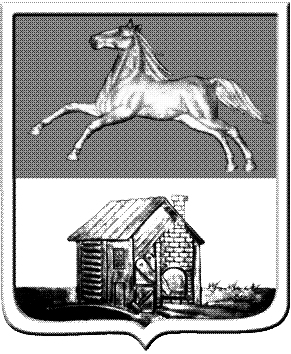 КЕМЕРОВСКАЯ ОБЛАСТЬНОВОКУЗНЕЦКИЙ ГОРОДСКОЙ ОКРУГАДМИНИСТРАЦИЯ ГОРОДА НОВОКУЗНЕЦКАПОСТАНОВЛЕНИЕот 00.00.2018  № 00О внесении изменения в постановлениеадминистрации города Новокузнецкаот 15.12.2017 №192 «Об утверждениимуниципальной программы«Формирование современной городскойсреды на территории Новокузнецкогогородского округа на 2018 - 2022 годы»В соответствии со статьей 179 Бюджетного кодекса Российской Федерации, постановлениями Правительства Российской Федерации от 10.02.2017 №169 «Об утверждении Правил предоставления и распределения субсидий из федерального бюджета бюджетам субъектов Российской Федерации на поддержку государственных программ субъектов Российской Федерации и муниципальных программ формирования современной городской среды», от 30.12.2017 №1710 «Об утверждении государственной программыРоссийской Федерации «Обеспечение доступным и комфортным жильем и коммунальными услугами граждан Российской Федерации», постановлением администрации города Новокузнецка от 28.08.2013№133 «Об утверждении Порядка принятия решений о разработке, формирования, реализации и оценки эффективности муниципальных программ», Решением Новокузнецкого городского Совета народных депутатов от 26.12.2017 №12/114 «О бюджете Новокузнецкого городского округа на 2018 год и на плановый период 2019 и 2020 годов», на основании статьи 40 Устава Новокузнецкого городского округа:1. Внести в постановление администрации города Новокузнецка от 15.12.2017 №192 «Об утверждении муниципальной программы «Формирование современной городской среды на территории Новокузнецкого городского округа на 2018 - 2022 годы», изложив приложение «Муниципальная программа «Формирование современной городской среды на территории Новокузнецкого городского округа на 2018-2022 годы» в новой редакции согласно приложению к настоящему постановлению.2. Управлению информационной политики администрации города Новокузнецка опубликовать настоящее постановление в городской газете «Новокузнецк».3. Настоящее постановление вступает в силу после его официального опубликования.4. Контроль за исполнением настоящего постановления возложить на первого заместителя Главы города.Глава города                                                                 С.Н. КузнецовПриложениек постановлению администрациигорода Новокузнецкаот 29.03.2018  № 53Приложениек постановлению администрациигорода Новокузнецкаот 15.12.2017 №192Муниципальная программа«Формирование современной городской среды на территории Новокузнецкого городского округа на 2018-2022 годы»Паспорт муниципальной программы«Формирование современной городской среды на территории Новокузнецкого городского округа на 2018-2022 годы»1. Характеристика текущего состояния современной городской среды, описание проблемы, анализ основных показателейОдним из основных направлений деятельности органов местного самоуправления городских округов в соответствии с требованиями Федерального закона №131-ФЗ «Об общих принципах организации местного самоуправления в Российской Федерации» является решение вопросов благоустройства территории городских округов, создание современной городской среды, как одного из составляющих элементов комплексного развития территории городских округов, требующего ежедневного внимания и эффективного решения.Городская среда должна соответствовать санитарным и гигиеническим нормам, а также иметь завершенный, привлекательный и эстетичный внешний вид. Создание современной городской среды включает в себя проведение работ по благоустройству дворовых территорий и наиболее посещаемых муниципальных территорий общего пользования (устройство детских и спортивных площадок, зон отдыха, парковок и автостоянок, набережных, озеленение территорий, устройство наружного освещения). Решение актуальных задач требует комплексного, системного подхода, и перехода к программно-целевому методу бюджетного планирования при разработке муниципальной программы, содержащей мероприятия по благоустройству территории Новокузнецкого городского округа.Основные принципы формирования программы:Принцип 1. Общественное участие в обсуждении, утверждении муниципальной программы, концепций и дизайн - проектов объектов благоустройства. Свободное право предложения объектов для включения в программу. Подробное информирование обо всех этапах программы. Прозрачность и обоснованность решений органов местного самоуправления о включении объектов благоустройства в муниципальную программуПринцип 2. Приоритет комплексности работ при проведении благоустройства. Системный подход. Формирование муниципальной программы на 2018-2022 годы с учетом результатов проведения инвентаризации дворовых и общественных территорий. Формирование графика благоустройства дворовых территорий, общественных пространств и заключение с собственниками (пользователями) соглашений о благоустройствеобъектов (земельных участков) частной собственности.Принцип 3. Учет мнения жителей и организаций при реализации проектов по благоустройству общественных и (или) дворовых территорий, а также при определении конкретных общественных территорий, подлежащих благоустройству в первоочередном порядке.Принцип 4. Все начинается с дворов. Двор включается в программу по инициативе жителей. При благоустройстве двора учитывается принцип безбарьерности для маломобильных групп.Принцип 5. Создание общественного пространствапо выбору жителей. Формирование плана (графика) благоустройства до 2022 неблагоустроенных общественных пространств.Принцип 6. Закрепление ответственности за содержанием благоустроенной территории. Организация и проведение мероприятий для жителей, включая их непосредственное участие (посадка деревьев, участие в субботниках и т.д.).Принцип 7. Личная ответственность.Собственник (арендатор) несет ответственность за содержание недвижимости (земельного участка), прилегающей территории.Принцип 8. Привлечение местных поставщиков, исполнителей, подрядчиков для выполнения работ по благоустройству. Формирование взаимодействия с представителями малого и среднего бизнеса на территории муниципального образования, развитие конкуренции.Принцип 9. Применение лучших практик благоустройства. Привлечение молодых архитекторов, студентов ВУЗов к разработке дизайн – проектов благоустройства дворовых и общественных территорий.Принцип 10. Эффективность расходования федеральной субсидии путем обеспечения высокой степени готовности к реализации муниципальной программы на стадии ее формирования.Анализ проблем, масштабность и сложность задач благоустройства дворовых и общественных территорий НГО показывает необходимость учета указанных принципов,позволит сконцентрировать финансовые, организационные и технические ресурсы на конкретных мероприятиях программы.Показатели оценки состояние сферы благоустройства на территории Новокузнецкого городского округа на 01.01.2018г.Неудовлетворительное состояние общественных территорий, отсутствие детских игровых площадок и зон отдыха во дворах многоквартирных домов, устаревшие малые архитектурные формы негативно влияют на эмоциональное состояние и качество жизни населения.В силу объективных причин из-за ограниченности средств такие объекты благоустройства, как пешеходные зоны, зоны отдыха, тротуары, объекты уличного освещения, нуждаются в ремонте и реконструкции.Анализ обеспеченности дворовых территорий элементами внешнего благоустройства показал, что уровень их комфортности не отвечает требованиям жителей. Комфортность проживания в многоквартирных домах определяется уровнем благоустройства дворовых территорий с учетом организации во дворах дорожно - тропиночной сети, устройства газонов и цветников, озеленения, освещения территории двора, размещения малых архитектурных форм, организации детских спортивно-игровых площадок, упорядочения площадок индивидуального транспорта, организации площадок для выгула домашних животных, обустройства мест сбора и временного хранения мусора.В период с 2015 по 2017 годы в городе Новокузнецке велась целенаправленная работа по ремонту и благоустройству дворовых территорий за счет средств бюджетов всех уровней и внебюджетных источников.Так, в 2015 году было отремонтировано - 47 дворовых территорий общей площадью 55133,3 кв.м, в 2016 году - 23 дворовых территорий общей площадью 21116,9 кв.м. В 2017 году в рамках реализации приоритетного проекта благоустроено 74 дворовых территории, общей площадью 153 000 кв.м.Количество жителей, участвовавших в ходе реализации адресной программы по проведению ремонта и благоустройства придомовых территорий многоквартирных домов, расположенных на территории Новокузнецкого городского округа, с долей софинансирования собственниками в течение 3 лет, составило более 20 000 человек.В тоже время в вопросах благоустройства дворовых территорий города Новокузнецка имеется ряд проблем:1) низкий процент ремонта дворовых территорий;2) низкий уровень благоустройства дворовых территорий;3) низкий уровень вовлеченности жителей города в процесс благоустройства.Увеличение количества автомобильного транспорта, в том числе и личного, также выявляет многочисленные проблемы. Кроме того, одной из проблем благоустройства города Новокузнецка является негативное отношение отдельных жителей к элементам благоустройства. Анализ показывает, что проблема заключается в крайне низком уровне культуры поведения жителей города на улицах и во дворах, небрежном отношении к элементам благоустройства города.Благоустройство дворовой территории – одна из актуальных проблем современного градостроительства, разрешение которой позволит создать благоприятные условия для населения в городе Новокузнецке.Для приведения дворовых территорий многоквартирных домов к современным нормам комфортности выявлена необходимость реализации подпрограммы 1, где предусматриваются мероприятия, направленные на комплексное благоустройство дворовых территорий.В интересах обеспечения реализации единого подхода в использовании территорий и благоустройства дворовых территорий планируется к реализации в 2018-2022 годы благоустройство дворовых территорий, адресные перечни которых приведеныв приложениях№№ 1, 2 к подпрограмме 1. Перечень дворовых территорий формируется из числа дворовых территорий, претендующих на получение бюджетных средств и принявших участие в отборе, а также с учетом их физического состояния.Порядок и сроки представления, рассмотрения и оценки предложений заинтересованных лиц о включении дворовой территории в муниципальную программу «Формирование современной городской среды на территории Новокузнецкого городского округа на 2018-2022 годы» утверждены постановлением администрации города Новокузнецка от 05.10.2017 № 154 «Об утверждении порядков и сроков представления, рассмотрения и оценки предложений заинтересованных лиц, граждан, организаций о включении дворовой, общественной территорий в муниципальную программу «Формирование современной городской среды на территории Новокузнецкого городского округа на 2018 - 2022 годы» (далее соответственно – Порядок включения дворовой территории, постановление № 154).Выполнение работ по благоустройству дворовых территорий будет проводиться на основании дизайн - проектов, утвержденныхобщественной комиссией по обеспечению на территории Новокузнецкого городского округа реализации приоритетного проекта «Формирование комфортной городской среды», состав и положение о которой утверждены постановлением администрации города Новокузнецка от 20.09.2017 № 151 «О создании общественной комиссии по обеспечению на территории Новокузнецкого городского округа реализации приоритетного проекта «Формирование комфортной городской среды» и об утверждении Порядка общественного обсуждения проекта муниципальной программы «Формирование современной городской среды на территории Новокузнецкого городского округа на 2018-2022 годы» (далее соответственно – общественная комиссия, постановление №151).Помимо дворовых территорий в настоящее время необходимо благоустраивать и общественные территории, не обеспечивающие растущие потребности жителей и не удовлетворяющие современным требованиям, предъявляемым к их качеству. Одним из факторов, формирующих положительный имидж города, является наличие благоприятных, комфортных, безопасных и доступных условий для массового отдыха населения.Повышение уровня благоустройства общественной территории стимулирует позитивные тенденции в социально-экономическом развитии муниципального образования, как следствие, повышение качества жизни населения.Важной задачей в концепции развития территорий общего пользования является увеличение доступности к объектам благоустройства, создание безбарьерной среды для лиц с ограниченными возможностями здоровья, а также для молодых семей с колясками.На территории Новокузнецкого городского округа расположено 108 общественных территорий, общей площадью 223,6, в том числе 60 скверов, парков, общей площадью 105,7 га.В интересах обеспечения реализации единого подхода в использовании общественных территорий и благоустройства мест организованного отдыха жителей и гостей города планируется к реализации в 2018-2022 годы благоустройство общественных территорий, адресный перечень которых приведен в приложениях № 1, 2 к подпрограмме 2.Перечень общественных территорий формируется из числа общественных территорий, претендующих на получение бюджетных средств и принявших участие в отборе, а также с учетом их физического состояния. Порядок и сроки представления, рассмотрения и оценки предложений граждан и организаций о включении общественных территорий в муниципальную программу «Формирование современной городской среды на территории Новокузнецкого городского округа на 2018-2022 годы» утвержден постановлением № 154 (далее – Порядок включения общественной территории).Ранжированный перечень общественных территорий, подлежащих в первоочередном порядке благоустройству в ближайший год реализации программы, формируется по итогам проведения рейтингового голосования.Примерный перечень работ по благоустройству общественной территории приведен в приложении № 3к подпрограмме 2.Выполнение работ по благоустройству общественных территорий будет проводиться на основании дизайн - проектов, разработанных с учетом мнения горожан, утвержденных общественной комиссией.2. Основная цель и задачи программыЦель программы - повышение качества и комфорта городской среды благоустройства территории Новокузнецкого городского округа.Задачи программы:1) обеспечение формирования единого облика Новокузнецкогогородского округа с учетом приоритетов территориального развития;2) повышение уровня вовлеченности заинтересованных граждан, организаций в реализацию мероприятий по благоустройству территории Новокузнецкого городского округа;3) обеспечение создания, содержания и развития объектов благоустройства на территории муниципального образования, включая объекты, находящиеся в частной собственности и прилегающие к ним территории.3. Целевые индикаторы и показатели программыВыполнение программы характеризуется достижением следующего целевого индикатора и следующих показателей:Целевой индикатор:1) площадь благоустроенных территорий в рамках реализации программы.Показатели:1) количество реализованных проектов благоустройства дворовых территорий многоквартирных домов;2) количество реализованных комплексных проектов благоустройства дворовых территорий многоквартирных домов;3) площадь благоустроенных дворовых территорий многоквартирных домов в рамках реализации программы;4) доля благоустроенных дворовых территорий многоквартирных домов от общего количества дворовых территорий многоквартирных домов;5) доля населения, проживающего в жилищном фонде с благоустроенными дворовыми территориями, от общей численности населения, проживающего в многоквартирных домах;6) доля финансового участия заинтересованных лиц в выполнении мероприятий по благоустройству дворовых территорий многоквартирных домов;7) доля дворовых территорий многоквартирных домов, благоустройство которых выполнено с участием заинтересованных лиц;8) наличие перечня  общественных территорий, планируемых к благоустройству с учетом общественного мнения;9) количество реализованных комплексных проектов благоустройства общественных территорий;10) площадь благоустроенных общественных территорий в рамках реализации программы;11) доля площади благоустроенных общественных территорий к общей площади общественных территорий, нуждающихся в благоустройстве;12) площадь благоустроенных общественных территорий, приходящихся на 1 жителя;13) количество заключенных соглашений на благоустройство объектов недвижимого имущества (включая объекты незавершенного строительства) и земельных участков, находящихся в собственности (пользовании) юридических лиц и индивидуальных предпринимателей, подлежащих благоустройству не позднее 2020 года за счет средств указанных лиц, включенных в адресный перечень таких объектов;14) количество исполненных соглашений на благоустройство объектов недвижимого имущества (включая объекты незавершенного строительства) и земельных участков, находящихся в собственности (пользовании) юридических лиц и индивидуальных предпринимателей, подлежащих благоустройству не позднее 2020 года за счет средств указанных лиц, включенных в адресный перечень таких объектов;15) площадь благоустроенных объектов недвижимого имущество (включая объекты незавершенного строительства) и земельных участков, находящихся в собственности (пользовании) юридических лиц и индивидуальных предпринимателей в рамках реализации программы;16) количество инвентаризированных индивидуальных жилых домов и земельных участков, предоставленных для их размещения;17) доля благоустроенных индивидуальных жилых домов и земельных участков, предоставленных для их размещения, соответствующих требованиям Правил благоустройства территории Новокузнецкого городского округа, от общего количества инвентаризированных индивидуальных жилых домов и земельных участков, предоставленных для их размещения;18) количество заключенных соглашений с собственниками (пользователями) на благоустройство индивидуальных жилых домов и земельных участков, предоставленных для их размещения, не позднее 2020 года в соответствии с требованиями Правил благоустройства территории Новокузнецкого городского округа;19) количество исполненных соглашений, заключенных с собственниками (пользователями), на благоустройство индивидуальных жилых домов и земельных участков, предоставленных для их размещения, не позднее 2020 года в соответствии с требованиями Правил благоустройства территории Новокузнецкого городского округа;20) площадь благоустроенных индивидуальных жилых домов и земельных участков, предоставленных для их размещения, в рамках реализации программы.Сведения о целевых индикаторах программы, показателях подпрограмм и их планируемых значениях приведены в форме № 1 приложения № 1 к программе.Методика расчета целевых индикаторов,показателей программы приведена в форме № 2 приложения № 2 к программе.4. Срок реализации программыСрок реализации программы –2018-2022годы.5. Характеристика подпрограмм (в том числе основных мероприятий) и отдельных мероприятий программыДля выполнения цели и задач программы предусмотренареализация двух подпрограмм и двух отдельных мероприятий.Подпрограмма 1 «Благоустройство дворовых территорий многоквартирных домов, расположенных на территории Новокузнецкого городского округа» включает в себя следующие основные мероприятия:1. Благоустройство дворовых территорий многоквартирных домов.2. Привлечение населения к участию в мероприятиях по благоустройству дворовых территорий.Подпрограмма 2 «Благоустройство общественных территорий, расположенных на территории Новокузнецкого городского округа» включает в себя такие мероприятия как:1. Определение общественных территорий, подлежащих благоустройству с учетом общественного мнения.2. Благоустройство общественных территорий.Отдельные мероприятия программы:1. Мероприятия по заключению соглашений с собственниками (пользователями) объектов недвижимого имущества (включая объекты незавершенного строительства) и земельных участков, находящихся в собственности (пользовании) юридических лиц и индивидуальных предпринимателей, включенных в адресный перечень таких объектов и подлежащих благоустройству не позднее 2020 года за счет средств указанных лиц;2. Мероприятия по инвентаризации уровня благоустройства индивидуальных жилых домов и земельных участков, предоставленных для их размещения, с заключением по результатам инвентаризации соглашений с собственниками (пользователями) указанных домов (собственниками (землепользователями) земельных участков) об их благоустройстве не позднее 2020 года в соответствии с требованиями Правил благоустройства территории Новокузнецкого городского округа.План программных мероприятий приведен в форме № 3 приложения № 3 к программе.5.1. Характеристика подпрограммы 1«Благоустройство дворовых территорий многоквартирных домов, расположенных на территории Новокузнецкого городского округа»Паспорт подпрограммы 1«Благоустройство дворовых территорий многоквартирных домов, расположенных на территории Новокузнецкого городского округа»5.1.1. Характеристика текущего состояния дворовых территорий, описание проблемы, анализ основных показателей Одним из основных направлений деятельности органов местного самоуправления городских округов в соответствии с требованиями Федерального закона № 131-ФЗ «Об общих принципах организации местного самоуправления в Российской Федерации» является решение вопросов благоустройства территории городских округов, создание современной городской среды, как одного из составляющих элементов комплексного развития территории городских округов, требующего ежедневного внимания и эффективного решения.Анализ проблем, масштабность и сложность задач благоустройства дворовых территорий НГО показывает необходимость комплексного подхода к решению, что предполагает использование программно-целевого метода, который позволит сконцентрировать финансовые, организационные и технические ресурсы на конкретных мероприятиях подпрограммы 1.Под дворовой территорией понимается совокупность территорий, прилегающих к многоквартирным домам, с расположенными на них объектами, предназначенными для обслуживания и эксплуатации таких домов, и элементами благоустройства этих территорий, в том числе парковками (парковочными местами), тротуарами и автомобильными дорогами, включая автомобильные дороги, образующие проезды к территориям, прилегающим к многоквартирным домам.Под благоустроенными территориями понимаются территории, соответствующие действующим Правилам благоустройства территории Новокузнецкого городского округа, требованиями Градостроительного кодекса Российской Федерации, а также действующими строительными, санитарными и иными нормами и правилами.В период с 2015 по 2017 годы в городе Новокузнецке велась целенаправленная работа по ремонту и благоустройству дворовых территорий за счет средств бюджетов всех уровней и внебюджетных источников.Так, в 2015 году было отремонтировано - 47 дворовых территорий общей площадью 55133,3 кв.м, в 2016 году - 23 дворовых территорий общей площадью 21116,9 кв.м. В 2017 году в рамках реализации приоритетного проекта благоустроена 74 дворовыхтерритории, общей площадью 153 000 кв.м.Количество жителей, участвовавших в ходе реализации адресной программы по проведению ремонта и благоустройства придомовых территорий многоквартирных домов, расположенных на территории Новокузнецкого городского округа, с долей софинансирования собственниками в течение 3 лет составило более 20 000 человек.В тоже время в вопросах благоустройства дворовых территорий города Новокузнецка имеется ряд проблем:1) низкий процент ремонта дворовых территорий;2) низкий уровень благоустройства дворовых территорий;3) низкий уровень вовлеченности жителей города в процесс благоустройства.Увеличение количества автомобильного транспорта, в том числе и личного, так же выявляет многочисленные проблемы. Наличие узких проездов, отсутствие необходимого количества парковочных карманов, обрекает автомобилистов нарушать Правила дорожного движения: выполнять парковку на тротуарах, пешеходных дорожках, газонах. Кроме того, одной из проблем благоустройства города Новокузнецка является негативное отношение отдельных жителей к элементам благоустройства: приводятся в негодность детские площадки, разрушаются и разрисовываются фасады зданий, создаются несанкционированные свалки мусора. Анализ показывает, что проблема заключается в крайне низком уровне культуры поведения жителей города на улицах и во дворах, небрежном отношении к элементам благоустройства города.По состоянию на 1 января 2017 года:1) общее количество дворовых территорий в НГО составляет 3 235 единиц общей площадью 13 338 228,19 кв.м, из них благоустроенных дворовых территорий - 325 единиц общей площадью 262 706,00 кв.м;2) общее количество жителей, проживающих в многоквартирных домах в НГО, составляет 472 500 человек, в том числе 78 000 человек проживает в многоквартирных домах с благоустроенной дворовой территорией;3) 427 дворовых территорий в первоочередном порядке требуют проведения работ по благоустройству.Благоустройство дворовой территории – одна из актуальных проблем современного градостроительства, разрешение которой позволит создать благоприятные условия для населения в Новокузнецком городском округе.Для приведения дворовых территорий НГО к современным нормам комфортности выявлена необходимость реализации подпрограммы 1, где предусматриваются мероприятия, направленные на комплексное благоустройство дворовых территорий. Выполнение комплекса мероприятий подпрограммы 1 позволит значительно улучшить внешний облик НГО, создать более комфортные условия для жителей города в жилых кварталах.5.1.2. Основная цель и задачи подпрограммы 1Цель подпрограммы 1 - повышение уровня благоустройства дворовых территорий НГО.Задачи подпрограммы 1:1) реализация мероприятий по благоустройству дворовых территорий многоквартирных домов;2) повышение уровня вовлеченности граждан, организаций в реализацию мероприятий по благоустройству дворовых территорий многоквартирных домов.5.1.3. Показатели подпрограммы 1Показателями реализации подпрограммы 1 являются:1) количество реализованных проектов благоустройства дворовых территорий многоквартирных домов;2) количество реализованных комплексных проектов благоустройства дворовых территорий многоквартирных домов;3) площадь благоустроенных дворовых территорий многоквартирных домов в рамках реализации программы;4) доля благоустроенных дворовых территорий многоквартирных домов от общего количества дворовых территорий многоквартирных домов;5) доля населения, проживающего в жилищном фонде с благоустроенными дворовыми территориями, от общей численности населения, проживающего в многоквартирных домах;6) доля финансового участия заинтересованных лиц в выполнении мероприятий по благоустройству дворовых территорий многоквартирных домов;7) доля дворовых территорий многоквартирных домов, благоустройство которых выполнено с участием заинтересованных лиц.Сведения о показателях подпрограммы 1 и их планируемых значениях приводится в форме № 1 к подпрограмме 1.Методика расчета показателей подпрограммы 1 приводится в форме № 2 к подпрограмме 1.Форма № 1 «Сведения о показателях подпрограмм и их планируемых значениях» к подпрограмме 1Форма № 2 «Методика расчета показателей» к подпрограмме 15.2.4. Срок реализации подпрограммы 1Срок реализации подпрограммы 1 – 2018-2022 годы.5.2.5. Характеристика основных мероприятий подпрограммы 11. Подпрограмма 1 включает в себя следующие основные мероприятия:1.1. Основное мероприятие 1.1 «Благоустройство дворовых территорий многоквартирных домов».Данное мероприятие заключается в проведении работ по благоустройству дворовых территорий на основании адресного перечня всех дворовых территорий многоквартирных домов НГО, нуждающихся в благоустройстве и подлежащих благоустройству, исходя из минимального перечня работ по благоустройству.Дворовая территория, подлежащая благоустройству, включается в муниципальную программу исходя из потребности в благоустройстве, определеннойпо результатам проведения инвентаризации, и так же в соответствии с Порядком включения дворовой территории, утвержденном постановлением № 154.Адресный перечень дворовых территорий многоквартирных домов, расположенных на территории Новокузнецкого городского округа, потребность в благоустройстве которых определена по результатам инвентаризации и на которых планируется благоустройство в 2018-2022 годах, исходя из минимального перечня работ по благоустройству, приведен в приложении № 1 к подпрограмме 1.Ранжированный адресный перечень всех дворовых территорий, расположенных на территории Новокузнецкого городского округа, нуждающихся в благоустройстве (с учетом их физического состояния) и подлежащих благоустройству в 2018-2022 годах, исходя из минимального или минимального и дополнительного перечня работ по благоустройству (далее – ранжированный перечень дворовых территорий),приведен в приложении № 2 к подпрограмме 1.Адресный перечень дворовых территорий, расположенных на территории Новокузнецкого городского округа, нуждающихся в благоустройстве (с учетом их физического состояния) и подлежащих благоустройству в 2018 году, исходя из минимального или минимального и дополнительного перечня работ по благоустройству, приведен в приложении № 3 к подпрограмме 1.Указанный адресныйперечень может быть дополнен дворовыми территориями, благоустройство которых будет реализовано физическим или юридическим лицом, не являющимся муниципальным учреждением или муниципальным предприятием, своими силами и средствами, либо за счет собственных средств, а так же дворовыми территориями, указанными в ранжированном адресном перечне в случае экономии средств по результатам проведения конкурса по отбору подрядных организаций, либо по окончанию выполнения работ наосновании актов выполненных работ.Перечень работ по благоустройству дворовых территорий в рамках подпрограммы 1 включает в себя минимальный перечень видов работ по благоустройству дворовых территорий (далее - минимальный перечень работ) и дополнительный перечень видов работ по благоустройству дворовых территорий (далее - дополнительный перечень работ), а также мероприятия по строительному контролю, в случае, если такое решение принято заинтересованными лицами.В минимальный перечень работ включаются следующие виды работ:а) ремонт дворовых проездов;б) обеспечение освещения дворовых территорий;в) установка скамеек;г) установка урн для мусора.Нормативная стоимость (единичные расценки) работ по благоустройству дворовых территорий, входящих в состав минимального перечня работ (с учетом стоимости материалов), приведена в приложении № 4 к подпрограмме 1.Визуализированный перечень образцов элементов благоустройства, предлагаемых к размещению на дворовой территории, сформированный, исходя из минимального перечня работ, приведен в приложении № 4 к подпрограмме 1.В дополнительный перечень работ включаются следующие виды работ:а) обустройство автомобильных парковок;б) озеленение территорий;в) ремонт тротуаров, ремонт твердых покрытий аллей, пешеходных дорожек, пешеходных мостиков;г) ремонт отмосток;д) установка оборудования детских и (или) спортивных площадок;е) установка дополнительных элементов благоустройства, малых архитектурных форм;ж) иные виды работ. Нормативная стоимость (единичные расценки) работ по благоустройству дворовых территорий, входящих в состав дополнительного перечня работ (с учетом стоимости материалов), приведена в приложении № 6 к подпрограмме 1.Дополнительный перечень работ по благоустройству дворовых территорий является открытым и может быть дополнен по решению субъекта Российской Федерации иными видами работ. При этом дополнительный перечень работ реализуется только при условии выполнения работ, предусмотренных минимальным перечнем.Форма участия (финансовое и (или) трудовое) и доля участия заинтересованных лиц в выполнении дополнительного перечня работ по благоустройству дворовых территорий установлена в порядке и размере, утвержденных субъектом Российской Федерации.Заинтересованные лица участвуют в реализации мероприятий по благоустройству дворовых территорий на следующих условиях:- в рамках минимального перечня работ предусматривается софинансирование заинтересованными лицами не менее 5% от общей стоимости необходимых для выполнения работ;- в рамках дополнительного перечня работ предусматривается софинансирование заинтересованными лицами не менее 5% от общей стоимости необходимых для выполнения работ, за исключением работ по установке оборудования детских и (или) спортивных площадок, дополнительных элементов благоустройства, малых архитектурных форм обязательное софинансирование которых заинтересованными лицами составляет не менее 90% от общей стоимости необходимых для выполнения работ;- разработка проектно-сметной документации и работы по проверке достоверности определения сметной стоимости выполняемых работ по благоустройству оплачивается в полном объеме за счет средств заинтересованных лиц.Трудовое участие заинтересованных лиц в работах по благоустройству в рамках минимального и дополнительного перечней не является обязательным и может быть предложено заинтересованными лицами дополнительно к предложению о финансовом участии.Формами трудового участия могут быть:а) выполнение заинтересованными лицами неоплачиваемых работ, не требующих специальной квалификации;б) предоставление материалов, техники и т.д.;в) обеспечение благоприятных условий для работы подрядной организации, выполняющей работы и для ее работников (чай, печенье, конфеты и т.д.).Бюджетные средства направляются на оплату работ, предусмотренных минимальным перечнем работ и дополнительным перечнем работ, а также оплату услуг организаций, осуществляющих строительный контроль, если они предусмотрены сметной документацией, с учетом установленной настоящей программой минимальной доли финансового участия заинтересованных лиц.1.2. Основное мероприятие 1.2 «Привлечение населения к участию в мероприятиях по благоустройству дворовых территорий».Данное мероприятие подразумевает под собой участие заинтересованных лиц в благоустройстве дворовых территорий НГО.Форма участия (финансовое и (или) трудовое) и доля участия заинтересованных лиц в выполнении дополнительного перечня работ по благоустройству дворовых территорий устанавливается в порядке и размере, утвержденных субъектом Российской Федерации.Трудовое участие заинтересованных лиц в работах по благоустройству в рамках минимального и дополнительного перечней не является обязательным и может быть предложено заинтересованными лицами дополнительно к предложению о финансовом участии.Формами трудового участия могут быть:а) выполнение заинтересованными лицами неоплачиваемых работ, не требующих специальной квалификации, как например: подготовка объекта (дворовой территории) к началу работ (земляные работы, уборка мусора) и другие работы (покраска оборудования, посадка деревьев, устройство цветочных клумб);б) предоставление материалов, техники и т.д.;в) обеспечение благоприятных условий для работы подрядной организации, выполняющей работы, и для ее работников (чай, печенье, конфеты и т.д.).1.2.1. Порядок разработки, обсуждения с заинтересованными лицами и утверждения дизайн - проектов благоустройства дворовыхтерриторий.Дизайн - проект – это проект благоустройства дворовой территории, в который включается текстовое и визуальное описание предлагаемого проекта благоустройства и перечень (в том числе в виде соответствующих визуализированных изображений) элементов благоустройства, предлагаемых к размещению на соответствующей дворовой территории.Требования к составу и содержанию дизайн - проекта по благоустройству дворовой территории, стадии его разработки утверждаются нормативно-правовым актом администрации города Новокузнецка.Разработка дизайн - проекта в отношении дворовых территорий, прошедших отбор, обеспечивается заинтересованными лицами за их счет. Разработка дизайн - проекта включает следующие стадии:1) осмотр дворовой территории, предлагаемой к благоустройству, совместно с представителем заинтересованныхлиц;2) разработка дизайн – проекта благоустройства дворовой территории и разработка локального (ых) сметного (ых) расчета (ов), в соответствии с проектнойдокументацией;3) получение согласования схемы благоустройства дворовой территории с ресурсоснабжающими организациями;4) обсуждение и согласование дизайн - проекта благоустройства дворовой территории и локального (ых) сметного (ых) расчета (ов)с заинтересованнымилицами;5) утверждение дизайн - проекта благоустройства дворовой территории общественной комиссией.Для обсуждения и утверждения общественной комиссией дизайн - проекта благоустройства дворовой территории уполномоченный представитель заинтересованных лиц, направляет дизайн-проект благоустройства дворовой территории в Комитет ЖКХ по адресу: г. Новокузнецк, пр-кт Дружбы, 8б, телефон для справок: 71-20-62, адрес электронной почтыgorsreda.nvkz@yandex.ru.Комитет ЖКХ направляет поступившие дизайн - проекты благоустройства дворовой территории в общественную комиссию для утверждения.Решение общественной комиссии об утверждении дизайн - проекта оформляется протоколом общественной комиссии, к которому прилагаются схемы благоустройства дворовых территорий.После утверждения, один экземпляр дизайн - проекта благоустройства дворовой территории с приложением локального (ых) сметного (ых) расчета (ов) хранятся в Комитете ЖКХ.Внесение изменений в дизайн - проект благоустройства дворовой территории, утвержденный общественной комиссией, допускается только по решению общественной комиссии, принятого на основании решения общего собрания собственников помещений в каждом многоквартирном доме с оформлением соответствующего протокола общего собрания (в случае если заинтересованными лицами являются собственники помещений в многоквартирном доме), либо принятия решения собственником каждого здания и сооружения, расположенных в границах дворовой территории (вслучае если заинтересованным лицом является собственник здания, сооружения) до начала выполнения работ подрядной организацией, подтвержденного актом приема-передачи объекта, в следующих случаях:1) получение от ресурсоснабжающих организаций отказа в согласовании схемы благоустройства дворовой территории, либо установления такими организациями особых требований к производству работ;2) исключения видов работ в рамках перечня работ, утвержденного дизайн - проектом благоустройства дворовой территории, по причине нецелесообразности их выполнения.Для обсуждения и утверждения общественной комиссией изменений, уполномоченный представитель заинтересованных лиц, направляет в Комитет ЖКХ измененный дизайн-проект благоустройства дворовой территории с приложением заверенной копии протокола общего собрания собственников, в случае необходимости – локальный (е) сметный (е) расчет (ы), выполненный (е) с учетом таких изменений.Решение об утверждении изменений в дизайн - проекте благоустройства дворовой территории общественной комиссией оформляется протоколом комиссии.1.2.2. Порядок аккумулирования и расходования средств заинтересованных лиц, направляемых на выполнение минимального или минимального и дополнительного перечней работ по благоустройству дворовых территорий, и механизм контроля за их расходованием.На территории муниципального образования Новокузнецкий городской округ уполномоченным органом по аккумулированию и расходованию средств заинтересованных лиц, направляемых на выполнение минимального или минимального и дополнительного перечней работ по благоустройству дворовых территорий, на основании распоряжения администрации города Новокузнецка, определен Комитет ЖКХ.Аккумулированные денежные средства заинтересованных лиц в виде доли софинансирования направляются Комитетом ЖКХ на:1) финансовое обеспечение работ по минимальному перечню благоустройства дворовых территорий, включенных в дизайн - проект благоустройства дворовой территории;2) финансовое обеспечение работ по дополнительному перечню работ благоустройства дворовых территорий, включенных в дизайн - проект благоустройства дворовой территории;3) финансовое обеспечение услуг организаций, осуществляющих строительный контроль, если они предусмотрены сметной документацией.Перечисление денежных средств заинтересованных лиц осуществляется не позднее, чем за 5 рабочих дней до начала работ по благоустройству дворовой территории, на счет администратора дохода, открытый Комитету ЖКХ в Управлении Федерального казначейства по Кемеровской области.В случае нарушения указанного срока, мероприятия по благоустройству дворовой территории подлежат исключению из муниципальной программы.В рамках предоставленных полномочий Комитет ЖКХ аккумулирует денежные средства заинтересованных лиц путем заключения с уполномоченным представителем заинтересованных лиц соглашений, в которых определяются порядок сбора передаваемых денежных средств заинтересованных лиц, сроки их перечисления, их целевое использование, ответственность за неисполнение условий соглашения.Объем собираемых денежных средств заинтересованных лиц определяется на основании утвержденного перечня работ в соответствии с представленным дизайн - проектом благоустройства дворовой территории и локальным (и) сметным (и) расчетом (ами). Комитет ЖКХ ведет обособленный учет поступающих средств в отношении многоквартирных домов, дворовые территории которых подлежат благоустройству, и ежемесячно опубликовывает данные о количестве поступивших от заинтересованных лиц денежных средств на официальном сайте администрации города Новокузнецка в информационно - телекоммуникационной системе «Интернет».Кроме того, Комитет ЖКХ обеспечивает ежемесячное направление в срок до 10 числа месяца, следующего за отчетным, данных о поступающих средствах в отношении многоквартирных домов, дворовые территории которых подлежат благоустройству, в адрес общественной комиссии.Выполнение работ по благоустройству дворовой территории осуществляется на основании трехстороннего договора, заключенного по результатам квалификационного отбора между уполномоченным представителем заинтересованных лиц, подрядной организацией и организацией, уполномоченной на осуществление строительного контроля за проведением работ по благоустройству.После выполнения подрядной организацией работ по условиям заключенного договора на выполнение работ по благоустройству дворовой территории в полном объеме сторонами подписываются акт о приемке выполненных работ по унифицированной форме КС-2 (далее – Акт) и справка о стоимости выполненных работ и затрат по унифицированной форме КС-3 (далее – Справка).Расходование аккумулированных денежных средств заинтересованных лиц осуществляется Комитетом ЖКХ в виде предоставления субсидии в размере доли софинансирования предоставления субсидий из средств местного бюджета подрядным организациям на финансовое обеспечение работ по благоустройству дворовых территорий на основании соглашения о предоставлении субсидий, заключенного с подрядной организацией, предоставленных Акта и Справки, подписанных без замечаний уполномоченным представителем заинтересованных лиц, подрядчиком и организацией, уполномоченной на осуществление строительного контроля и технического надзора за проведением работ по благоустройству, членами приемочной комиссии.Контроль за расходованием денежных средств заинтересованных лиц осуществляют уполномоченные представители заинтересованных лиц в рамках соглашения, заключенного ими с Комитетом ЖКХ.Комитет ЖКХ обеспечивает возврат аккумулированных денежных средств уполномоченным представителям заинтересованных лиц в срок до 31 декабря ежегодно в случаях: 1) экономии денежных средств по итогам проведения конкурсных процедур;2) экономии денежных средств по окончании выполнения работ, подтвержденной актами выполненных работ по форме КС-2;3) невыполнения работ по благоустройству дворовой территории многоквартирного дома в полном объеме;4) возникновения обстоятельств непреодолимой силы.План программных мероприятий приводится в форме № 3 к подпрограмме 1.5.1.6. Обоснование финансового обеспечения реализации подпрограммы 1Выполнение подпрограммы 1 будет осуществляться за счет средств федерального и областного бюджета, а также за счет внебюджетных источников в рамках софинансирования заинтересованными лицами. Общая потребность в финансовых ресурсах на реализацию подпрограммы в 2018-2022 годах составляет 532283,04тыс. рублей. Распределение планируемых расходов по подпрограмме 1 и мероприятиям приводится в форме № 4 к подпрограмме 1. Форма № 3 «План программных мероприятий» к подпрограмме 1Форма № 4 «Распределение планируемых расходов по подпрограммам и мероприятиям» к подпрограмме 15.1.7. Ожидаемые результаты реализации подпрограммы 1К концу 2022 года планируется достижение следующих показателей:1) благоустройство дворовых территорий многоквартирных домов количестве 288 единиц;2) благоустройство дворовых территорий многоквартирных домов по комплексным проектам в количестве 25единиц;3) благоустройство дворовых территорий многоквартирных домов площадью 989 352,14 кв.м в рамках реализации программы;4) повышение доли благоустроенных дворовых территорий многоквартирных домов от общего количества дворовых территорий многоквартирных домов на8,86%;5) повышение доли населения, проживающего в жилищном фонде с благоустроенными дворовыми территориями, от общей численности населения, проживающего в многоквартирных домах, на10%;6) увеличение доли финансового участия заинтересованных лиц в выполнении мероприятий по благоустройству дворовых территорий многоквартирных домов до 20%;7) увеличение доли дворовых территорий многоквартирных домов, благоустройство которых выполнено с участием заинтересованных лиц на 5%.5.1.8. Система управления подпрограммой 1Реализация подпрограммы 1 осуществляет ответственный исполнитель (координатор) подпрограммы 1 – Комитет ЖКХ.Текущее управление и мониторинг реализации подпрограммы 1 осуществляет Комитет ЖКХ.В целях информационно-аналитического обеспечения управления реализацией подпрограммы 1 осуществляется наполнение информации о ходе реализации подпрограммы 1:1) на официальном сайте администрации города Новокузнецка в информационно-телекоммуникационной сети «Интернет» https://portal.admnkz.info(далее – официальный сайт);2) в государственной информационной системе жилищно-коммунального хозяйства (далее - ГИС ЖКХ).Для обеспечения мониторинга, анализа текущей реализации и контроля за ходом реализации подпрограммы 1 Комитет ЖКХ организует ежеквартальное ведение отчетности.Годовой отчет о реализации мероприятий подпрограммы 1 Комитет ЖКХ предоставляет в Департаментжилищно - коммунального и дорожного комплекса Кемеровской области в срок до 25 февраля, следующего за отчетным периодом, по утвержденной форме.Приложение № 1 к подпрограмме 1«Благоустройство дворовых территориймногоквартирных домов, расположенныхна территории Новокузнецкого городского округа»Адресный перечень дворовых территорий многоквартирных домов, расположенных на территории Новокузнецкого городского округа, потребность в благоустройстве которых определена по результатам инвентаризации и на которых планируется благоустройство в 2018-2022 годах, исходя из минимального перечня работ по благоустройствуПриложение № 2 к подпрограмме 1«Благоустройство дворовых территориймногоквартирных домов, расположенныхна территории Новокузнецкого городского округа»Ранжированный адресный перечень всех дворовых территорий, расположенных на территории Новокузнецкого городского округа, нуждающихся в благоустройстве (с учетом их физического состояния) и подлежащих благоустройству в 2018-2022 годах, исходя из минимального или минимального и дополнительного перечней работ по благоустройствуПриложение № 3 к подпрограмме 1«Благоустройство дворовых территориймногоквартирных домов, расположенныхна территории Новокузнецкого городского округа»Адресный перечень дворовых территорий, расположенных на территории Новокузнецкого городского округа, нуждающихся в благоустройстве (с учетом их физического состояния) и подлежащих благоустройству в 2018 году, исходя из минимального или минимального и дополнительного перечней работ по благоустройствуПриложение № 4к подпрограмме 1«Благоустройство дворовых территориймногоквартирных домов, расположенныхна территории Новокузнецкого городского округа»Нормативная стоимость (единичные расценки) работ по благоустройству дворовых территорий, входящих в состав минимального перечня работ (с учетом стоимости материалов)Приложение № 5 к подпрограмме 1«Благоустройство дворовых территориймногоквартирных домов, расположенныхна территории Новокузнецкого городского округа»Визуализированный перечень образцов элементов благоустройства, предлагаемых к размещению на дворовой территорий, сформированный, исходя из минимального перечня работ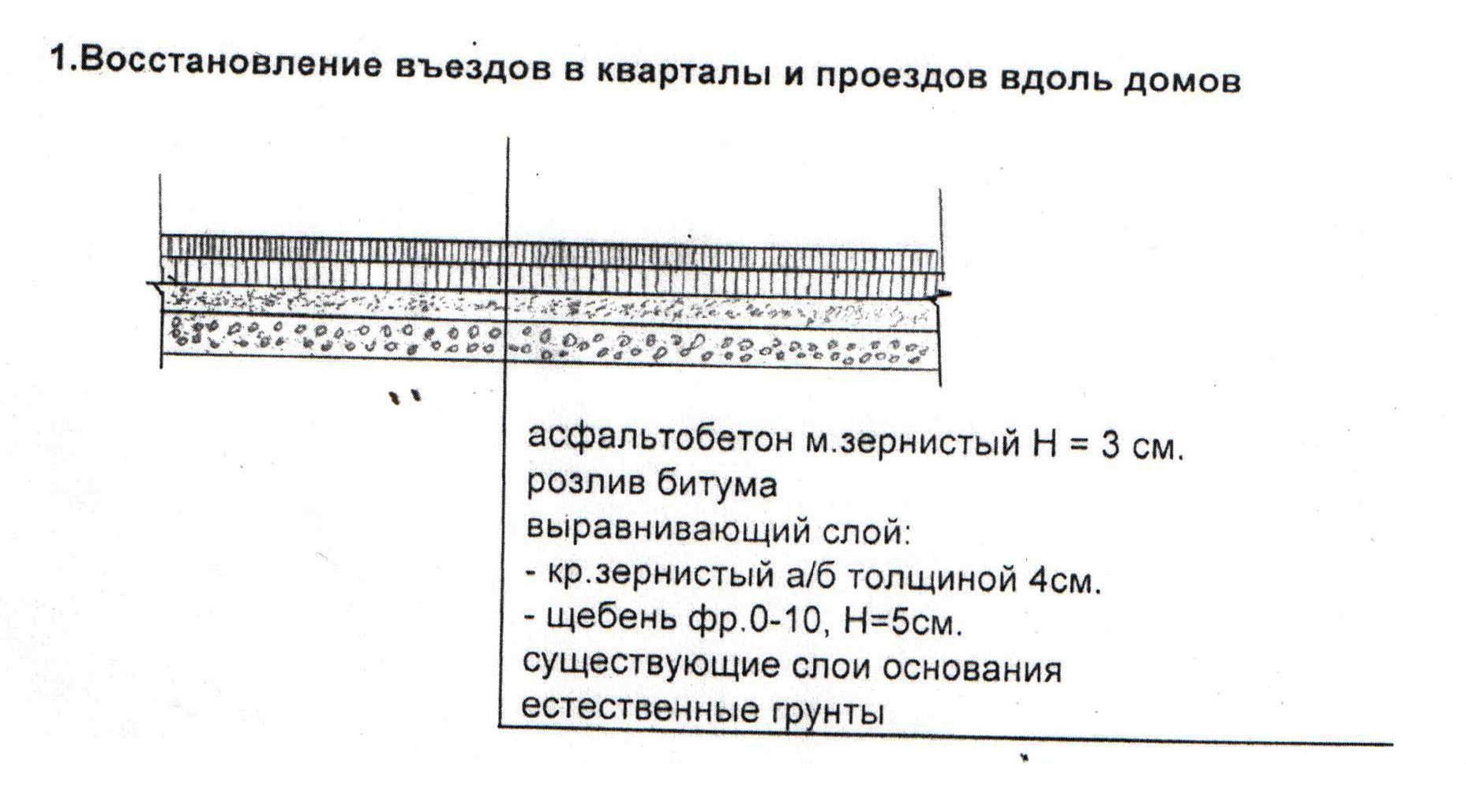 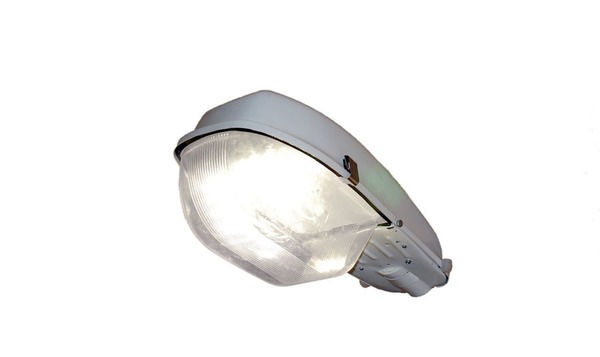 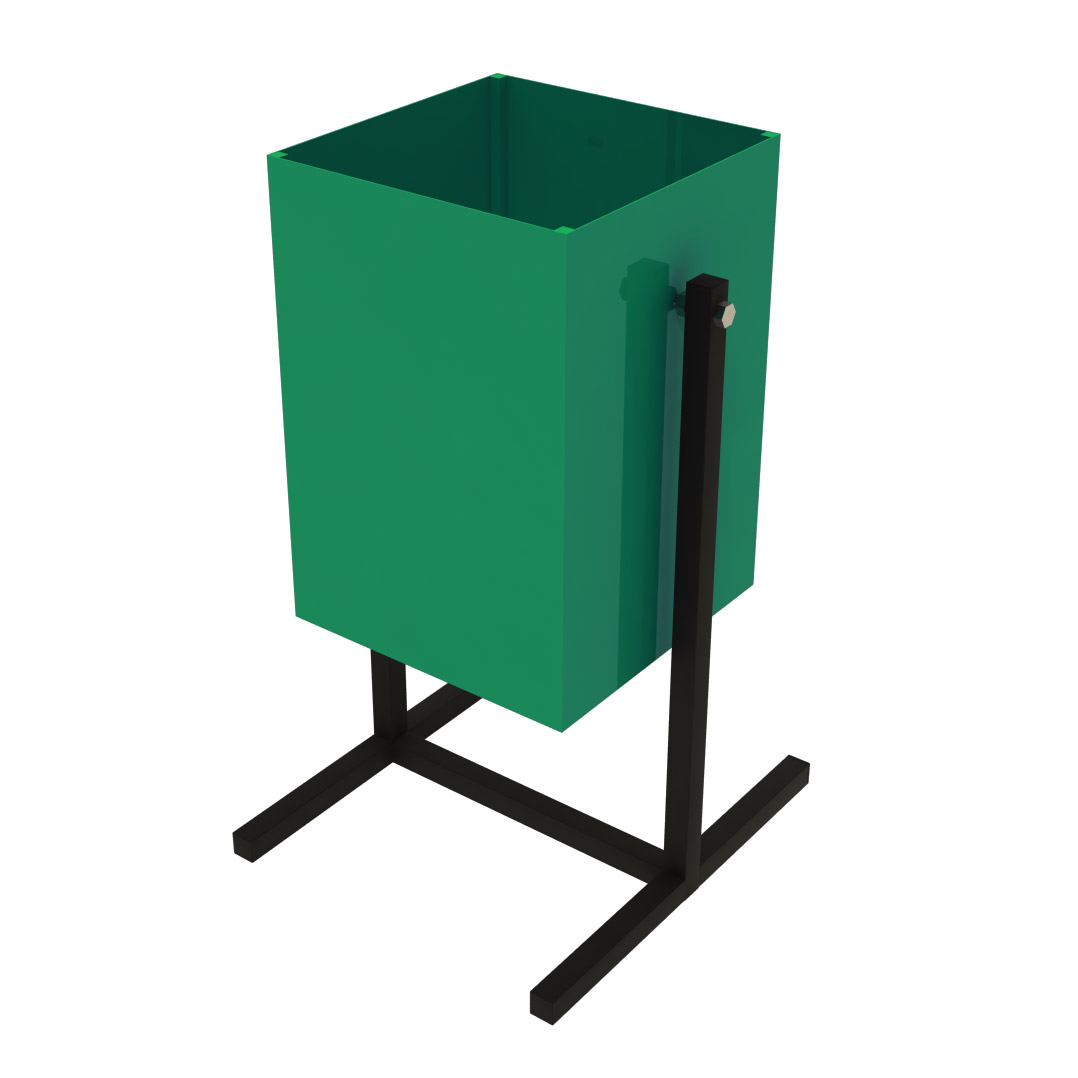 Приложение № 6 к подпрограмме 1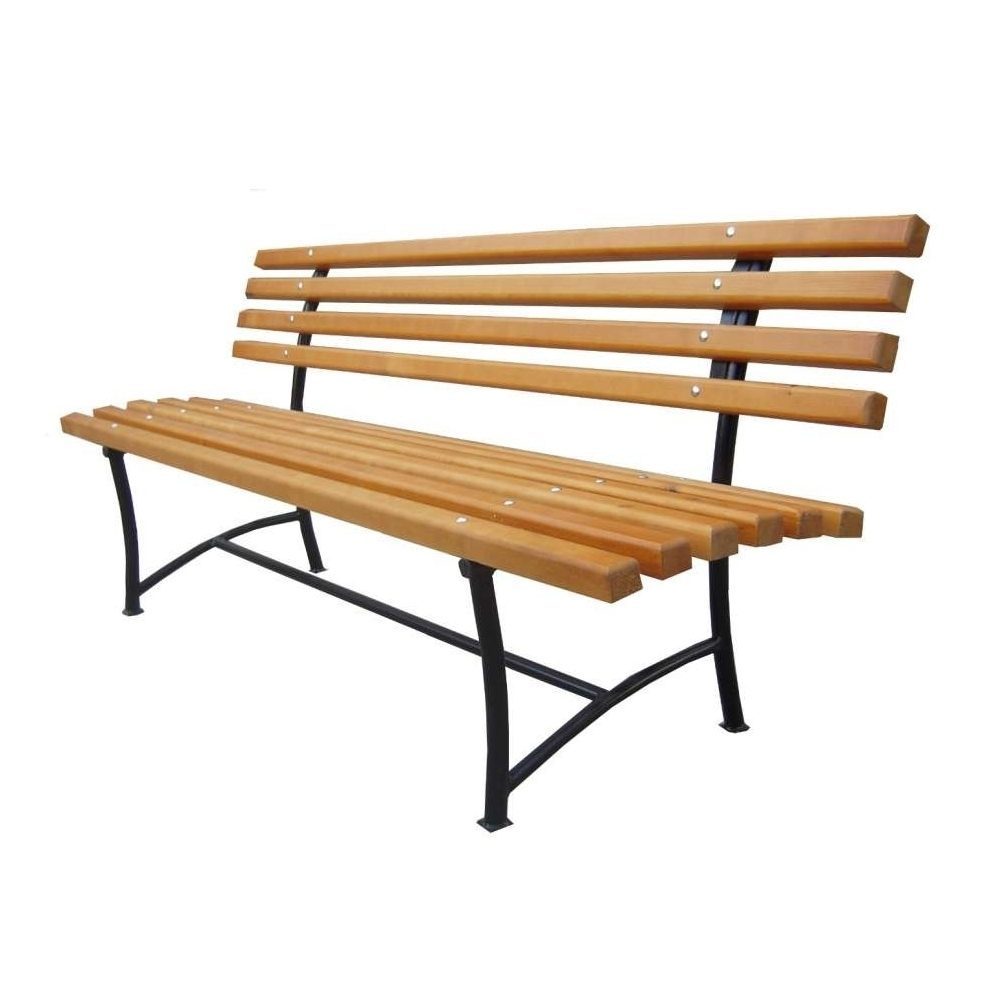 «Благоустройство дворовых территориймногоквартирных домов, расположенныхна территории Новокузнецкого городского округа»Нормативная стоимость (единичные расценки) работ по благоустройству дворовых территорий, входящих в состав дополнительного перечня работ  (с учетом стоимости материалов)Паспорт подпрограммы 2«Благоустройство общественных территорий, расположенных на территории Новокузнецкого городского округа»5.2.1. Характеристика текущего состояния общественных территорий, описание проблемы, анализ основных показателей Одним из основных направлений деятельности органов местного самоуправления городских округов в соответствии с требованиями Федерального закона от 06.10.2003 № 131-ФЗ «Об общих принципах организации местного самоуправления в Российской Федерации» является решение вопросов благоустройства территории городских округов, создание современной городской среды, как одного из составляющих элементов комплексного развития территории городских округов, требующего ежедневного внимания и эффективного решения.Анализ проблем, масштабность и сложность задач благоустройства общественных территорий НГО показывает необходимость комплексного подхода к решению, что предполагает использование программно-целевого метода, который позволит сконцентрировать финансовые, организационные и технические ресурсы на конкретных мероприятиях подпрограммы 2.Под общественными территориями понимаются территории НГО соответствующего функционального назначения (площади, набережные, улицы, пешеходные зоны, скверы, парки и иные территории) которые постоянно доступны для населения, определенные благодаря сложившимся историческим, культурным, социальным и прочим признакам и созданные для общественного пользования жителей города. Статус общественной территории предполагает отсутствие платы за посещение.Благоустройство общественных территорий НГО имеет особое значение в преддверии празднования 400-летнего юбилея города. Благоустройство города – подготовка мест массового пребывания жителей – один из этапов и направлений, обозначенный в «Концепции празднования 400-летия со дня основания города Новокузнецка».Для приведения территории НГО к современным нормам комфортности выявлена необходимость реализации подпрограммы 2, где предусматриваются мероприятия, направленные на комплексное благоустройство общественных территорий. Выполнение комплекса мероприятий подпрограммы 2 позволит значительно улучшить внешний облик НГО, создать более комфортные условия для жителей города, улучшить экономику города и его привлекательность для жителей и туристов.За последнее время в городе Новокузнецке обращается более пристальное внимание на благоустройство и озеленение. В свободные от застройки территории высаживаются насаждения в тесной увязке с элементами ландшафта, зданиями и сооружениями.На территории Новокузнецкого городского округа расположено 108 общественных территорий, общей площадью 223,6, в том числе 60 скверов, парков, общей площадью 105,7 га.Существующие скверы и парки города страдают от большого количества старых, ранее посаженных, быстрорастущих деревьев, от затенения, сырости и грибковых заболеваний. В Саду металлургов уже проводилась работа по полной реконструкции, и сейчас уже новые деревья радуют горожан, но Парку Гагарина еще требуется частичная реконструкция со стороны ул. Спартака. Совсем недавно выполнен Сквер им Н.С.Ермакова, но уже сегодня видно, как он полюбился горожанам, и стал одним из любимых мест отдыха. В каждом районе города ведутся посадки деревьев и благоустраиваются территории. Установлены детские и спортивные площадки и высаживаются яркие цветники вдоль широких аллей – мест прогулок родителей с детьми и просто романтиков.В 2017 году в рамках реализации приоритетного проекта «Формирование комфортной городской среды» на 2017 год благоустроено 5,67 га общественных территорий: пешеходная зона по улице Кирова от дома №61 до дома №71, Сквер имени архитектора А.И. Выпова, Сад Алюминщиков. Выполнение данных мероприятий дает жителям города дополнительные возможности для организации семейного досуга. Для жизнедеятельности человека нужна не просто сохраненная природа, а ландшафт, отвечающий современным нуждам общества. Состояние оценивается человеком с позиций соответствия среды его повседневным нуждам. Сложность организации проявляется в многослойности городского ландшафта, оборудовании его элементами благоустройства, инженерными системами, насыщенности произведениями монументально-декоративного искусства, цветниками, информационными устройствами.5.2.2. Основная цель и задачи подпрограммы 2Цель подпрограммы 2 - повышение уровня благоустройства общественных территорийНовокузнецкого городского округа.Задачи подпрограммы 2:1) реализация мероприятий по определению нуждающихся в благоустройстве общественных территорий с учетом общественного мнения;2) реализация мероприятий по благоустройству общественных территорий Новокузнецкого городского округа.5.2.3. Показатели подпрограммы 2Показателями реализации подпрограммы 2 являются:1) площадь общественных территорий, подлежащих благоустройству с учетом общественного мнения;2) количество реализованных комплексных проектов благоустройства общественных территорий;3) площадь благоустроенных общественных территорий в рамках реализации программы;4) доля площади благоустроенных общественных территорий к общей площади общественных территорий, нуждающихся в благоустройстве;5) площадь благоустроенных общественных территорий, приходящихся на 1 жителя.Сведения о показателях подпрограммы 2 и их планируемых значениях приводится в форме № 1 к подпрограмме 2.Методика расчета показателей подпрограммы 2 приводится в форме № 2 к подпрограмме 2. Форма № 1 «Сведения о показателях подпрограмм и их планируемых значениях» к подпрограмме 2Форма № 2 «Методика расчета показателей» к подпрограмме 25.2.4. Срок реализации подпрограммы 2Срок реализации подпрограммы 2 – 2018-2022 годы.5.2.5. Характеристика основных мероприятий подпрограммы 21. Подпрограмма 2 включает в себя следующие основные мероприятия:1.1. Основное мероприятие 2.1 «Определение общественных территорий, подлежащих благоустройству с учетом общественного мнения».Мероприятие подразумевает под собой определение наиболее посещаемых общественных территорий, подлежащих благоустройству на основании учета общественного мнения.Физическое состояние общественных территорий и необходимость их благоустройства определена по результатам инвентаризации, проведенной в порядке, установленном распоряжением администрации города Новокузнецка от 08.09.2017 №1457 «О мероприятиях по инвентаризации на территории Новокузнецкого городского округа в 2017 году» (далее – распоряжение по инвентаризации).В целях благоустройства общественных территорий в соответствии с Порядком включения общественных территорий сформирован адресный перечень общественных территорий, нуждающихся в благоустройстве (с учетом их физического состояния) и подлежащих благоустройству в 2018-2022 годах, согласно приложению № 1 к подпрограмме 2.В целях формирования ранжированного перечня общественных территорий, подлежащих благоустройству в первоочередном порядке в 2018 году (далее – ранжированный перечень общественных территорий), в соответствии с решением Новокузнецкого городского Совета народных депутатов от 28.12.2017 №13/129 «О порядке организации и проведения тайного голосования по отбору общественных территорий, подлежащих благоустройству в первоочередном порядке в 2018 году в рамках муниципальной программы «Формирование современной городской среды на территории Новокузнецкого городского округа на 2018 - 2022 годы» и постановлением №151 проводится рейтинговое голосование по отбору общественных территорий, подлежащих благоустройству в первоочередном порядке в 2018 году.Перечень общественных территорий для рейтингового голосования утвержденпостановлением администрации города Новокузнецка от 14.02.2018 №26 «О назначении рейтингового голосования по общественным территориям, подлежащим благоустройству в первоочередном порядке в 2018 году в рамках муниципальной программы «Формирование современной городской среды на территории Новокузнецкого городского округа на 2018 - 2022 годы».Ранжированный перечень общественных территорий, подлежащих благоустройству по итогам рейтингового голосования, утвержден итоговым протоколом общественной комиссии по обеспечению на территории Новокузнецкого городского округа реализации приоритетного проекта «Формирование комфортной городской среды» об итогах голосования от 21.03.2018 (далее – итоговый протокол об итогах голосования) и приводится в приложении № 2 к подпрограмме 2.Перечень общественных территорий, подлежащих благоустройству в 2018 году приводится в приложении № 3 к подпрограмме 2. Данный перечень формируется из числа территорий, указанных в ранжированномперечне общественных территорий, подлежащих в первоочередном порядке благоустройству в 2018 году по итогам рейтингового голосования, исходя из предполагаемого объема выделенных денежных средств на благоустройство общественных территорий в 2018 году в рамках муниципальной программы, утвержденном итоговым протоколом об итогах голосования, может быть дополнен в следующих случаях:1) экономии средств по результатам проведения аукциона по выбору подрядной организации, либо по факту окончания работ, подтвержденных актами выполненных работ по форме КС-2;2) поступления предложения от физического или юридического лица, не являющегося муниципальным учреждением или муниципальным предприятием, о благоустройстве иной общественной территории, своими силами и средствами, либо за счет собственных средств.1.2. Основное мероприятие 2.2 «Благоустройство общественных территорий».Данное мероприятие обеспечит формирование современной среды востребованных общественных пространств в городе.Одним из факторов, формирующих положительный имидж города, является наличие благоприятных, комфортных, безопасных и доступных условий для массового отдыха населения.На территории Новокузнецкого городского округа расположено 108 общественных территорий, общей площадью 223,6, в том числе 60 скверов, парков, общей площадью 105,7 га.Повышение уровня благоустройства территории стимулирует позитивные тенденции в социально-экономическом развитии муниципального образования, как следствие, повышение качества жизни населения муниципального образования.Подпрограмма 2 разрабатывалась в интересах обеспечения реализации единого подхода в использовании территорий и благоустройства мест организованного отдыха жителей и гостей города с учетом основных положений генерального плана города Новокузнецкого городского округа.Примерный перечень работ по благоустройству общественной территории приведен в приложении № 4к подпрограмме 2.Выполнение работ по благоустройству общественных территорий будет проводиться на основании дизайн - проекта, рассмотренного и одобренного общественностью города и утвержденного общественной комиссией. При разработке дизайн – проекта необходимо учесть, что реализация мероприятий по благоустройству общественных территорий должна осуществляться с учетом требований обеспечения физической, пространственной и информационной доступности зданий, сооружений, общественных территорий для инвалидов и иных маломобильных групп населения.План программных мероприятий приводится в форме № 3 к подпрограмме 2.5.2.6. Обоснование финансового обеспечения реализацииподпрограммы 2Выполнение подпрограммы 2 будет осуществляться за счет средств федерального и областного бюджета, а также за счет внебюджетных источников в рамках софинансирования с гражданами, организациями. Общая потребность в финансовых ресурсах на реализацию подпрограммы в 2018-2022 годах составляет 411000,00тыс. рублей. Распределение планируемых расходов по подпрограммам и мероприятиям приводится в форме № 4 к подпрограмме 2.Форма № 3 «План программных мероприятий» к подпрограмме 2Форма № 4 «Распределение планируемых расходов по подпрограммам и мероприятиям» к подпрограмме 25.2.7. Ожидаемые результаты реализации подпрограммы 2К концу 2022 года планируется достижение следующих показателей:1) наличие перечня общественных территорий, подлежащих благоустройству, включенных в адресный перечень таких общественных территорий;2) благоустройство общественных территорий по комплексным проектам в количестве 5 единиц;3) благоустройство общественных территорий площадью 27га в рамках реализации программы;4) повышение доли площади благоустроенных общественных территорий к общей площади общественных территорий, нуждающихся в благоустройстве, на30,5%;5) увеличение площади благоустроенных общественных территорий, приходящихся на 1 жителя, на1,05 кв.м.5.2.8. Система управления подпрограммой 2Реализация подпрограммы 2 осуществляет ответственный исполнитель (координатор) подпрограммы 2 –УКС.Текущее управление и мониторинг реализации подпрограммы 2 осуществляет УКС.В целях информационно-аналитического обеспечения управления реализацией подпрограммы 2 осуществляется наполнение информация о ходе реализации подпрограммы 2:1) на официальном сайте;2) в ГИС ЖКХ.Для обеспечения мониторинга, анализа текущей реализации и контроля за ходом реализации подпрограммы 2, УКС организует ежеквартальное ведение отчетности.УКС составляет ежеквартальные отчеты о реализации подпрограммы 2 в срок до 15 числа месяца, следующего за отчетным кварталом, по утвержденным формам и предоставляет их в Комитет ЖКХ.Годовой отчет о реализации мероприятий подпрограммы 2 УКС предоставляет в Комитет ЖКХ в срок до 25 февраля, следующего за отчетным периодом, по утвержденной форме.Приложение № 1 к подпрограмме 2«Благоустройство общественных территорий,расположенных на территорииНовокузнецкогогородского округа»Адресный перечень общественных территорий, нуждающихся в благоустройстве (с учетом их физического состояния) и подлежащих благоустройству в 2018-2022 годахПриложение №2 к подпрограмме 2«Благоустройство общественных территорий,расположенных на территорииНовокузнецкого городского округа»Ранжированный перечень общественных территорий, подлежащих благоустройству по итогам рейтингового голосованияПриложение № 3 к подпрограмме 2«Благоустройство общественных территорий,расположенных на территорииНовокузнецкого городского округа»Перечень общественных территорий, подлежащих благоустройству в 2018 годуПриложение № 4к подпрограмме 2«Благоустройство общественных территорий,расположенныхна территорииНовокузнецкогогородского округа»Примерный перечень работ по благоустройству общественной территории5.3. Характеристика отдельного мероприятия 1 «Мероприятия по заключению соглашений с собственниками (пользователями) объектов недвижимого имущества (включая объекты незавершенного строительства) и земельных участков, находящихся в собственности (пользовании) юридических лиц и индивидуальных предпринимателей, включенных в адресный перечень таких объектов и подлежащих благоустройству не позднее 2020 года за счет средств указанных лиц»Важным моментом при реализации приоритетного проекта является вовлечение в процесс благоустройства территории города всех жителей и предпринимателей, в том числе собственников различных объектов недвижимого имущества. Так, в целях обеспечения комплексного подхода к вопросу благоустройства города Новокузнецка, одним из мероприятий является благоустройство объектов недвижимого имущества (включая объекты незавершенного строительства) и земельных участков, находящихсяв собственности (пользовании) юридических лиц и индивидуальных предпринимателей. С указанными собственниками (пользователями) органу местного самоуправления необходимо заключать соглашения о благоустройстве объектов, являющихся их собственностью (находящихся у них в пользовании).Физическое состояние объектов недвижимого имущества (включая объекты незавершенного строительства) и земельных участков, находящихся в собственности (пользовании) юридических лиц и индивидуальных предпринимателей, и необходимость их благоустройства определена по результатам инвентаризации, проведенной в порядке, установленном распоряжением по инвентаризации.По результатам проведенной инвентаризации с собственниками (пользователями) объектов недвижимого имущества (включая объекты незавершенного строительства) и земельных участков, находящихся в собственности (пользовании) юридических лиц и индивидуальных предпринимателей, будут заключены соглашения о благоустройстве находящихся в их собственности (пользовании) объектов своими силами и средствами, либо за счет собственных средств.Результатом реализации отдельного мероприятия 1 будет являться благоустройство объектов недвижимого имущества (включая объекты незавершенного строительства) и земельных участков, находящихся в собственности (пользовании) юридических лиц и индивидуальных предпринимателей, что приведет к улучшению облика города и повышению уровня вовлеченности граждан, организаций в реализацию мероприятий по формированию современной городской среды.Адресный перечень объектов недвижимого имущества (включая объекты незавершенного строительства) и земельных участков, находящихся в собственности (пользовании) юридических лиц и индивидуальных предпринимателей, подлежащих благоустройству не позднее 2020 года за счет средств указанных лиц в соответствии с заключенными соглашениями с органом местного самоуправления, приведен в приложении № 1 к отдельному мероприятию 1.Приложение № 1 к отдельному мероприятию 1«Мероприятия по заключению соглашенийс собственниками (пользователями) объектовнедвижимого имущества (включаяобъекты незавершенного строительства)и земельных участков, находящихсяв собственности (пользовании) юридическихлиц и индивидуальных предпринимателей,подлежащих благоустройству не позднее 2020 годаза счет средств указанных лиц в соответствиис заключенными соглашениями с органомместного самоуправления»Адресный перечень объектов недвижимого имущества (включая объекты незавершенного строительства) и земельных участков, находящихся в собственности (пользовании) юридических лиц и индивидуальных предпринимателей, подлежащих благоустройству не позднее 2020 года за счет средств указанных лиц в соответствии с заключенными соглашениями с органом местного самоуправления5.4. Характеристика отдельного мероприятия 2«Мероприятия по инвентаризации уровня благоустройства индивидуальных жилых домов и земельных участков, предоставленных для их размещения, с заключением по результатам инвентаризации соглашений с собственниками (пользователями) указанных домов (собственниками (землепользователями) земельных участков) об их благоустройстве не позднее 2020 года в соответствии с требованиями Правил благоустройства территории Новокузнецкого городского округа»В целях создания единого облика города необходимо обеспечить благоустройство индивидуальных жилых домов и земельных участков, предоставленных для их размещения. Обеспечить формирование перечня, охватывающего все объекты, позволит проведение мероприятий по инвентаризации, которая подразумевает выявление в натуре, учет, картографирование, определение и оценку текущего (качественного и количественного) состояния, а также потребности в работах по благоустройству индивидуальных жилых домов и земельных участков, предоставленных для их размещения.Физическое состояние индивидуальных жилых домов и земельных участков, предназначенных для их размещения, и выявление потребности в работе по их благоустройству в соответствии с требованиями Правил благоустройства территорий Новокузнецкого городского округа определена по результатам инвентаризации, проведенной в порядке, установленном распоряжением по инвентаризации.Результатом реализации отдельного мероприятия 2 будет являться заключение с собственниками индивидуальных жилых домов и земельных участков, предназначенных для их размещения, соглашений об их благоустройствес целью приведения их в соответствие с требованиями Правил благоустройства территории Новокузнецкого городского округа, что, в свою очередь повлечет повышение уровня вовлеченности граждан в реализацию мероприятий по формированию современной городской среды. 6. Обоснование финансового обеспечения реализации программыВыполнение программы будет осуществляться за счет федерального и областного бюджета, а также внебюджетных источников (средств заинтересованных лиц, иных граждан и организаций). Главным распорядителем бюджетных средств является Комитет ЖКХ.Общий объем средств, предусмотренных на реализацию программы составит943274,04тыс. руб., в том числе: из средств федерального бюджета – 593 002,56тыс. руб.; из средств областного бюджета –187 912,18тыс. руб.; из средств местного бюджета –86 768,30тыс.руб.; из внебюджетных источников (средств заинтересованных лиц, иных граждан и организаций) – 75 600,00тыс. руб.На 2018 год всего –358 533,33тыс. руб., в том числе:- из средств федерального бюджета – 193 843,33тыс. руб.;- из средств областного бюджета – 106 156,67тыс. руб.;- из средств местного бюджета – 333 333,33тыс. руб.;- из средств внебюджетных источников (средств заинтересованных лиц, иных граждан и организаций) – 25 200,00 тыс. руб.На 2019 год всего – 283 678,10 тыс. руб., в том числе:- из средств федерального бюджета – 193 089,86 тыс. руб.;- из средств областного бюджета – 39 548,53 тыс. руб.;- из средств местного бюджета – 25 848,71 тыс. руб.;- из средств внебюджетных источников (средств заинтересованных лиц, иных граждан и организаций) – 25 200,00 тыс. руб..На 2020 год всего – 301 062,61 тыс. руб., в том числе:- из средств федерального бюджета – 206 069,37 тыс. руб.;- из средств областного бюджета – 42 206,98 тыс. руб.;- из средств местного бюджета – 27 586,26тыс. руб.;- из средств внебюджетных источников (средств заинтересованных лиц, иных граждан и организаций) 25 200,00 тыс. руб..На 2021 год всего – 0,00 тыс. руб., в том числе:- из средств федерального бюджета 0,00 тыс. руб.;- из средств областного бюджета – 0,00 тыс. руб.;- из средств местного бюджета – 0,00 тыс. руб.;- из средств внебюджетных источников (средств заинтересованных лиц, иных граждан и организаций) 0,00 тыс. руб..На 2022 год всего – 0,00 тыс. руб., в том числе:- из средств федерального бюджета 0,00 тыс. руб.;- из средств областного бюджета – 0,00 тыс. руб.;- из средств местного бюджета – 0,00 тыс. руб.;- из средств внебюджетных источников (средств заинтересованных лиц, иных граждан и организаций) – 0,00 тыс. руб.Распределение планируемых расходов по подпрограммам и мероприятиям приводится в форме №4 приложения №4 к программе.7. Ожидаемые результаты реализации программыРезультатом реализации программы является повышение уровня безопасности, комфортности и эстетической привлекательности среды проживания населения на территории Новокузнецкого городского округа. Это достигается выполнением поставленных целей и задач и определенным программой уровнем целевых индикаторов и показателей:1) благоустройство территорий в рамках реализации программы площадью 125,94 га или 1 259 352,14 кв.м;2) благоустройство дворовых территорий многоквартирных домов в количестве 288 единиц;3) благоустройство дворовых территорий многоквартирных домов по комплексным проектам в количестве 30 единиц;4) благоустройство дворовых территорий многоквартирных домов площадью 989 352,14 кв.м в рамках реализации программы;5) повышение доли благоустроенных дворовых территорий многоквартирных домов от общего количества дворовых территорий многоквартирных домов на 8,86%;6) повышение доли населения, проживающего в жилищном фонде с благоустроенными дворовыми территориями, от общей численности населения, проживающего в многоквартирных домах, на 10%;7) увеличение доли финансового участия заинтересованных лиц в выполнении мероприятий по благоустройству дворовых территорий многоквартирных домов до 20%;8) увеличение доли дворовых территорий многоквартирных домов, благоустройство которых выполнено с участием заинтересованных лиц на 5%;9) наличие перечня общественных территорий, подлежащих благоустройству, включенных в адресный перечень таких общественных территорий;10) благоустройство общественных территорий по комплексным проектам в количестве 5 единиц;11) благоустройство общественных территорий площадью 27 га в рамках реализации программы;12) повышение доли площади благоустроенных общественных территорий в отчетный период к общей площади общественных территорий, нуждающихся в благоустройстве, на 30,5 %;13) увеличение площади благоустроенных общественных территорий, приходящихся на 1 жителя, на 1,05 кв.м;14) увеличение количества заключенных соглашений на благоустройство объектов недвижимого имущества (включая объекты незавершенного строительства) и земельных участков, находящихся в собственности (пользовании) юридических лиц и индивидуальных предпринимателей, подлежащих благоустройству не позднее 2020 года за счет средств указанных лиц на 10 единиц;15) увеличение количества исполненных соглашений на благоустройство объектов недвижимого имущества (включая объекты незавершенного строительства) и земельных участков, находящихся в собственности (пользовании) юридических лиц и индивидуальных предпринимателей, подлежащих благоустройству не позднее 2020 года за счет средств указанных лиц на 10 единиц;16) увеличение площади благоустроенных объектов недвижимого имущества (включая объекты незавершенного строительства) и земельных участков, находящихся в собственности (пользовании) юридических лиц и индивидуальных предпринимателей, на 20 000 кв.м в рамках реализации программы;17) увеличение количества инвентаризированных индивидуальных жилых домов и земельных участков, предоставленных для их размещения на 10 000 единиц;18) рост  доли благоустроенных индивидуальных жилых домов и земельных участков, предоставленных для их размещения, соответствующих требованиям Правил благоустройства территории Новокузнецкого городского округа, от общего количества инвентаризированных  индивидуальных жилых домов и земельных участков, предоставленных для их размещения на 5%;19) увеличение количества заключенных соглашений на благоустройство индивидуальных жилых домов и земельных участков, предоставленных для их размещения, не позднее 2020 года в соответствии с требованиями Правил благоустройства территории Новокузнецкого городского округа с их собственниками (пользователями) на 100 единиц;20) рост количества исполненных соглашений на благоустройство индивидуальных жилых домов и земельных участков, предоставленных для их размещения, не позднее 2020 года в соответствии с требованиями Правил благоустройства территории Новокузнецкого городского округа с их собственниками (пользователями) на 100 единиц;21) увеличение площади благоустроенных индивидуальных жилых домов и земельных участков, предоставленных для их размещения, в рамках реализации программы на 60 000 кв.м.Основные риски, оказывающие влияние на конечные результатыреализации мероприятий региональной программы8. Система управления программойРеализацию программы осуществляет ответственный исполнитель (координатор) программы – КомитетЖКХ и соисполнители:- Управление капитального строительства;- Комитет градостроительства и земельных ресурсов администрации города Новокузнецка;- администрация Центрального района; - администрация Заводского района;- администрация Орджоникидзевского района; - администрация Кузнецкого района;- администрация Новоильинского района;- администрация Куйбышевского района.Текущее управление и мониторинг реализации программы осуществляет Комитет ЖКХ.Целью мониторинга является раннее предупреждение возникновения проблем и отклонений от запланированных параметров в ходе реализации программы, а также выполнение мероприятий программы в течение срока реализации.В целях информационно-аналитического мониторинга реализации программы  осуществляется наполнение информацией о ходе реализации программы:1) на официальном сайте;2) в ГИС ЖКХ.Для обеспечения мониторинга, анализа текущего выполнения и контроля за ходом реализации программы Комитет ЖКХпредоставляет ежеквартальную отчетность.Ежеквартальный отчет о реализации программы, составленный на основании ежеквартальных отчетов соисполнителей о реализации подпрограммы и отдельных мероприятий, предоставляется Комитетом ЖКХ первому заместителю Главы города (директору программы) и в отдел экономики Управления экономического развития, промышленности и инвестиций администрации города Новокузнецка в срок до 20-го числа месяца, следующего за отчетным кварталом.Годовой отчет о реализации программы, составленный на основании годовых отчетов по реализации подпрограммы и отдельных мероприятий, Комитет ЖКХ предоставляет директору программы и в отдел экономики Управления экономического развития, промышленности и инвестиций администрации города Новокузнецка ежегодно в срок до 1 марта года, следующего за отчетным годом.Директор программы в срок до 15 апреля года, следующего заотчетным, на основании сведений, содержащихся в годовом отчете, представляет Главе города Новокузнецка выводы о ходе реализации программы и ее эффективности за отчетный период в виде аналитической записки.Первый заместитель Главы города						Е.А. БедаревПриложение № 1к муниципальной программе «Формирование современной городской средына территории Новокузнецкого городскогоокруга на 2018-2022 годы»Форма № 1 «Сведения о целевых индикаторах муниципальной программы, показателях подпрограмм и их планируемых значениях»Приложение № 2к муниципальной программе «Формирование современной городской средына территории Новокузнецкого городскогоокруга на 2018-2022 годы»Форма № 2 «Методика расчета целевых индикаторов, показателей программы»Приложение № 3к муниципальной программе «Формирование современной городской средына территории Новокузнецкого городскогоокруга на 2018-2022 годы»Форма № 3 «План программных мероприятий»Приложение № 4к муниципальной программе «Формирование современной городской средына территории Новокузнецкого городскогоокруга на 2018-2022 годы»Форма № 4 «Распределение планируемых расходовпо подпрограммам и мероприятиям»Внесено:                                                                     	В.С. СтупинСогласовано:1Наименование программыФормирование современной городской среды на территории Новокузнецкого городского округа на 2018-2022 годы (далее - программа)Формирование современной городской среды на территории Новокузнецкого городского округа на 2018-2022 годы (далее - программа)2Дата принятия и наименование решения о разработке программыРаспоряжение администрации города Новокузнецка от 23.03.2017 №531 «Об исполнении на территории Новокузнецкого городского округа мероприятий по реализации приоритетного проекта «Формирование комфортной городской среды»Распоряжение администрации города Новокузнецка от 23.03.2017 №531 «Об исполнении на территории Новокузнецкого городского округа мероприятий по реализации приоритетного проекта «Формирование комфортной городской среды»3Директор программыПервый заместитель Главы городаПервый заместитель Главы города4Разработчик программыКомитет жилищно-коммунального хозяйства администрации города Новокузнецка (далее –Комитет ЖКХ)Комитет жилищно-коммунального хозяйства администрации города Новокузнецка (далее –Комитет ЖКХ)5Цель и задачи программыЦель: Повышение качества и комфорта городской среды благоустройства территории Новокузнецкого городского округа (далее также – НГО).Задачи:1) обеспечение формирования единого облика Новокузнецкого городского округа с учетом приоритетов территориального развития;2) повышение уровнявовлеченностизаинтересованных граждан, организаций в реализацию мероприятий по благоустройству территории Новокузнецкого городского округа;3) обеспечение создания, содержания и развития объектов благоустройства на территории Новокузнецкого городского округа, включая объекты, находящиеся в частной собственности и прилегающие к ним территорииЦель: Повышение качества и комфорта городской среды благоустройства территории Новокузнецкого городского округа (далее также – НГО).Задачи:1) обеспечение формирования единого облика Новокузнецкого городского округа с учетом приоритетов территориального развития;2) повышение уровнявовлеченностизаинтересованных граждан, организаций в реализацию мероприятий по благоустройству территории Новокузнецкого городского округа;3) обеспечение создания, содержания и развития объектов благоустройства на территории Новокузнецкого городского округа, включая объекты, находящиеся в частной собственности и прилегающие к ним территории6Целевые индикаторы и показатели программыЦелевой индикатор:1) площадь благоустроенных территорий в рамках реализации программыПоказатели:1) количество реализованных проектов благоустройства дворовых территориймногоквартирных домов;2) количество реализованных комплексных проектов благоустройства дворовых территорий многоквартирных домов;3) площадь благоустроенных дворовых территорий многоквартирных домов в рамках реализации программы;4) доля благоустроенных дворовых территорий многоквартирных домов от общего количества дворовых территорий многоквартирных домов;5) доля населения, проживающего в жилищном фонде с благоустроенными дворовыми территориями, от общей численности населения, проживающего в многоквартирных домах;6) доля финансового участия заинтересованных лиц в выполнении мероприятий по благоустройству дворовых территорий многоквартирных домов;7) доля дворовых территорий многоквартирных домов, благоустройство которых выполнено с участием заинтересованных лиц;8) наличие перечня  общественных территорий, планируемых к благоустройству с учетом общественного мнения;9) количество реализованных комплексных проектов благоустройства общественных территорий;10) площадь благоустроенных общественных территорий в рамках реализации программы;11) доля площади благоустроенных общественных территорий к общей площади общественных территорий, нуждающихся в благоустройстве;12) площадь благоустроенных общественных территорий, приходящихся на 1 жителя;13) количество заключенных соглашений на благоустройствообъектов недвижимого имущества (включая объекты незавершенного строительства) и земельных участков, находящихся в собственности (пользовании) юридических лиц и индивидуальных предпринимателей, подлежащих благоустройствуне позднее 2020 года за счет средств указанных лиц, включенных в адресный перечень таких объектов;14) количество исполненных соглашений на благоустройство объектов недвижимого имущества (включая объекты незавершенного строительства) и земельных участков, находящихся в собственности (пользовании) юридических лиц и индивидуальных предпринимателей, подлежащих благоустройству не позднее 2020 года за счет средств указанных лиц, включенных в адресный перечень таких объектов;15) площадь благоустроенных объектов недвижимого имущества (включая объекты незавершенного строительства) и земельных участков, находящихся в собственности (пользовании) юридических лиц и индивидуальных предпринимателей в рамках реализации программы;16) количество инвентаризированных индивидуальных жилых домов и земельных участков, предоставленных для их размещения;17) доля благоустроенных индивидуальных жилых домов и земельных участков, предоставленных для их размещения, соответствующих требованиям Правил благоустройства территории Новокузнецкого городского округа, от общего количества инвентаризированных индивидуальных жилых домов и земельных участков, предоставленных для их размещения;18) количество заключенных соглашений с  собственниками (пользователями) на благоустройство индивидуальных жилых домов и земельных участков, предоставленных для их размещения, не позднее 2020 года в соответствии с требованиями Правил благоустройства города Новокузнецка;19) количество исполненных соглашений, заключенныхс собственниками (пользователями), на благоустройство индивидуальных жилых домов и земельных участков, предоставленных для их размещения, не позднее 2020 года в соответствии с требованиями Правил благоустройства территории Новокузнецкого городского округа;20) площадь благоустроенных индивидуальных жилых домов и земельных участков, предоставленных для их размещения, в рамках реализации программыЦелевой индикатор:1) площадь благоустроенных территорий в рамках реализации программыПоказатели:1) количество реализованных проектов благоустройства дворовых территориймногоквартирных домов;2) количество реализованных комплексных проектов благоустройства дворовых территорий многоквартирных домов;3) площадь благоустроенных дворовых территорий многоквартирных домов в рамках реализации программы;4) доля благоустроенных дворовых территорий многоквартирных домов от общего количества дворовых территорий многоквартирных домов;5) доля населения, проживающего в жилищном фонде с благоустроенными дворовыми территориями, от общей численности населения, проживающего в многоквартирных домах;6) доля финансового участия заинтересованных лиц в выполнении мероприятий по благоустройству дворовых территорий многоквартирных домов;7) доля дворовых территорий многоквартирных домов, благоустройство которых выполнено с участием заинтересованных лиц;8) наличие перечня  общественных территорий, планируемых к благоустройству с учетом общественного мнения;9) количество реализованных комплексных проектов благоустройства общественных территорий;10) площадь благоустроенных общественных территорий в рамках реализации программы;11) доля площади благоустроенных общественных территорий к общей площади общественных территорий, нуждающихся в благоустройстве;12) площадь благоустроенных общественных территорий, приходящихся на 1 жителя;13) количество заключенных соглашений на благоустройствообъектов недвижимого имущества (включая объекты незавершенного строительства) и земельных участков, находящихся в собственности (пользовании) юридических лиц и индивидуальных предпринимателей, подлежащих благоустройствуне позднее 2020 года за счет средств указанных лиц, включенных в адресный перечень таких объектов;14) количество исполненных соглашений на благоустройство объектов недвижимого имущества (включая объекты незавершенного строительства) и земельных участков, находящихся в собственности (пользовании) юридических лиц и индивидуальных предпринимателей, подлежащих благоустройству не позднее 2020 года за счет средств указанных лиц, включенных в адресный перечень таких объектов;15) площадь благоустроенных объектов недвижимого имущества (включая объекты незавершенного строительства) и земельных участков, находящихся в собственности (пользовании) юридических лиц и индивидуальных предпринимателей в рамках реализации программы;16) количество инвентаризированных индивидуальных жилых домов и земельных участков, предоставленных для их размещения;17) доля благоустроенных индивидуальных жилых домов и земельных участков, предоставленных для их размещения, соответствующих требованиям Правил благоустройства территории Новокузнецкого городского округа, от общего количества инвентаризированных индивидуальных жилых домов и земельных участков, предоставленных для их размещения;18) количество заключенных соглашений с  собственниками (пользователями) на благоустройство индивидуальных жилых домов и земельных участков, предоставленных для их размещения, не позднее 2020 года в соответствии с требованиями Правил благоустройства города Новокузнецка;19) количество исполненных соглашений, заключенныхс собственниками (пользователями), на благоустройство индивидуальных жилых домов и земельных участков, предоставленных для их размещения, не позднее 2020 года в соответствии с требованиями Правил благоустройства территории Новокузнецкого городского округа;20) площадь благоустроенных индивидуальных жилых домов и земельных участков, предоставленных для их размещения, в рамках реализации программы7Срок реализации программы2018-2022 годы2018-2022 годы8Перечень подпрограмм и отдельных мероприятий программыПодпрограмма 1 «Благоустройство дворовых территорий многоквартирных домов, расположенных на территории Новокузнецкого городского округа».Подпрограмма 2 «Благоустройство общественных территорий, расположенных на территории Новокузнецкого городского округа».Отдельные мероприятия программы:1. Мероприятия по заключению соглашений с собственниками (пользователями) объектов недвижимого имущества (включая объекты незавершенного строительства) и земельных участков, находящихся в собственности (пользовании) юридических лиц и индивидуальных предпринимателей, включенных в адресный перечень таких объектов и подлежащих благоустройству не позднее 2020 года за счет средств указанных лиц.2. Мероприятия по инвентаризации уровня благоустройства индивидуальных жилых домов и земельных участков, предоставленных для их размещения, с заключением по результатам инвентаризации соглашений с собственниками (пользователями) указанных домов (собственниками (землепользователями) земельных участков) об их благоустройстве не позднее 2020 года в соответствии с требованиями Правил благоустройства территории Новокузнецкого городского округаПодпрограмма 1 «Благоустройство дворовых территорий многоквартирных домов, расположенных на территории Новокузнецкого городского округа».Подпрограмма 2 «Благоустройство общественных территорий, расположенных на территории Новокузнецкого городского округа».Отдельные мероприятия программы:1. Мероприятия по заключению соглашений с собственниками (пользователями) объектов недвижимого имущества (включая объекты незавершенного строительства) и земельных участков, находящихся в собственности (пользовании) юридических лиц и индивидуальных предпринимателей, включенных в адресный перечень таких объектов и подлежащих благоустройству не позднее 2020 года за счет средств указанных лиц.2. Мероприятия по инвентаризации уровня благоустройства индивидуальных жилых домов и земельных участков, предоставленных для их размещения, с заключением по результатам инвентаризации соглашений с собственниками (пользователями) указанных домов (собственниками (землепользователями) земельных участков) об их благоустройстве не позднее 2020 года в соответствии с требованиями Правил благоустройства территории Новокузнецкого городского округа9Исполнитель программы (ответственный исполнитель (координатор), соисполнители)Ответственный исполнитель (координатор): - Комитет ЖКХСоисполнители:- Управление капитального строительства;- Комитет градостроительства и земельных ресурсов администрации города Новокузнецка;- администрация Заводского района;- администрация Центрального района;- администрация Орджоникидзевского района;- администрация Кузнецкого района;- администрация Новоильинского района;- администрация Куйбышевского районаОтветственный исполнитель (координатор): - Комитет ЖКХСоисполнители:- Управление капитального строительства;- Комитет градостроительства и земельных ресурсов администрации города Новокузнецка;- администрация Заводского района;- администрация Центрального района;- администрация Орджоникидзевского района;- администрация Кузнецкого района;- администрация Новоильинского района;- администрация Куйбышевского района10Объемы и источники финансирования программы, тыс.рублейПланУтверждено в решении о бюджете10.1Всего по источникамхх2018-2022 г.г. 943274,0475600,002018 г. 358533,3325200,002019 г. 283678,1025200,002020 г. 301062,6125200,002021 г.--2022 г. --10.2Федеральный бюджетхх2018-2022 г.г. 593 002,56-2018 г. 193 843,33-2019 г. 193 089,86-2020 г. 206 069,37-2021 г.--2022 г. --10.3Областной бюджетхх2018-2022 г.г. 187 912,18-2018 г. 106 156,67-2019 г. 39 548,53-2020 г. 42 206,98-2021 г.0,00-2022 г. 0,00-10.4Местный бюджетхх2018-2022 г.г. 86 768,30-2018 г. 33 333,33-2019 г. 25 848,71-2020 г. 27 586,26-2021 г.--2022 г. --10.5Внебюджетные источники (средства заинтересованных лиц, иных граждан и организаций)хх2018-2022 г.г. 75600,0075600,002018 г. 25 200,0025200,002019 г. 25 200,0025200,002020 г. 25 200,0025200,002021 г.--2022 г. --11Ожидаемый результат реализации программы11.1В соответствии с планомРеализация программы позволит к концу 2022 года достигнуть следующих результатов:1) благоустройство территорий в рамках реализации программы площадью 125,95 га или 1 259 352,14 кв.м;2) благоустройство дворовых территорий многоквартирных домов в количестве 288 единиц;3) благоустройство дворовых территорий многоквартирных домов по комплексным проектам в количестве 25 единиц;4) благоустройство дворовых территорий многоквартирных домов площадью 989 352,14 кв.м в рамках реализации программы;5) повышение доли благоустроенных дворовых территорий многоквартирных домов от общего количества дворовых территорий многоквартирных домов на 8,86%;6) повышение доли населения, проживающего в жилищном фонде с благоустроенными дворовыми территориями, от общей численности населения, проживающего в многоквартирных домах, на 10%;7) увеличение доли финансового участия заинтересованных лиц в выполнении мероприятий по благоустройству дворовых территорий многоквартирных домов до 20%;8) увеличение доли дворовых территорий многоквартирных домов, благоустройство которых выполнено с участием заинтересованных лиц на 5%;9) включение в адресный перечень  общественных территорий, подлежащих благоустройству, перечня территорий, сформированного с учетом общественного мнения;10) благоустройство общественных территорий по комплексным проектам в количестве 5 единиц;11) благоустройство общественных территорий площадью 27 га в рамках реализации программы;12) повышение доли площади благоустроенных общественных территорий в отчетный период к общей площади общественных территорий, нуждающихся в благоустройстве, на 30,5 %;13) увеличение площади благоустроенных общественных территорий, приходящихся на 1 жителя, на 1,05 кв.м;14) увеличение количества заключенных соглашений на благоустройство объектов недвижимого имущества (включая объекты незавершенного строительства) и земельных участков, находящихся в собственности (пользовании) юридических лиц и индивидуальных предпринимателей, подлежащих благоустройству не позднее 2020 года за счет средств указанных лиц на 10 единиц;15) увеличение количества исполненных соглашений на благоустройство объектов недвижимого имущества (включая объекты незавершенного строительства) и земельных участков, находящихся в собственности (пользовании) юридических лиц и индивидуальных предпринимателей, подлежащих благоустройству не позднее 2020 года за счет средств указанных лиц на 10 единиц;16) увеличение площади благоустроенных объектов недвижимого имущества (включая объекты незавершенного строительства) и земельных участков, находящихся в собственности (пользовании) юридических лиц и индивидуальных предпринимателей, на 20 000 кв.м в рамках реализации программы;17) увеличение количества инвентаризированных индивидуальных жилых домов и земельных участков, предоставленных для их размещения на 10 000 единиц;18) рост  доли благоустроенных индивидуальных жилых домов и земельных участков, предоставленных для их размещения, соответствующих требованиям Правил благоустройства территории Новокузнецкого городского округа, от общего количества инвентаризированных индивидуальных жилых домов и земельных участков, предоставленных для их размещения на 5%;19) увеличение количества заключенных соглашений на благоустройство индивидуальных жилых домов и земельных участков, предоставленных для их размещения, не позднее 2020 года в соответствии с требованиями Правил благоустройства территории Новокузнецкого городского округа с их собственниками (пользователями) на 100 единиц;20) рост количества исполненных соглашений на благоустройство индивидуальных жилых домов и земельных участков, предоставленных для их размещения, не позднее 2020 года в соответствии с требованиями Правил благоустройства территории Новокузнецкого городского округа с их собственниками (пользователями) на 100 единиц;21) увеличение площади благоустроенных индивидуальных жилых домов и земельных участков, предоставленных для их размещения, в рамках реализации программы на 60 000 кв.мРеализация программы позволит к концу 2022 года достигнуть следующих результатов:1) благоустройство территорий в рамках реализации программы площадью 125,95 га или 1 259 352,14 кв.м;2) благоустройство дворовых территорий многоквартирных домов в количестве 288 единиц;3) благоустройство дворовых территорий многоквартирных домов по комплексным проектам в количестве 25 единиц;4) благоустройство дворовых территорий многоквартирных домов площадью 989 352,14 кв.м в рамках реализации программы;5) повышение доли благоустроенных дворовых территорий многоквартирных домов от общего количества дворовых территорий многоквартирных домов на 8,86%;6) повышение доли населения, проживающего в жилищном фонде с благоустроенными дворовыми территориями, от общей численности населения, проживающего в многоквартирных домах, на 10%;7) увеличение доли финансового участия заинтересованных лиц в выполнении мероприятий по благоустройству дворовых территорий многоквартирных домов до 20%;8) увеличение доли дворовых территорий многоквартирных домов, благоустройство которых выполнено с участием заинтересованных лиц на 5%;9) включение в адресный перечень  общественных территорий, подлежащих благоустройству, перечня территорий, сформированного с учетом общественного мнения;10) благоустройство общественных территорий по комплексным проектам в количестве 5 единиц;11) благоустройство общественных территорий площадью 27 га в рамках реализации программы;12) повышение доли площади благоустроенных общественных территорий в отчетный период к общей площади общественных территорий, нуждающихся в благоустройстве, на 30,5 %;13) увеличение площади благоустроенных общественных территорий, приходящихся на 1 жителя, на 1,05 кв.м;14) увеличение количества заключенных соглашений на благоустройство объектов недвижимого имущества (включая объекты незавершенного строительства) и земельных участков, находящихся в собственности (пользовании) юридических лиц и индивидуальных предпринимателей, подлежащих благоустройству не позднее 2020 года за счет средств указанных лиц на 10 единиц;15) увеличение количества исполненных соглашений на благоустройство объектов недвижимого имущества (включая объекты незавершенного строительства) и земельных участков, находящихся в собственности (пользовании) юридических лиц и индивидуальных предпринимателей, подлежащих благоустройству не позднее 2020 года за счет средств указанных лиц на 10 единиц;16) увеличение площади благоустроенных объектов недвижимого имущества (включая объекты незавершенного строительства) и земельных участков, находящихся в собственности (пользовании) юридических лиц и индивидуальных предпринимателей, на 20 000 кв.м в рамках реализации программы;17) увеличение количества инвентаризированных индивидуальных жилых домов и земельных участков, предоставленных для их размещения на 10 000 единиц;18) рост  доли благоустроенных индивидуальных жилых домов и земельных участков, предоставленных для их размещения, соответствующих требованиям Правил благоустройства территории Новокузнецкого городского округа, от общего количества инвентаризированных индивидуальных жилых домов и земельных участков, предоставленных для их размещения на 5%;19) увеличение количества заключенных соглашений на благоустройство индивидуальных жилых домов и земельных участков, предоставленных для их размещения, не позднее 2020 года в соответствии с требованиями Правил благоустройства территории Новокузнецкого городского округа с их собственниками (пользователями) на 100 единиц;20) рост количества исполненных соглашений на благоустройство индивидуальных жилых домов и земельных участков, предоставленных для их размещения, не позднее 2020 года в соответствии с требованиями Правил благоустройства территории Новокузнецкого городского округа с их собственниками (пользователями) на 100 единиц;21) увеличение площади благоустроенных индивидуальных жилых домов и земельных участков, предоставленных для их размещения, в рамках реализации программы на 60 000 кв.м11.2В соответствии с решением о бюджете Реализация программы позволит к концу 2022 года достигнуть следующих результатов:1) увеличение доли финансового участия заинтересованных лиц в выполнении мероприятий по благоустройству дворовых территорий многоквартирных домов до 10%;2) включение в адресный перечень  общественных территорий, подлежащих благоустройству, перечня территорий, сформированного с учетом общественного мненияРеализация программы позволит к концу 2022 года достигнуть следующих результатов:1) увеличение доли финансового участия заинтересованных лиц в выполнении мероприятий по благоустройству дворовых территорий многоквартирных домов до 10%;2) включение в адресный перечень  общественных территорий, подлежащих благоустройству, перечня территорий, сформированного с учетом общественного мненияПоказательЕд. изм.Значение показателяЗначение показателяДворовые территории многоквартирных домовДворовые территории многоквартирных домовДворовые территории многоквартирных домовДворовые территории многоквартирных домов1. Количество многоквартирных домовед.279627962. Количество многоквартирных домов, согласно «Краткосрочного плана региональной программы многоквартирных домов Кемеровской области на 2014-2043 годы на 2017-2019 годы»на 2018 годед.1001003. Количество и площадь МКД на благоустроенных дворовых территорий многоквартирных домовед.138213823. Количество и площадь МКД на благоустроенных дворовых территорий многоквартирных домовтыс.кв.м.39143914Территории общего пользования соответствующего функционального назначения (общественные территории)Территории общего пользования соответствующего функционального назначения (общественные территории)Территории общего пользования соответствующего функционального назначения (общественные территории)Территории общего пользования соответствующего функционального назначения (общественные территории)1. Количество и площадь общественных территорий всего, из них:ед1081081. Количество и площадь общественных территорий всего, из них:тыс.кв.м22362236площадь, парк, сквер, набережнаяед/кв.м60/105742360/10574232. Количество, площадь и доля благоустроенных общественных территорий от общего количества общественных территорий всего, из них:ед59592. Количество, площадь и доля благоустроенных общественных территорий от общего количества общественных территорий всего, из них:кв.м135005513500552. Количество, площадь и доля благоустроенных общественных территорий от общего количества общественных территорий всего, из них:%54,654,6площадь, парк, сквер, набережнаяед/кв.м25/61567925/6156793. Количество, площадь и доля общественных территорий, нуждающихся в благоустройстве,* от общего количества общественных территорий всего, из них:ед49493. Количество, площадь и доля общественных территорий, нуждающихся в благоустройстве,* от общего количества общественных территорий всего, из них:кв.м8859298859293. Количество, площадь и доля общественных территорий, нуждающихся в благоустройстве,* от общего количества общественных территорий всего, из них:%5555площадь, парк, сквер, набережнаяед/кв.м35/44174435/4417444. Площадь благоустроенных общественных территорий, приходящихся на 1 жителя кв.м2,082,085. Иные показатели:озеленение – общая площадь городских земель в пределах городской черты, в том числе:гага9935насаждений общего пользования (парки, сады, скверы и бульвары), лесопарков, лесов, озеленение автомобильных дорог местного значениягага97781Наименование подпрограммыБлагоустройство дворовых территорий многоквартирных домов, расположенных на территории Новокузнецкого городского округа (далее – подпрограмма 1)Благоустройство дворовых территорий многоквартирных домов, расположенных на территории Новокузнецкого городского округа (далее – подпрограмма 1)2Дата принятия и наименование решения о разработке подпрограммыРаспоряжение администрации города Новокузнецка от 23.03.2017 № 531 «Об исполнении на территории Новокузнецкого городского округа мероприятий по реализации приоритетного проекта «Формирование комфортной городской среды»Распоряжение администрации города Новокузнецка от 23.03.2017 № 531 «Об исполнении на территории Новокузнецкого городского округа мероприятий по реализации приоритетного проекта «Формирование комфортной городской среды»3Директор подпрограммыПредседатель Комитета жилищно-коммунального хозяйства администрации города Новокузнецка Председатель Комитета жилищно-коммунального хозяйства администрации города Новокузнецка 4Разработчик подпрограммыКомитет ЖКХКомитет ЖКХ5Цель и задачи подпрограммыЦель: повышение уровня благоустройства дворовых  территорий Новокузнецкого городского округа.Задачи:1) реализация мероприятий по благоустройству дворовых территорий многоквартирных домов;2) повышение уровня вовлеченности граждан, организаций в реализацию мероприятий по благоустройству дворовых территорий многоквартирных домовЦель: повышение уровня благоустройства дворовых  территорий Новокузнецкого городского округа.Задачи:1) реализация мероприятий по благоустройству дворовых территорий многоквартирных домов;2) повышение уровня вовлеченности граждан, организаций в реализацию мероприятий по благоустройству дворовых территорий многоквартирных домов6Показатели подпрограммы1.1) количество реализованных проектов благоустройства дворовых территорий многоквартирных домов;1.2) количество реализованных комплексных проектов благоустройства дворовых территорий многоквартирных домов;1.3) площадь благоустроенных дворовых территорий многоквартирных домов в рамках реализации программы;1.4) доля благоустроенных дворовых территорий многоквартирных домов от общего количества дворовых территорий многоквартирных домов;1.5) доля населения, проживающего в жилищном фонде с благоустроенными дворовыми территориями, от общей численности населения, проживающего в многоквартирных домах;1.6) доля финансового участия заинтересованных лиц в выполнении мероприятий по благоустройству дворовых территорий многоквартирных домов;1.7) доля дворовых территорий многоквартирных домов, благоустройство которых выполнено с участием заинтересованных лиц1.1) количество реализованных проектов благоустройства дворовых территорий многоквартирных домов;1.2) количество реализованных комплексных проектов благоустройства дворовых территорий многоквартирных домов;1.3) площадь благоустроенных дворовых территорий многоквартирных домов в рамках реализации программы;1.4) доля благоустроенных дворовых территорий многоквартирных домов от общего количества дворовых территорий многоквартирных домов;1.5) доля населения, проживающего в жилищном фонде с благоустроенными дворовыми территориями, от общей численности населения, проживающего в многоквартирных домах;1.6) доля финансового участия заинтересованных лиц в выполнении мероприятий по благоустройству дворовых территорий многоквартирных домов;1.7) доля дворовых территорий многоквартирных домов, благоустройство которых выполнено с участием заинтересованных лиц7Срок реализации подпрограммы2018-2022 годы2018-2022 годы8Перечень мероприятий подпрограммыОсновное мероприятие 1.1 «Благоустройство дворовых территорий многоквартирных домов»;Основное мероприятие 1.2 «Привлечение населения к участию в мероприятиях по благоустройству дворовых территорий»Основное мероприятие 1.1 «Благоустройство дворовых территорий многоквартирных домов»;Основное мероприятие 1.2 «Привлечение населения к участию в мероприятиях по благоустройству дворовых территорий»9Исполнитель подпрограммы (ответственный исполнитель (координатор, соисполнители)Комитет ЖКХКомитет ЖКХ10Объемы и источники финансирования подпрограммы, тыс. рублейПланУтверждено в решении о бюджете10.1Всего по источникамхх2018-2022 гг. 532283,0475600,002018 г.213533,3325200,002019 г.154687,1025200,002020 г.164062,6125200,002021 г.--2022 г.--10.2Федеральный бюджетхх2018-2022 гг. 265 574,88-2018 г.109 521,48-2019 г.75 300,63-2020 г.80 752,77-2021 г.--2022 г.--10.3Областной бюджетхх2018-2022 гг. 145 439,86-2018 г.59 978,52-2019 г.41 237,76-2020 г.44 223,58-2021 г.--2022 г.--10.4Местный бюджетхх2018-2022 гг. 45 668,30-2018 г.18 833,33-2019 г.12 948,71-2020 г.13 886,26-2021 г.--2022 г.--10.5Внебюджетные источникихх2018-2022 гг. 75600,0075600,002018 г.25200,0025200,002019 г.25200,0025200,002020 г.25200,0025200,002021 г.--2022 г.--11Ожидаемый результат реализации подпрограммы11.1В соответствии с планомК концу 2022 года планируется достижение следующих результатов:1) благоустройство дворовых территорий многоквартирных домов в количестве 288 единиц;2) благоустройство дворовых территорий многоквартирных домов по комплексным проектам в количестве 25 единиц;3) благоустройство дворовых территорий многоквартирных домов площадью 989 352,14 кв.м в рамках реализации программы;4) повышение доли благоустроенных дворовых территорий многоквартирных домов от общего количества дворовых территорий многоквартирных домов на 8,86%;5) повышение доли населения, проживающего в жилищном фонде с благоустроенными дворовыми территориями, от общей численности населения, проживающего в многоквартирных домах, на 10%;6) увеличение доли финансового участия заинтересованных лиц в выполнении мероприятий по благоустройству дворовых территорий многоквартирных домов до 20%;7) увеличение доли дворовых территорий многоквартирных домов, благоустройство которых выполнено с участием заинтересованных лиц на 5%К концу 2022 года планируется достижение следующих результатов:1) благоустройство дворовых территорий многоквартирных домов в количестве 288 единиц;2) благоустройство дворовых территорий многоквартирных домов по комплексным проектам в количестве 25 единиц;3) благоустройство дворовых территорий многоквартирных домов площадью 989 352,14 кв.м в рамках реализации программы;4) повышение доли благоустроенных дворовых территорий многоквартирных домов от общего количества дворовых территорий многоквартирных домов на 8,86%;5) повышение доли населения, проживающего в жилищном фонде с благоустроенными дворовыми территориями, от общей численности населения, проживающего в многоквартирных домах, на 10%;6) увеличение доли финансового участия заинтересованных лиц в выполнении мероприятий по благоустройству дворовых территорий многоквартирных домов до 20%;7) увеличение доли дворовых территорий многоквартирных домов, благоустройство которых выполнено с участием заинтересованных лиц на 5%11.2В соответствии с решением о бюджетеРеализация программы позволит к концу 2022 года достигнуть следующих результатов:1) увеличение доли финансового участия заинтересованных лиц в выполнении мероприятий по благоустройству дворовых территорий многоквартирных домов до 10%Реализация программы позволит к концу 2022 года достигнуть следующих результатов:1) увеличение доли финансового участия заинтересованных лиц в выполнении мероприятий по благоустройству дворовых территорий многоквартирных домов до 10%№ показателяНаименование показателяЕдиница измеренияИсточник информации/расчетный методПериодичность получения значенияЗначения показателей (нарастающим итогом)Значения показателей (нарастающим итогом)Значения показателей (нарастающим итогом)Значения показателей (нарастающим итогом)Значения показателей (нарастающим итогом)Значения показателей (нарастающим итогом)Значения показателей (нарастающим итогом)Значения показателей (нарастающим итогом)№ показателяНаименование показателяЕдиница измеренияИсточник информации/расчетный методПериодичность получения значения2015201620172018201920202021202212345678910111213Программа «Формирование современной городской среды на территории Новокузнецкого городского округа на 2018-2022 годы»Программа «Формирование современной городской среды на территории Новокузнецкого городского округа на 2018-2022 годы»Программа «Формирование современной городской среды на территории Новокузнецкого городского округа на 2018-2022 годы»Программа «Формирование современной городской среды на территории Новокузнецкого городского округа на 2018-2022 годы»Программа «Формирование современной городской среды на территории Новокузнецкого городского округа на 2018-2022 годы»Программа «Формирование современной городской среды на территории Новокузнецкого городского округа на 2018-2022 годы»Программа «Формирование современной городской среды на территории Новокузнецкого городского округа на 2018-2022 годы»Программа «Формирование современной городской среды на территории Новокузнецкого городского округа на 2018-2022 годы»Программа «Формирование современной городской среды на территории Новокузнецкого городского округа на 2018-2022 годы»Программа «Формирование современной городской среды на территории Новокузнецкого городского округа на 2018-2022 годы»Программа «Формирование современной городской среды на территории Новокузнецкого городского округа на 2018-2022 годы»Программа «Формирование современной городской среды на территории Новокузнецкого городского округа на 2018-2022 годы»Программа «Формирование современной городской среды на территории Новокузнецкого городского округа на 2018-2022 годы»Подпрограмма 1 «Благоустройство дворовых территорий многоквартирных домов, расположенных на территории Новокузнецкого городского округа»Подпрограмма 1 «Благоустройство дворовых территорий многоквартирных домов, расположенных на территории Новокузнецкого городского округа»Подпрограмма 1 «Благоустройство дворовых территорий многоквартирных домов, расположенных на территории Новокузнецкого городского округа»Подпрограмма 1 «Благоустройство дворовых территорий многоквартирных домов, расположенных на территории Новокузнецкого городского округа»Подпрограмма 1 «Благоустройство дворовых территорий многоквартирных домов, расположенных на территории Новокузнецкого городского округа»Подпрограмма 1 «Благоустройство дворовых территорий многоквартирных домов, расположенных на территории Новокузнецкого городского округа»Подпрограмма 1 «Благоустройство дворовых территорий многоквартирных домов, расположенных на территории Новокузнецкого городского округа»Подпрограмма 1 «Благоустройство дворовых территорий многоквартирных домов, расположенных на территории Новокузнецкого городского округа»Подпрограмма 1 «Благоустройство дворовых территорий многоквартирных домов, расположенных на территории Новокузнецкого городского округа»Подпрограмма 1 «Благоустройство дворовых территорий многоквартирных домов, расположенных на территории Новокузнецкого городского округа»Подпрограмма 1 «Благоустройство дворовых территорий многоквартирных домов, расположенных на территории Новокузнецкого городского округа»Подпрограмма 1 «Благоустройство дворовых территорий многоквартирных домов, расположенных на территории Новокузнецкого городского округа»Подпрограмма 1 «Благоустройство дворовых территорий многоквартирных домов, расположенных на территории Новокузнецкого городского округа»1.1Количество реализованных проектов благоустройства дворовых территорий многоквартирных домовед.Ведомственная отчетностьежеквартально472374ххххх1.1В соответствии с планомхххххх58585857571.1В соответствии с решением о бюджетехххххх-----1.2Количество реализованных комплексных проектов благоустройства дворовых территорий многоквартирных домовед.Ведомственная отчетностьежеквартальноххххххххВ соответствии с планомхххххх55555В соответствии с решением о бюджетехххххх-----1.3Площадь благоустроенных дворовых территорий многоквартирных домов в рамках реализации программыкв.м.Ведомственная отчетностьежеквартально55133,321116,9150000,0ххххх1.3В соответствии с планомхххххх199938,76199938,76199938,76196491,54193044,32-1.3В соответствии с решением о бюджетехххххх-----1.4Доля благоустроенных дворовых территорий многоквартирных домов от общего количества дворовых территорий многоквартирных домов%Расчетный методежеквартально1,5160,742,3ххххх1.4В соответствии с планомхххххх1,791,791,791,761,731.4В соответствии с решением о бюджете хххххх-----1.5Доля населения, проживающего в жилищном фонде с благоустроенными дворовыми территориями от общей численности населения, проживающего в многоквартирных домах%Расчетный методежеквартально1,1280,53,0ххххх1.5В соответствии с планомхххххх2,02,02,02,02,01.5В соответствии с решением о бюджетехххххх-----1.6Доля финансового участия заинтересованных лиц в выполнении мероприятий по благоустройству дворовых территорий многоквартирных домов%ежеквартально202020ххххх1.6В соответствии с планомхххххх20202020201.6В соответствии с решением о бюджете хххххх101010--1.7Доля дворовых территорий многоквартирных домов, благоустройство которых выполнено с участием заинтересованных лиц%Расчетный методежеквартальноВ соответствии с планомхххххх11111В соответствии с решением о бюджете хххххх-----№показателя Наименование показателяЕдиница измеренияМетодика расчета показателя (формула) и методологические пояснения к расчету показателяБазовые индикаторы, используемые в формуле123451.4Доля благоустроенных дворовых территорий многоквартирных домов от общего количества дворовых территорий многоквартирных домов%Dблаг. / D*100%, где:Dблаг.–количество благоустроенных дворовых территорий в отчетный период, ед.;D- количество дворовых территорий многоквартирных домов на конец отчетного периода, ед. 1.5Доля населения, проживающего в жилищном фонде с благоустроенными дворовыми территориями от общей численности населения, проживающего в многоквартирных домах%НDблаг. / Нмкд*100%, где:НDблаг. – численность населения, проживающего в жилищном фонде с благоустроенными дворовыми территориями, на конец отчетного периода, чел. Нмкд – численность населения, проживающих в многоквартирных домах, на конец отчетного периода, чел.1.7Доля дворовых территорий многоквартирных домов, благоустройство которых выполнено с участием заинтересованных лиц%Dучаст./ Dблаг.*100%, где:Dучаст. - количество дворовых территорий благоустроенных с участием заинтересованных лицв отчетном периоде, ед.;Dблаг.–количество благоустроенных дворовых территорий на конец отчетного периода, ед.Наименование цели подпрограммы, наименование основного мероприятияИсполнитель (ответственный исполнитель (координатор) и соисполнители) программных мероприятийСрок выполненияИсточник финансированияОбъем финансирования, тыс.рублейОбъем финансирования, тыс.рублейОбъем финансирования, тыс.рублейОбъем финансирования, тыс.рублейОбъем финансирования, тыс.рублейОбъем финансирования, тыс.рублейОбъем финансирования, тыс.рублейОжидаемый непосредственный результат№ показателяНаименование цели подпрограммы, наименование основного мероприятияИсполнитель (ответственный исполнитель (координатор) и соисполнители) программных мероприятийСрок выполненияИсточник финансированияВсего (сумма граф 7-11)20182019202020212022Ожидаемый непосредственный результат№ показателяНаименование цели подпрограммы, наименование основного мероприятияИсполнитель (ответственный исполнитель (координатор) и соисполнители) программных мероприятийСрок выполненияИсточник финансированияПланпо программе532283,04213533,33154687,10164062,61--Ожидаемый непосредственный результат№ показателяНаименование цели подпрограммы, наименование основного мероприятияИсполнитель (ответственный исполнитель (координатор) и соисполнители) программных мероприятийСрок выполненияИсточник финансированияУтверждено в решении о бюджете75600,0025200,0025200,0025200,00--Ожидаемый непосредственный результат№ показателя12345678910111213Цель: Повышение уровня благоустройства дворовых территорий Новокузнецкого городского округаЦель: Повышение уровня благоустройства дворовых территорий Новокузнецкого городского округаЦель: Повышение уровня благоустройства дворовых территорий Новокузнецкого городского округаЦель: Повышение уровня благоустройства дворовых территорий Новокузнецкого городского округаЦель: Повышение уровня благоустройства дворовых территорий Новокузнецкого городского округаЦель: Повышение уровня благоустройства дворовых территорий Новокузнецкого городского округаЦель: Повышение уровня благоустройства дворовых территорий Новокузнецкого городского округаЦель: Повышение уровня благоустройства дворовых территорий Новокузнецкого городского округаЦель: Повышение уровня благоустройства дворовых территорий Новокузнецкого городского округаЦель: Повышение уровня благоустройства дворовых территорий Новокузнецкого городского округаЦель: Повышение уровня благоустройства дворовых территорий Новокузнецкого городского округаЦель: Повышение уровня благоустройства дворовых территорий Новокузнецкого городского округаЦель: Повышение уровня благоустройства дворовых территорий Новокузнецкого городского округаОсновное мероприятие 1.1 «Благоустройство дворовых территорий многоквартирных домов»Комитет ЖКХ2018-2022 гг.ВсегоПланпо программе532283,04213533,33154687,10164062,61--благоустройство дворовых территорий многоквартирных домов в количестве 288 единиц,1.1,1.2, 1.3, 1.4, 1.5Основное мероприятие 1.1 «Благоустройство дворовых территорий многоквартирных домов»Комитет ЖКХ2018-2022 гг.ВсегоУтверждено в решении о бюджете75600,0025200,0025200,0025200,00--благоустройство дворовых территорий многоквартирных домов в количестве 288 единиц,1.1,1.2, 1.3, 1.4, 1.5Основное мероприятие 1.1 «Благоустройство дворовых территорий многоквартирных домов»Комитет ЖКХ2018-2022 гг.ФБПланпо программе265574,88109521,4875300,6380752,77--благоустройство дворовых территорий многоквартирных домов по комплексным проектам в количестве 25 единиц, благоустройство дворовых территорий  многоквартирных домов площадью 989352,14 кв.м в рамках реализации программы,1.1,1.2, 1.3, 1.4, 1.5Основное мероприятие 1.1 «Благоустройство дворовых территорий многоквартирных домов»Комитет ЖКХ2018-2022 гг.ФБУтверждено в решении о бюджете------1.1,1.2, 1.3, 1.4, 1.5Основное мероприятие 1.1 «Благоустройство дворовых территорий многоквартирных домов»Комитет ЖКХ2018-2022 гг.ОБПланпо программе145439,8659978,5241237,7644223,58--повышение доли благоустроенных дворовых территорий многоквартирных домов отобщего количества дворовых территорий многоквартирных домов на8,86%;1.1,1.2, 1.3, 1.4, 1.5Основное мероприятие 1.1 «Благоустройство дворовых территорий многоквартирных домов»Комитет ЖКХ2018-2022 гг.ОБУтверждено в решении о бюджете------повышение доли благоустроенных дворовых территорий многоквартирных домов отобщего количества дворовых территорий многоквартирных домов на8,86%;1.1,1.2, 1.3, 1.4, 1.5Основное мероприятие 1.1 «Благоустройство дворовых территорий многоквартирных домов»Комитет ЖКХ2018-2022 гг.МБПланпо программе45668,3018833,3312948,7113886,26--повышение доли населения, проживающего в жилищном фонде с благоустроенными дворовыми территориями, от общей численности населения, проживающего в многоквартирных домах, на 10%;1.1,1.2, 1.3, 1.4, 1.5Основное мероприятие 1.1 «Благоустройство дворовых территорий многоквартирных домов»Комитет ЖКХ2018-2022 гг.МБУтверждено в решении о бюджете------повышение доли населения, проживающего в жилищном фонде с благоустроенными дворовыми территориями, от общей численности населения, проживающего в многоквартирных домах, на 10%;1.1,1.2, 1.3, 1.4, 1.5Основное мероприятие 1.1 «Благоустройство дворовых территорий многоквартирных домов»Комитет ЖКХ2018-2022 гг.ВБПланпо программе75600,0025200,0025200,0025200,00--повышение доли населения, проживающего в жилищном фонде с благоустроенными дворовыми территориями, от общей численности населения, проживающего в многоквартирных домах, на 10%;1.1,1.2, 1.3, 1.4, 1.5Основное мероприятие 1.1 «Благоустройство дворовых территорий многоквартирных домов»Комитет ЖКХ2018-2022 гг.ВБУтверждено в решении о бюджете75600,0025200,0025200,0025200,00--повышение доли населения, проживающего в жилищном фонде с благоустроенными дворовыми территориями, от общей численности населения, проживающего в многоквартирных домах, на 10%;1.1,1.2, 1.3, 1.4, 1.5Основное мероприятие 1.2.  «Привлечение населения к участию в мероприятиях по благоустройству дворовых территорий»Комитет ЖКХ2018-2022 гг.ФБПланпо программе------увеличение доли финансового участия заинтересованных лиц в выполнениимероприятий поблагоустройству дворовых территорий многоквартирных домов до 20%,1.6,1.7Основное мероприятие 1.2.  «Привлечение населения к участию в мероприятиях по благоустройству дворовых территорий»ФБУтверждено в решении о бюджете------увеличение доли финансового участия заинтересованных лиц в выполнениимероприятий поблагоустройству дворовых территорий многоквартирных домов до 20%,Основное мероприятие 1.2.  «Привлечение населения к участию в мероприятиях по благоустройству дворовых территорий»ОБПланпо программе------увеличение доли финансового участия заинтересованных лиц в выполнениимероприятий поблагоустройству дворовых территорий многоквартирных домов до 20%,Основное мероприятие 1.2.  «Привлечение населения к участию в мероприятиях по благоустройству дворовых территорий»ОБУтверждено в решении о бюджете------увеличение доли финансового участия заинтересованных лиц в выполнениимероприятий поблагоустройству дворовых территорий многоквартирных домов до 20%,МБПланпо программе------увеличение доли дворовых территорий многоквартирных домов, благоустройство которых выполнено с участием заинтересованных лиц на 5%МБУтверждено в решении о бюджете------увеличение доли дворовых территорий многоквартирных домов, благоустройство которых выполнено с участием заинтересованных лиц на 5%ВБПланпо программе------увеличение доли дворовых территорий многоквартирных домов, благоустройство которых выполнено с участием заинтересованных лиц на 5%ВБУтверждено в решении о бюджете------увеличение доли дворовых территорий многоквартирных домов, благоустройство которых выполнено с участием заинтересованных лиц на 5%Всего по подпрограмме 1 «Благоустройство дворовых территорий многоквартирных домов, расположенных на территории Новокузнецкого городского округа»Всего по подпрограмме 1 «Благоустройство дворовых территорий многоквартирных домов, расположенных на территории Новокузнецкого городского округа»Всего по подпрограмме 1 «Благоустройство дворовых территорий многоквартирных домов, расположенных на территории Новокузнецкого городского округа»Всего по подпрограмме 1 «Благоустройство дворовых территорий многоквартирных домов, расположенных на территории Новокузнецкого городского округа»Планпо программе532283,04213533,33154687,10164062,61--Всего по подпрограмме 1 «Благоустройство дворовых территорий многоквартирных домов, расположенных на территории Новокузнецкого городского округа»Всего по подпрограмме 1 «Благоустройство дворовых территорий многоквартирных домов, расположенных на территории Новокузнецкого городского округа»Всего по подпрограмме 1 «Благоустройство дворовых территорий многоквартирных домов, расположенных на территории Новокузнецкого городского округа»Всего по подпрограмме 1 «Благоустройство дворовых территорий многоквартирных домов, расположенных на территории Новокузнецкого городского округа»Утверждено в решении о бюджете75600,0025200,0025200,0025200,00--Федеральный бюджет (ФБ):Федеральный бюджет (ФБ):Федеральный бюджет (ФБ):Федеральный бюджет (ФБ):Планпо программе265574,88109521,4875300,6380752,77--Федеральный бюджет (ФБ):Федеральный бюджет (ФБ):Федеральный бюджет (ФБ):Федеральный бюджет (ФБ):Утверждено в решении о бюджете------Областной бюджет (ОБ):Областной бюджет (ОБ):Областной бюджет (ОБ):Областной бюджет (ОБ):Планпо программе145439,8659978,5241237,7644223,58--Областной бюджет (ОБ):Областной бюджет (ОБ):Областной бюджет (ОБ):Областной бюджет (ОБ):Утверждено в решении о бюджете------Местный бюджет (МБ):Местный бюджет (МБ):Местный бюджет (МБ):Местный бюджет (МБ):Планпо программе45668,3018833,3312948,7113886,26--Местный бюджет (МБ):Местный бюджет (МБ):Местный бюджет (МБ):Местный бюджет (МБ):Утверждено в решении о бюджете------Внебюджетные источники (ВБ) (средства заинтересованных лиц, иных граждан и организаций:Внебюджетные источники (ВБ) (средства заинтересованных лиц, иных граждан и организаций:Внебюджетные источники (ВБ) (средства заинтересованных лиц, иных граждан и организаций:Внебюджетные источники (ВБ) (средства заинтересованных лиц, иных граждан и организаций:Планпо программе75600,0025200,0025200,0025200,00--Внебюджетные источники (ВБ) (средства заинтересованных лиц, иных граждан и организаций:Внебюджетные источники (ВБ) (средства заинтересованных лиц, иных граждан и организаций:Внебюджетные источники (ВБ) (средства заинтересованных лиц, иных граждан и организаций:Внебюджетные источники (ВБ) (средства заинтересованных лиц, иных граждан и организаций:Утверждено в решении о бюджете75600,0025200,0025200,0025200,00--Наименование подпрограммы, основных мероприятийИсполнитель (ответственный исполнитель (координатор), соисполнители)Код бюджетной классификацииКод бюджетной классификацииКод бюджетной классификацииРасходы (тыс. рублей), в том числе по годамРасходы (тыс. рублей), в том числе по годамРасходы (тыс. рублей), в том числе по годамРасходы (тыс. рублей), в том числе по годамРасходы (тыс. рублей), в том числе по годамРасходы (тыс. рублей), в том числе по годамНаименование подпрограммы, основных мероприятийИсполнитель (ответственный исполнитель (координатор), соисполнители)ГРБСРзПрЦСР20182019202020212022Итого на период 2018-2022 гг.Итого на период 2018-2022 гг.1234567891011Подпрограмма 1 «Благоустройство дворовых территорий многоквартирных домов, расположенных на территории Новокузнецкого городского округа»всего,в том числе:------Подпрограмма 1 «Благоустройство дворовых территорий многоквартирных домов, расположенных на территории Новокузнецкого городского округа»Комитет ЖКХ------Основное мероприятие 1.1. «Благоустройство дворовых территорий многоквартирных домов»всего по мероприятию,в том числе:25200,0025200,0025200,00---Основное мероприятие 1.1. «Благоустройство дворовых территорий многоквартирных домов»Комитет ЖКХ904050322101L555025200,0025200,0025200,00Основное мероприятие 1.2. «Привлечение населения к участию в мероприятиях по благоустройству дворовых территорий»всего по мероприятию,в том числе:------Основное мероприятие 1.2. «Привлечение населения к участию в мероприятиях по благоустройству дворовых территорий»Комитет ЖКХ------№ п/пРайонНаименование улицы№ дома1234Центральный районЦентральный районЦентральный районЦентральный район1Центральныйул. 25 лет Октября12Центральныйул. 25 лет Октября23Центральныйул. 25 лет Октября44Центральныйул. 25 лет Октября125Центральныйул. 25 лет Октября216Центральныйул. Азотная47Центральныйул. Азотная58Центральныйул. Азотная69Центральныйул. Азотная810Центральныйул. Азотная1911Центральныйул. Азотная112Центральныйпр-кт Бардина413Центральныйпр-кт Бардина614Центральныйпр-кт Бардина815Центральныйпр-кт Бардина1016Центральныйпр-кт Бардина1217Центральныйпр-кт Бардина1518Центральныйпр-кт Бардина1619Центральныйпр-кт Бардина1820Центральныйпр-кт Бардина2021Центральныйпр-кт Бардина2422Центральныйпр-кт Бардина3623Центральныйпр-кт Бардина3824Центральныйпр-кт Бардина4025Центральныйпр-кт Бардина4426Центральныйул. Белана127Центральныйул. Белана3а28Центральныйул. Белана3б29Центральныйул. Белана3в30Центральныйул. Белана531Центральныйул. Белана732Центральныйул. Белана933Центральныйул. Белана1334Центральныйул. Белана1735Центральныйул. Белана1936Центральныйул. Белана2137Центральныйул. Белана2338Центральныйул. Белана2539Центральныйул. Белана3540Центральныйул. Белана3741Центральныйпроезд Библиотечный342Центральныйпроезд Библиотечный543Центральныйпроезд Библиотечный744Центральныйпроезд Буркацкого845Центральныйпроезд Буркацкого1046Центральныйпроезд Буркацкого1247Центральныйпроезд Буркацкого1448Центральныйпроезд Буркацкого1649Центральныйпроезд Буркацкого2050Центральныйпроезд Буркацкого2251Центральныйпроезд Буркацкого2452Центральныйпроезд Буркацкого2653Центральныйпер. Вологодского354Центральныйпер. Вологодского655Центральныйпер. Вологодского856Центральныйпер. Вологодского1057Центральныйул. Воровского758Центральныйул. Воровского959Центральныйул. Воровского1160Центральныйул. Воровского1361Центральныйул. Грдины162Центральныйул. Грдины363Центральныйул. Грдины464Центральныйул. Грдины565Центральныйул. Грдины666Центральныйул. Грдины767Центральныйул. Грдины868Центральныйул. Грдины969Центральныйул. Грдины1070Центральныйул. Грдины1171Центральныйул. Грдины1272Центральныйул. Грдины1373Центральныйул. Грдины1474Центральныйул. Грдины1575Центральныйул. Грдины1676Центральныйул. Грдины16а77Центральныйул. Грдины1778Центральныйул. Грдины1879Центральныйул. Грдины1980Центральныйул. Грдины2281Центральныйул. Грдины2382Центральныйул. Грдины2483Центральныйул. Грдины2684Центральныйул. Грдины26а85Центральныйул. Грдины2786Центральныйул. Грдины2887Центральныйул. Грдины2988Центральныйул. Грдины3389Центральныйул. Грдины3790Центральныйул. Громовой10391Центральныйул. Громовой10592Центральныйул. Громовой10793Центральныйул. Громовой11194Центральныйул. Громовой10995Центральныйул. Дагестанская1496Центральныйул. Дагестанская1697Центральныйул. Дагестанская1898Центральныйул. Дагестанская2099Центральныйул. Дагестанская22100Центральныйул. Дагестанская24101Центральныйул. Дагестанская28102Центральныйул. Дагестанская30103Центральныйул. Дагестанская32104Центральныйул. Дагестанская34105Центральныйул. Дагестанская36106Центральныйул. Дагестанская1107Центральныйул. Дагестанская2108Центральныйул. Дагестанская3109Центральныйул. Дагестанская5110Центральныйул. Дагестанская6111Центральныйул. Дагестанская7112Центральныйул. Дагестанская8113Центральныйул. Дагестанская9114Центральныйул. Дагестанская10115Центральныйул. Дагестанская11116Центральныйул. Доз1117Центральныйул. Доз2118Центральныйул. Доз4119Центральныйул. Доз5120Центральныйул. Доз6121Центральныйул. Доз7122Центральныйул. Доз8123Центральныйул. Доз15124Центральныйул. Доз16125Центральныйул. Доз17126Центральныйпр-кт Дружбы2127Центральныйпр-кт Дружбы2а128Центральныйпр-кт Дружбы4а129Центральныйпр-кт Дружбы6130Центральныйпр-кт Дружбы6а131Центральныйпр-кт Дружбы8132Центральныйпр-кт Дружбы8а133Центральныйпр-кт Дружбы10134Центральныйпр-кт Дружбы10а135Центральныйпр-кт Дружбы12а136Центральныйпр-кт Дружбы14137Центральныйпр-кт Дружбы16138Центральныйпр-кт Дружбы19139Центральныйпр-кт Дружбы20140Центральныйпр-кт Дружбы20а141Центральныйпр-кт Дружбы21142Центральныйпр-кт Дружбы22143Центральныйпр-кт Дружбы28144Центральныйпр-кт Дружбы29145Центральныйпр-кт Дружбы30146Центральныйпр-кт Дружбы31147Центральныйпр-кт Дружбы32148Центральныйпр-кт Дружбы33149Центральныйпр-кт Дружбы34150Центральныйпр-кт Дружбы35151Центральныйпр-кт Дружбы36152Центральныйпр-кт Дружбы37153Центральныйпр-кт Дружбы38154Центральныйпр-кт Дружбы40155Центральныйпр-кт Дружбы42156Центральныйпр-кт Дружбы43157Центральныйпр-кт Дружбы44158Центральныйпр-кт Дружбы45159Центральныйпр-кт Дружбы46160Центральныйпр-кт Дружбы47161Центральныйпр-кт Дружбы48162Центральныйпр-кт Дружбы49163Центральныйпр-кт Дружбы50164Центральныйпр-кт Дружбы51165Центральныйпр-кт Дружбы52166Центральныйпр-кт Дружбы53167Центральныйпр-кт Дружбы54168Центральныйпр-кт Дружбы55169Центральныйпр-кт Дружбы56170Центральныйпр-кт Дружбы57171Центральныйпр-кт Дружбы58172Центральныйпр-кт Дружбы59173Центральныйпр-кт Дружбы60174Центральныйпр-кт Дружбы61175Центральныйпр-кт Дружбы62176Центральныйпр-кт Дружбы63177Центральныйпр-кт Дружбы65178Центральныйпр-кт Дружбы67179Центральныйул. Ермака2180Центральныйул. Ермака4181Центральныйул. Ермака6182Центральныйул. Ермака10183Центральныйул. Ермака14184Центральныйул. Ермака16185Центральныйул. Ермака18186Центральныйул. Ермака22187Центральныйул. Ермака24188Центральныйул. Ермака26189Центральныйул. Запорожская1190Центральныйул. Запорожская3191Центральныйул. Запорожская5192Центральныйул. Запорожская7193Центральныйул. Запорожская9194Центральныйул. Запорожская15195Центральныйул. Запорожская15196Центральныйул. Запорожская21197Центральныйул. Запорожская21198Центральныйул. Запорожская21199Центральныйул. Запорожская23200Центральныйул. Запорожская25201Центральныйул. Запорожская29202Центральныйул. Запорожская31203Центральныйул. Запорожская33204Центральныйул. Запорожская35205Центральныйул. Запорожская39206Центральныйул. Запорожская41207Центральныйул. Запорожская43208Центральныйул. Запорожская45209Центральныйул. Запорожская47210Центральныйул. Запорожская49211Центральныйул. Запорожская51212Центральныйул. Запорожская53213Центральныйул. Запорожская57214Центральныйул. Запорожская61215Центральныйул. Запорожская69216Центральныйул. Запорожская69а217Центральныйул. Запорожская69б218Центральныйул. Запорожская73219Центральныйул. Запорожская73а220Центральныйул. Запорожская73б221Центральныйул. Запорожская77222Центральныйул. Запорожская79223Центральныйул. Запорожская81224Центральныйул. Земнухова25225Центральныйул. Земнухова36226Центральныйул. Земнухова37227Центральныйул. Земнухова56228Центральныйул. Земнухова81229Центральныйпроезд Казарновского1230Центральныйпроезд Казарновского2231Центральныйпроезд Казарновского3232Центральныйпроезд Казарновского4233Центральныйпроезд Казарновского5234Центральныйул. Камчатская3235Центральныйул. Камчатская5236Центральныйул. Камчатская7237Центральныйул. Кандолепская1238Центральныйул. Кандолепская3239Центральныйул. Кирова2240Центральныйул. Кирова3241Центральныйул. Кирова4а242Центральныйул. Кирова16243Центральныйул. Кирова22244Центральныйул. Кирова23а245Центральныйул. Кирова24246Центральныйул. Кирова25247Центральныйул. Кирова25а248Центральныйул. Кирова26249Центральныйул. Кирова27250Центральныйул. Кирова28251Центральныйул. Кирова29252Центральныйул. Кирова31253Центральныйул. Кирова33254Центральныйул. Кирова35255Центральныйул. Кирова37256Центральныйул. Кирова37а257Центральныйул. Кирова39258Центральныйул. Кирова39а259Центральныйул. Кирова41260Центральныйул. Кирова43261Центральныйул. Кирова45262Центральныйул. Кирова47263Центральныйул. Кирова49264Центральныйул. Кирова51265Центральныйул. Кирова51а266Центральныйул. Кирова52267Центральныйул. Кирова54268Центральныйул. Кирова57269Центральныйул. Кирова58270Центральныйул. Кирова59271Центральныйул. Кирова60272Центральныйул. Кирова61273Центральныйул. Кирова62274Центральныйул. Кирова64275Центральныйул. Кирова65276Центральныйул. Кирова67277Центральныйул. Кирова72278Центральныйул. Кирова73279Центральныйул. Кирова74280Центральныйул. Кирова75281Центральныйул. Кирова76282Центральныйул. Кирова77283Центральныйул. Кирова78284Центральныйул. Кирова79285Центральныйул. Кирова80286Центральныйул. Кирова81287Центральныйул. Кирова82288Центральныйул. Кирова84289Центральныйул. Кирова85290Центральныйул. Кирова87291Центральныйул. Кирова88292Центральныйул. Кирова89293Центральныйул. Кирова89а294Центральныйул. Кирова90295Центральныйул. Кирова91296Центральныйул. Кирова92297Центральныйул. Кирова93298Центральныйул. Кирова94299Центральныйул. Кирова95300Центральныйул. Кирова99301Центральныйул. Кирова100302Центральныйул. Кирова101303Центральныйул. Кирова101а304Центральныйул. Кирова103305Центральныйул. Кирова105306Центральныйул. Кирова109307Центральныйул. Кирова111308Центральныйул. Кирова113309Центральныйул. Кирова115310Центральныйул. Кирова119311Центральныйул. Кирова123312Центральныйул. Кирова125313Центральныйул. Кирова127314Центральныйул. Кирова129315Центральныйул. Кирова131316Центральныйул. Кирова133317Центральныйул. Кирова5318Центральныйпр-кт Кузнецкстроевский1319Центральныйпр-кт Кузнецкстроевский7320Центральныйпр-кт Кузнецкстроевский8321Центральныйпр-кт Кузнецкстроевский9322Центральныйпр-кт Кузнецкстроевский10323Центральныйпр-кт Кузнецкстроевский12324Центральныйпр-кт Кузнецкстроевский13325Центральныйпр-кт Кузнецкстроевский14326Центральныйпр-кт Кузнецкстроевский15327Центральныйпр-кт Кузнецкстроевский17328Центральныйпр-кт Кузнецкстроевский18329Центральныйпр-кт Кузнецкстроевский19330Центральныйпр-кт Кузнецкстроевский20331Центральныйпр-кт Кузнецкстроевский21332Центральныйпр-кт Кузнецкстроевский22333Центральныйпр-кт Кузнецкстроевский23334Центральныйпр-кт Кузнецкстроевский24335Центральныйпр-кт Кузнецкстроевский25336Центральныйпр-кт Кузнецкстроевский26337Центральныйпр-кт Кузнецкстроевский28338Центральныйпр-кт Кузнецкстроевский30339Центральныйпр-кт Кузнецкстроевский32340Центральныйпр-кт Кузнецкстроевский32а341Центральныйпр-кт Кузнецкстроевский34342Центральныйпр-кт Кузнецкстроевский34а343Центральныйпр-кт Кузнецкстроевский34б344Центральныйпр-кт Кузнецкстроевский36345Центральныйпр-кт Кузнецкстроевский38346Центральныйпр-кт Кузнецкстроевский40347Центральныйпр-кт Кузнецкстроевский42348Центральныйпр-кт Кузнецкстроевский44349Центральныйпр-кт Кузнецкстроевский46350Центральныйпр-кт Кузнецкстроевский48351Центральныйпр-кт Кузнецкстроевский50352Центральныйпр-кт Кузнецкстроевский52353Центральныйул. Кузнецова4354Центральныйул. Кузнецова11355Центральныйул. Кузнецова13356Центральныйул. Кузнецова15357Центральныйул. Кузнецова17358Центральныйул. Кузнецова19359Центральныйул. Кузнецова19а360Центральныйул. Кузнецова21361Центральныйул. Кузнецова23362Центральныйул. Кузнецова25363Центральныйул. Кузнецова27364Центральныйул. Кузнецова29365Центральныйул. Кузнецова2366Центральныйул. Кузнецова4367Центральныйпер. Кулакова4368Центральныйпер. Кулакова6369Центральныйпр-кт Курако4370Центральныйпр-кт Курако16371Центральныйпр-кт Курако17372Центральныйпр-кт Курако20373Центральныйпр-кт Курако22374Центральныйпр-кт Курако24375Центральныйпр-кт Курако26376Центральныйпроезд Курбатова1377Центральныйпроезд Курбатова2378Центральныйпроезд Курбатова4379Центральныйул. Кутузова1380Центральныйул. Кутузова2381Центральныйул. Кутузова3382Центральныйул. Кутузова8383Центральныйул. Кутузова10384Центральныйул. Кутузова14385Центральныйул. Кутузова16386Центральныйул. Кутузова18387Центральныйул. Кутузова22388Центральныйул. Кутузова27389Центральныйул. Кутузова28390Центральныйул. Кутузова29391Центральныйул. Кутузова30392Центральныйул. Кутузова31393Центральныйул. Кутузова33394Центральныйул. Кутузова42395Центральныйул. Кутузова43396Центральныйул. Кутузова46397Центральныйул. Кутузова48398Центральныйул. Кутузова50399Центральныйул. Кутузова56400Центральныйул. Кутузова58401Центральныйул. Кутузова60402Центральныйул. Кутузова26403Центральныйул. Кутузова36404Центральныйпроезд Малышей2405Центральныйпроезд Малышей3406Центральныйпр-кт Металлургов17407Центральныйпр-кт Металлургов23408Центральныйпр-кт Металлургов25409Центральныйпр-кт Металлургов27410Центральныйпр-кт Металлургов29411Центральныйпр-кт Металлургов30412Центральныйпр-кт Металлургов31413Центральныйпр-кт Металлургов32414Центральныйпр-кт Металлургов33415Центральныйпр-кт Металлургов34416Центральныйпр-кт Металлургов35417Центральныйпр-кт Металлургов37418Центральныйпр-кт Металлургов38419Центральныйпр-кт Металлургов39420Центральныйпр-кт Металлургов40421Центральныйпр-кт Металлургов41422Центральныйпр-кт Металлургов43423Центральныйпр-кт Металлургов45424Центральныйпр-кт Металлургов46425Центральныйпр-кт Металлургов47426Центральныйпр-кт Металлургов48427Центральныйпр-кт Металлургов49428Центральныйпр-кт Металлургов50429Центральныйпр-кт Металлургов51430Центральныйпр-кт Металлургов52431Центральныйпр-кт Металлургов53432Центральныйпр-кт Металлургов54433Центральныйпр-кт Металлургов56434Центральныйпр-кт Н.С.Ермакова1435Центральныйпр-кт Н.С.Ермакова2436Центральныйпр-кт Н.С.Ермакова3437Центральныйпр-кт Н.С.Ермакова5438Центральныйпр-кт Н.С.Ермакова6439Центральныйпр-кт Н.С.Ермакова7440Центральныйпр-кт Н.С.Ермакова9441Центральныйпр-кт Н.С.Ермакова10442Центральныйпр-кт Н.С.Ермакова11443Центральныйпр-кт Н.С.Ермакова14444Центральныйпр-кт Н.С.Ермакова16445Центральныйпр-кт Н.С.Ермакова18446Центральныйпр-кт Н.С.Ермакова22447Центральныйпр-кт Н.С.Ермакова24448Центральныйпр-кт Н.С.Ермакова26449Центральныйпр-кт Н.С.Ермакова28450Центральныйпр-кт Н.С.Ермакова30451Центральныйпр-кт Н.С.Ермакова34452Центральныйпр-кт Н.С.Ермакова36453Центральныйул. Ноградская1454Центральныйул. Ноградская1455Центральныйул. Ноградская2456Центральныйул. Ноградская3457Центральныйул. Ноградская4458Центральныйул. Ноградская5459Центральныйул. Ноградская5460Центральныйул. Ноградская7461Центральныйул. Ноградская8462Центральныйул. Ноградская10463Центральныйул. Ноградская11464Центральныйул. Ноградская12465Центральныйул. Ноградская13466Центральныйул. Ноградская14467Центральныйул. Ноградская15468Центральныйул. Ноградская17469Центральныйул. Ноградская19470Центральныйул. Ноградская21471Центральныйпр-кт Октябрьский2472Центральныйпр-кт Октябрьский2а473Центральныйпр-кт Октябрьский3474Центральныйпр-кт Октябрьский4475Центральныйпр-кт Октябрьский5476Центральныйпр-кт Октябрьский5а477Центральныйпр-кт Октябрьский6478Центральныйпр-кт Октябрьский7479Центральныйпр-кт Октябрьский8480Центральныйпр-кт Октябрьский10481Центральныйпр-кт Октябрьский12482Центральныйпр-кт Октябрьский13483Центральныйпр-кт Октябрьский15484Центральныйпр-кт Октябрьский16485Центральныйпр-кт Октябрьский17486Центральныйпр-кт Октябрьский18487Центральныйпр-кт Октябрьский21488Центральныйпр-кт Октябрьский22489Центральныйпр-кт Октябрьский22а490Центральныйпр-кт Октябрьский23491Центральныйпр-кт Октябрьский24492Центральныйпр-кт Октябрьский25493Центральныйпр-кт Октябрьский26494Центральныйпр-кт Октябрьский27495Центральныйпр-кт Октябрьский28496Центральныйпр-кт Октябрьский29497Центральныйпр-кт Октябрьский30498Центральныйпр-кт Октябрьский31499Центральныйпр-кт Октябрьский33500Центральныйпр-кт Октябрьский34501Центральныйпр-кт Октябрьский35502Центральныйпр-кт Октябрьский36503Центральныйпр-кт Октябрьский37а504Центральныйпр-кт Октябрьский37б505Центральныйпр-кт Октябрьский38506Центральныйпр-кт Октябрьский40507Центральныйпр-кт Октябрьский41508Центральныйпр-кт Октябрьский43509Центральныйпр-кт Октябрьский44510Центральныйпр-кт Октябрьский45511Центральныйпр-кт Октябрьский46512Центральныйпр-кт Октябрьский47513Центральныйпр-кт Октябрьский48514Центральныйпр-кт Октябрьский50515Центральныйпр-кт Октябрьский51516Центральныйпр-кт Октябрьский52517Центральныйпр-кт Октябрьский53518Центральныйпр-кт Октябрьский54519Центральныйпр-кт Октябрьский55520Центральныйпр-кт Октябрьский55а521Центральныйпр-кт Октябрьский56522Центральныйпр-кт Октябрьский57523Центральныйпр-кт Октябрьский59524Центральныйпр-кт Октябрьский61525Центральныйпр-кт Октябрьский19526Центральныйул. Орджоникидзе17527Центральныйул. Орджоникидзе19528Центральныйул. Орджоникидзе21529Центральныйул. Орджоникидзе25530Центральныйул. Орджоникидзе26531Центральныйул. Орджоникидзе27532Центральныйул. Орджоникидзе30533Центральныйул. Орджоникидзе31534Центральныйул. Орджоникидзе32535Центральныйул. Орджоникидзе33536Центральныйул. Орджоникидзе34537Центральныйул. Орджоникидзе36538Центральныйул. Орджоникидзе37539Центральныйул. Орджоникидзе38540Центральныйул. Орджоникидзе40541Центральныйул. Орджоникидзе42542Центральныйул. Орджоникидзе44543Центральныйул. Орджоникидзе46544Центральныйул. Орджоникидзе48545Центральныйул. Орджоникидзе50546Центральныйул. Орджоникидзе52547Центральныйул. Орджоникидзе54548Центральныйул. Орджоникидзе54549Центральныйул. Орлова16550Центральныйул. Осьмухина3551Центральныйул. Осьмухина56552Центральныйул. Павловского1553Центральныйул. Павловского1554Центральныйул. Павловского3555Центральныйул. Павловского5556Центральныйул. Павловского7557Центральныйул. Павловского10558Центральныйул. Павловского12559Центральныйул. Павловского14560Центральныйул. Павловского15561Центральныйул. Павловского19562Центральныйул. Павловского21563Центральныйул. Павловского23564Центральныйул. Павловского29565Центральныйул. Пинская20566Центральныйул. Пинская35567Центральныйул. Пинская39568Центральныйул. Пинская40569Центральныйул. Пинская41570Центральныйул. Пинская43571Центральныйпр-кт Пионерский1572Центральныйпр-кт Пионерский5573Центральныйпр-кт Пионерский5574Центральныйпр-кт Пионерский6575Центральныйпр-кт Пионерский14576Центральныйпр-кт Пионерский16577Центральныйпр-кт Пионерский18578Центральныйпр-кт Пионерский21579Центральныйпр-кт Пионерский22580Центральныйпр-кт Пионерский23581Центральныйпр-кт Пионерский24582Центральныйпр-кт Пионерский27583Центральныйпр-кт Пионерский28584Центральныйпр-кт Пионерский30585Центральныйпр-кт Пионерский31586Центральныйпр-кт Пионерский32587Центральныйпр-кт Пионерский33588Центральныйпр-кт Пионерский34589Центральныйпр-кт Пионерский35590Центральныйпр-кт Пионерский36591Центральныйпр-кт Пионерский37592Центральныйпр-кт Пионерский39593Центральныйпр-кт Пионерский40594Центральныйпр-кт Пионерский41595Центральныйпр-кт Пионерский43596Центральныйпр-кт Пионерский44597Центральныйпр-кт Пионерский45598Центральныйпр-кт Пионерский46599Центральныйпр-кт Пионерский47600Центральныйпр-кт Пионерский48601Центральныйпр-кт Пионерский53602Центральныйпр-кт Пионерский58603Центральныйул. Пирогова2604Центральныйул. Пирогова4605Центральныйул. Пирогова8606Центральныйул. Пирогова10607Центральныйул. Пирогова14608Центральныйул. Пирогова16609Центральныйул. Пирогова18610Центральныйул. Пирогова20611Центральныйул. Пирогова26612Центральныйул. Пирогова28613Центральныйул. Покрышкина3614Центральныйул. Покрышкина5615Центральныйул. Покрышкина7616Центральныйул. Покрышкина8617Центральныйул. Покрышкина9618Центральныйул. Покрышкина10619Центральныйул. Покрышкина11620Центральныйул. Покрышкина12621Центральныйул. Покрышкина13622Центральныйул. Покрышкина14623Центральныйул. Покрышкина15624Центральныйул. Покрышкина16625Центральныйул. Покрышкина17626Центральныйул. Покрышкина19627Центральныйул. Покрышкина20628Центральныйул. Покрышкина21629Центральныйул. Покрышкина25630Центральныйул. Покрышкина26а631Центральныйул. Покрышкина27632Центральныйул. Покрышкина28633Центральныйул. Покрышкина28а634Центральныйул. Покрышкина30635Центральныйул. Покрышкина16636Центральныйул. Покрышкина20637Центральныйул. Покрышкина22638Центральныйул. Покрышкина24639Центральныйул. Свердлова2640Центральныйул. Свердлова4641Центральныйул. Свердлова8642Центральныйул. Свердлова8а643Центральныйул. Свердлова12644Центральныйул. Свердлова22645Центральныйул. Свердлова24646Центральныйул. Свердлова26647Центральныйул. Свердлова28648Центральныйул. Свердлова30649Центральныйул. Сеченова1650Центральныйул. Сеченова2651Центральныйул. Сеченова3652Центральныйул. Сеченова5653Центральныйул. Сеченова6654Центральныйул. Сеченова7655Центральныйул. Сеченова9656Центральныйул. Сеченова11657Центральныйул. Сеченова13658Центральныйул. Сеченова15659Центральныйул. Сеченова19а660Центральныйул. Сеченова21661Центральныйул. Сеченова21а662Центральныйул. Сеченова23663Центральныйул. Сеченова24664Центральныйул. Сеченова25665Центральныйул. Сеченова27666Центральныйул. Сеченова4667Центральныйул. Сеченова8668Центральныйул. Сеченова17669Центральныйул. Спартака4670Центральныйул. Спартака12671Центральныйул. Спартака14672Центральныйул. Спартака14а673Центральныйул. Спартака14б674Центральныйул. Спартака16675Центральныйул. Спартака16а676Центральныйул. Спартака18677Центральныйул. Спартака20678Центральныйул. Спартака24679Центральныйул. Спартака26680Центральныйпр-кт Строителей20681Центральныйпр-кт Строителей21682Центральныйпр-кт Строителей22683Центральныйпр-кт Строителей23684Центральныйпр-кт Строителей25685Центральныйпр-кт Строителей27686Центральныйпр-кт Строителей29687Центральныйпр-кт Строителей31688Центральныйпр-кт Строителей33689Центральныйпр-кт Строителей35690Центральныйпр-кт Строителей37691Центральныйпр-кт Строителей39692Центральныйпр-кт Строителей40693Центральныйпр-кт Строителей41694Центральныйпр-кт Строителей42695Центральныйпр-кт Строителей43696Центральныйпр-кт Строителей47697Центральныйпр-кт Строителей49698Центральныйпр-кт Строителей51699Центральныйпр-кт Строителей52700Центральныйпр-кт Строителей53701Центральныйпр-кт Строителей54702Центральныйпр-кт Строителей59703Центральныйпр-кт Строителей60704Центральныйпр-кт Строителей61705Центральныйпр-кт Строителей62706Центральныйпр-кт Строителей63707Центральныйпр-кт Строителей64708Центральныйпр-кт Строителей65709Центральныйпр-кт Строителей69710Центральныйпр-кт Строителей71711Центральныйпр-кт Строителей72712Центральныйпр-кт Строителей76713Центральныйпр-кт Строителей79714Центральныйпр-кт Строителей80715Центральныйпр-кт Строителей81716Центральныйпр-кт Строителей82717Центральныйпр-кт Строителей84718Центральныйпр-кт Строителей86719Центральныйпр-кт Строителей88720Центральныйпр-кт Строителей88а721Центральныйпр-кт Строителей88б722Центральныйпр-кт Строителей90723Центральныйпр-кт Строителей90б724Центральныйпр-кт Строителей92725Центральныйпр-кт Строителей94726Центральныйпр-кт Строителей96727Центральныйпр-кт Строителей100728Центральныйпр-кт Строителей100а729Центральныйпр-кт Строителей73730Центральныйпр-кт Строителей75731Центральныйул. Суворова2732Центральныйул. Суворова3733Центральныйул. Суворова4734Центральныйул. Суворова5735Центральныйул. Суворова6736Центральныйул. Суворова7737Центральныйул. Сумского26738Центральныйул. Сумского26739Центральныйул. Сумского28740Центральныйул. Сумского30741Центральныйул. Сумского33742Центральныйул. Сумского35743Центральныйул. Тольятти1744Центральныйул. Тольятти1745Центральныйул. Тольятти2746Центральныйул. Тольятти3747Центральныйул. Тольятти4748Центральныйул. Тольятти5749Центральныйул. Тольятти5750Центральныйул. Тольятти5751Центральныйул. Тольятти6752Центральныйул. Тольятти7753Центральныйул. Тольятти8754Центральныйул. Тольятти9755Центральныйул. Тольятти10756Центральныйул. Тольятти15757Центральныйул. Тольятти17758Центральныйул. Тольятти19759Центральныйул. Тольятти21760Центральныйул. Тольятти23761Центральныйул. Тольятти25762Центральныйул. Тольятти26763Центральныйул. Тольятти28764Центральныйул. Тольятти28765Центральныйул. Тольятти29766Центральныйул. Тольятти30767Центральныйул. Тольятти31768Центральныйул. Тольятти32769Центральныйул. Тольятти33770Центральныйул. Тольятти34771Центральныйул. Тольятти37772Центральныйул. Тольятти41773Центральныйул. Тольятти42774Центральныйул. Тольятти43775Центральныйул. Тольятти45776Центральныйул. Тольятти45777Центральныйул. Тольятти46778Центральныйул. Тольятти47779Центральныйул. Тольятти48780Центральныйул. Тольятти51781Центральныйул. Тольятти53782Центральныйул. Тольятти56783Центральныйул. Тольятти58784Центральныйул. Тольятти60785Центральныйул. Тольятти62786Центральныйул. Тольятти62787Центральныйул. Тольятти62788Центральныйул. Тольятти62789Центральныйул. Тольятти62790Центральныйул. Тольятти62791Центральныйул. Тольятти64792Центральныйул. Тольятти66793Центральныйул. Тольятти68794Центральныйул. Тольятти70795Центральныйул. Тольятти70а796Центральныйул. Тольятти72797Центральныйул. Тольятти74798Центральныйул. Тольятти76799Центральныйул. Тольятти78800Центральныйул. Тольятти80801Центральныйул. Транспортная3802Центральныйул. Транспортная5803Центральныйул. Транспортная7804Центральныйул. Транспортная9805Центральныйул. Транспортная11806Центральныйул. Транспортная13807Центральныйул. Транспортная21808Центральныйул. Транспортная23809Центральныйул. Транспортная25810Центральныйул. Транспортная27811Центральныйул. Транспортная31812Центральныйул. Транспортная33813Центральныйул. Транспортная35814Центральныйул. Транспортная41815Центральныйул. Транспортная43816Центральныйул. Транспортная45817Центральныйул. Транспортная47818Центральныйул. Транспортная93819Центральныйул. Транспортная95820Центральныйул. Транспортная97821Центральныйул. Транспортная99822Центральныйул. Транспортная103823Центральныйул. Транспортная103а824Центральныйул. Транспортная105825Центральныйул. Транспортная107826Центральныйул. Транспортная109827Центральныйул. Транспортная111828Центральныйул. Транспортная113829Центральныйул. Транспортная113а830Центральныйул. Транспортная113б831Центральныйул. Транспортная115832Центральныйул. Транспортная117833Центральныйул. Транспортная119834Центральныйул. Транспортная121835Центральныйул. Транспортная123836Центральныйул. Транспортная125837Центральныйул. Транспортная127838Центральныйул. Транспортная129839Центральныйул. Транспортная131840Центральныйул. Транспортная133841Центральныйул. Ушинского2842Центральныйул. Ушинского3843Центральныйул. Ушинского4844Центральныйул. Ушинского6845Центральныйул. Ушинского7846Центральныйул. Ушинского8847Центральныйул. Ушинского8а848Центральныйул. Фестивальная2849Центральныйул. Фестивальная3а850Центральныйул. Фестивальная4851Центральныйул. Фестивальная6852Центральныйул. Фестивальная7853Центральныйул. Фестивальная7а854Центральныйул. Фестивальная8855Центральныйул. Фестивальная9856Центральныйул. Фестивальная10857Центральныйул. Фестивальная11858Центральныйул. Фестивальная12859Центральныйул. Фестивальная13860Центральныйул. Фестивальная14861Центральныйул. Фестивальная15862Центральныйул. Фестивальная16863Центральныйул. Фестивальная17864Центральныйул. Фестивальная18865Центральныйул. Фестивальная19866Центральныйул. Фестивальная21867Центральныйул. Филиппова2868Центральныйул. Филиппова4869Центральныйул. Филиппова7870Центральныйул. Филиппова12871Центральныйул. Филиппова14872Центральныйул. Филиппова16873Центральныйул. Франкфурта1874Центральныйул. Франкфурта2875Центральныйул. Франкфурта4876Центральныйул. Франкфурта6877Центральныйул. Франкфурта8878Центральныйул. Франкфурта10879Центральныйул. Франкфурта12880Центральныйул. Франкфурта13881Центральныйул. Франкфурта14882Центральныйул. Франкфурта15883Центральныйул. Франкфурта17884Центральныйул. Франкфурта19885Центральныйул. Франкфурта20886Центральныйул. Франкфурта22887Центральныйул. Франкфурта25888Центральныйул. Хитарова11889Центральныйул. Хитарова20890Центральныйул. Хитарова22891Центральныйул. Хитарова26892Центральныйул. Хитарова28893Центральныйул. Хитарова34894Центральныйул. Хитарова38895Центральныйул. Хитарова40896Центральныйул. Хитарова46897Центральныйул. Хитарова48898Центральныйул. Хитарова50899Центральныйул. Хитарова52900Центральныйул. Хитарова54901Центральныйул. Хитарова56902Центральныйул. Циолковского1903Центральныйул. Циолковского3904Центральныйул. Циолковского5905Центральныйул. Циолковского7906Центральныйул. Циолковского7907Центральныйул. Циолковского8908Центральныйул. Циолковского9909Центральныйул. Циолковского11910Центральныйул. Циолковского13911Центральныйул. Циолковского15912Центральныйул. Циолковского17913Центральныйул. Циолковского21914Центральныйул. Циолковского25915Центральныйул. Циолковского26916Центральныйул. Циолковского27917Центральныйул. Циолковского28918Центральныйул. Циолковского29919Центральныйул. Циолковского30920Центральныйул. Циолковского32921Центральныйул. Циолковского33922Центральныйул. Циолковского34923Центральныйул. Циолковского36924Центральныйул. Циолковского40925Центральныйул. Циолковского41926Центральныйул. Циолковского42927Центральныйул. Циолковского43928Центральныйул. Циолковского44929Центральныйул. Циолковского44930Центральныйул. Циолковского46931Центральныйул. Циолковского48932Центральныйул. Циолковского51933Центральныйул. Циолковского53934Центральныйул. Циолковского54935Центральныйул. Циолковского55936Центральныйул. Циолковского56937Центральныйул. Циолковского57938Центральныйул. Циолковского58939Центральныйул. Циолковского60940Центральныйул. Циолковского61941Центральныйул. Циолковского63942Центральныйул. Циолковского67943Центральныйул. Циолковского68944Центральныйул. Циолковского70945Центральныйул. Циолковского72946Центральныйул. Циолковского76947Центральныйул. Энтузиастов3948Центральныйул. Энтузиастов5949Центральныйул. Энтузиастов6950Центральныйул. Энтузиастов7951Центральныйул. Энтузиастов8952Центральныйул. Энтузиастов13953Центральныйул. Энтузиастов18954Центральныйул. Энтузиастов19955Центральныйул. Энтузиастов23956Центральныйул. Энтузиастов25957Центральныйул. Энтузиастов27958Центральныйул. Энтузиастов29959Центральныйул. Энтузиастов31960Центральныйул. Энтузиастов32961Центральныйул. Энтузиастов33962Центральныйул. Энтузиастов35963Центральныйул. Энтузиастов37964Центральныйул. Энтузиастов39965Центральныйул. Энтузиастов47966Центральныйул. Энтузиастов49967Центральныйул. Энтузиастов51968Центральныйул. Энтузиастов53969Центральныйул. Энтузиастов57970Центральныйул. Энтузиастов59971Центральныйул. Энтузиастов61972Центральныйул. Энтузиастов63973Центральныйул. Энтузиастов65974Центральныйул. Южная8975Центральныйул. Транспортная93аЗаводской районЗаводской районЗаводской районЗаводской район976Заводскойул.13-й Микрорайон16978Заводскойул.13-й Микрорайон17979Заводскойул.13-й Микрорайон17а980Заводскойул.13-й Микрорайон18981Заводскойул.13-й Микрорайон21982Заводскойул. 40 лет ВЛКСМ6983Заводскойул. 40 лет ВЛКСМ8984Заводскойул. 40 лет ВЛКСМ44а985Заводскойул. 40 лет ВЛКСМ96986Заводскойул. 40 лет ВЛКСМ116Б987Заводскойул. 40 лет ВЛКСМ116В988Заводскойул. 40 лет ВЛКСМ116Г989Заводскойул. 40 лет ВЛКСМ116Д990Заводскойул. 40 лет ВЛКСМ118991Заводскойул. 40 лет ВЛКСМ124992Заводскойул. Горьковская35993Заводскойул. Климасенко28994Заводскойул. Климасенко30995Заводскойул. Климасенко32996Заводскойул. Клименко12997Заводскойул. Клименко32998Заводскойул. Клименко34999Заводскойул. Клименко351000Заводскойул. Клименко481001Заводскойул. Мориса Тореза161002Заводскойул. Мориса Тореза341003Заводскойул. Мориса Тореза371004Заводскойул. Мориса Тореза401005Заводскойул. Мориса Тореза441006Заводскойул. Мориса Тореза481007Заводскойул. Мориса Тореза601008Заводскойул. Мориса Тореза60А1009Заводскойул. Мориса Тореза86Б1010Заводскойул. Мориса Тореза971011Заводскойул. Мориса Тореза1051012Заводскойул. Мориса Тореза111А1013Заводскойул. Мориса Тореза1151014Заводскойпр-кт Советской Армии12А1015Заводскойпр-кт Советской Армии12/401016Заводскойпр-кт Советской Армии381017Заводскойпр-кт Советской Армии411018Заводскойпр-кт Советской Армии541019Заводскойпр-кт Советской Армии551020Заводскойул. Ярославская181021Заводскойул. Ярославская201022Заводскойул. Белградская71023Заводскойпроезд Чекистов11024Заводскойпроезд Чекистов3Новоильинский районНовоильинский районНовоильинский районНовоильинский район1025Новоильинскийул. 11 Гвардейской Армии11026Новоильинскийул. 11 Гвардейской Армии21027Новоильинскийул. 11 Гвардейской Армии31028Новоильинскийул. 11 Гвардейской Армии41029Новоильинскийул. 11 Гвардейской Армии51030Новоильинскийул. 11 Гвардейской Армии61031Новоильинскийул. 11 Гвардейской Армии81032Новоильинскийул. 11 Гвардейской Армии111033Новоильинскийул. 11 Гвардейской Армии131034Новоильинскийул. 11 Гвардейской Армии151035Новоильинскийул. 11 Гвардейской Армии171036Новоильинскийпр-кт Авиаторов71037Новоильинскийпр-кт Авиаторов231038Новоильинскийпр-кт Авиаторов251039Новоильинскийпр-кт Авиаторов311040Новоильинскийпр-кт Авиаторов351041Новоильинскийпр-кт Авиаторов371042Новоильинскийпр-кт Авиаторов391043Новоильинскийпр-кт Авиаторов411044Новоильинскийпр-кт Авиаторов451045Новоильинскийпр-кт Авиаторов491046Новоильинскийпр-кт Авиаторов531047Новоильинскийпр-кт Авиаторов551048Новоильинскийпр-кт Авиаторов571049Новоильинскийпр-кт Авиаторов641050Новоильинскийпр-кт Авиаторов611051Новоильинскийпр-кт Авиаторов631052Новоильинскийпр-кт Авиаторов671053Новоильинскийпр-кт Авиаторов661054Новоильинскийпр-кт Авиаторов681056Новоильинскийпр-кт Авиаторов691057Новоильинскийпр-кт Авиаторов701058Новоильинскийпр-кт Авиаторов711059Новоильинскийпр-кт Авиаторов731060Новоильинскийпр-кт Авиаторов751061Новоильинскийпр-кт Авиаторов761062Новоильинскийпр-кт Авиаторов781063Новоильинскийпр-кт Авиаторов801064Новоильинскийпр-кт Авиаторов811065Новоильинскийпр-кт Авиаторов821066Новоильинскийпр-кт Авиаторов831067Новоильинскийпр-кт Авиаторов841068Новоильинскийпр-кт Авиаторов851069Новоильинскийпр-кт Авиаторов861070Новоильинскийпр-кт Авиаторов871071Новоильинскийпр-кт Авиаторов901072Новоильинскийпр-кт Авиаторов911073Новоильинскийпр-кт Авиаторов921074Новоильинскийпр-кт Авиаторов941075Новоильинскийпр-кт Авиаторов951076Новоильинскийпр-кт Авиаторов95а1077Новоильинскийпр-кт Авиаторов971078Новоильинскийпр-кт Авиаторов981079Новоильинскийпр-кт Авиаторов98а1080Новоильинскийпр-кт Авиаторов1011081Новоильинскийпр-кт Авиаторов1021082Новоильинскийпр-кт Авиаторов1031083Новоильинскийпр-кт Авиаторов1041084Новоильинскийпр-кт Авиаторов1071085Новоильинскийпр-кт Авиаторов1081086Новоильинскийпр-кт Авиаторов1101087Новоильинскийпр-кт Авиаторов1121088Новоильинскийпр-кт Авиаторов1141089Новоильинскийпр-кт Авиаторов1161090Новоильинскийпр-кт Авиаторов1181091Новоильинскийпр-кт Авиаторов1201092Новоильинскийпр-кт Авиаторов1221093Новоильинскийпр-кт Авиаторов1261094Новоильинскийпр-кт Авиаторов1281095Новоильинскийпр-кт Архитекторов21096Новоильинскийпр-кт Архитекторов31097Новоильинскийпр-кт Архитекторов41098Новоильинскийпр-кт Архитекторов51099Новоильинскийпр-кт Архитекторов61100Новоильинскийпр-кт Архитекторов71101Новоильинскийпр-кт Архитекторов81102Новоильинскийпр-кт Архитекторов91103Новоильинскийпр-кт Архитекторов101104Новоильинскийпр-кт Архитекторов121105Новоильинскийпр-кт Архитекторов131106Новоильинскийпр-кт Архитекторов151107Новоильинскийпр-кт Архитекторов161108Новоильинскийпр-кт Архитекторов171109Новоильинскийпр-кт Архитекторов181110Новоильинскийпр-кт Архитекторов191111Новоильинскийпр-кт Архитекторов201112Новоильинскийпр-кт Архитекторов211113Новоильинскийпр-кт Архитекторов221114Новоильинскийпр-кт Архитекторов241115Новоильинскийпр-кт Архитекторов26а1116Новоильинскийпр-кт Архитекторов271117Новоильинскийпр-кт Архитекторов281118Новоильинскийпр-кт Архитекторов291119Новоильинскийпр-кт Архитекторов311120Новоильинскийпр-кт Архитекторов331121Новоильинскийул. Запсибовцев31122Новоильинскийул. Запсибовцев41123Новоильинскийул. Запсибовцев51124Новоильинскийул. Запсибовцев61125Новоильинскийул. Запсибовцев81126Новоильинскийул. Запсибовцев91127Новоильинскийул. Запсибовцев101128Новоильинскийул. Запсибовцев111129Новоильинскийул. Запсибовцев121130Новоильинскийул. Запсибовцев131131Новоильинскийул. Запсибовцев141132Новоильинскийул. Запсибовцев151133Новоильинскийул. Запсибовцев161134Новоильинскийул. Запсибовцев171135Новоильинскийул. Запсибовцев191136Новоильинскийул. Запсибовцев271137Новоильинскийул. Запсибовцев311138Новоильинскийул. Запсибовцев351139Новоильинскийул. Запсибовцев371140Новоильинскийул. Запсибовцев39/961141Новоильинскийул. Звездова61142Новоильинскийул. Звездова81143Новоильинскийул. Звездова101144Новоильинскийул. Звездова141145Новоильинскийул. Звездова181146Новоильинскийул. Звездова201147Новоильинскийул. Звездова221148Новоильинскийул. Звездова22а1149Новоильинскийул. Звездова22б1150Новоильинскийул. Звездова22г1151Новоильинскийул. Звездова241152Новоильинскийул. Звездова24а1153Новоильинскийул. Звездова24б1154Новоильинскийул. Звездова24г1155Новоильинскийул. Звездова261156Новоильинскийул. Звездова281157Новоильинскийул. Звездова301158Новоильинскийул. Звездова321159Новоильинскийул. Звездова421160Новоильинскийул. Звездова441161Новоильинскийул. Звездова461162Новоильинскийул. Звездова481163Новоильинскийул. Звездова48а1164Новоильинскийул. Звездова501165Новоильинскийул. Звездова521166Новоильинскийул. Звездова541167Новоильинскийул. Звездова54а1168Новоильинскийул. Звездова54б1169Новоильинскийул. Звездова561170Новоильинскийул. Звездова581171Новоильинскийул. Звездова601172Новоильинскийул. Звездова60а1173Новоильинскийул. Звездова60б1174Новоильинскийул. Звездова621175Новоильинскийул. Звездова62а1176Новоильинскийул. Звездова641177Новоильинскийул. Звездова661178Новоильинскийул. Звездова681179Новоильинскийул. Звездова701180Новоильинскийул. Звездова721181Новоильинскийул. Звездова741182Новоильинскийул. Звездова761183Новоильинскийул. Звездова781184Новоильинскийул. Космонавтов61185Новоильинскийул. Космонавтов81186Новоильинскийул. Космонавтов101187Новоильинскийул. Космонавтов121188Новоильинскийул. Косыгина31189Новоильинскийул. Косыгина51190Новоильинскийул. Косыгина71191Новоильинскийул. Косыгина91192Новоильинскийул. Косыгина111193Новоильинскийул. Косыгина131194Новоильинскийул. Косыгина211195Новоильинскийул. Косыгина251196Новоильинскийул. Косыгина271197Новоильинскийул. Косыгина291198Новоильинскийул. Косыгина311199Новоильинскийул. Косыгина351200Новоильинскийул. Косыгина35а1201Новоильинскийул. Косыгина371202Новоильинскийул. Косыгина391203Новоильинскийул. Косыгина411204Новоильинскийул. Косыгина431205Новоильинскийул. Косыгина451206Новоильинскийул. Косыгина511207Новоильинскийул. Косыгина531208Новоильинскийул. Косыгина551209Новоильинскийул. Косыгина591210Новоильинскийул. Косыгина611211Новоильинскийул. Косыгина651212Новоильинскийул. Косыгина671213Новоильинскийул. Косыгина691214Новоильинскийул. Косыгина711215Новоильинскийул. Косыгина751216Новоильинскийул. Косыгина791217Новоильинскийул. Косыгина811218Новоильинскийул. Косыгина831219Новоильинскийул. Косыгина851220Новоильинскийул. Косыгина871221Новоильинскийул. Мира61222Новоильинскийул. Мира81223Новоильинскийул. Мира81224Новоильинскийул. Мира101225Новоильинскийул. Мира121226Новоильинскийул. Мира141227Новоильинскийул. Мира201228Новоильинскийул. Мира221229Новоильинскийул. Мира241230Новоильинскийул. Мира26а1231Новоильинскийул. Мира301232Новоильинскийул. Мира321233Новоильинскийул. Мира341234Новоильинскийул. Мира361235Новоильинскийул. Мира381236Новоильинскийул. Мира401237Новоильинскийул. Мира421238Новоильинскийул. Мира501239Новоильинскийул. Мира581240Новоильинскийул. Новоселов51241Новоильинскийул. Новоселов61242Новоильинскийул. Новоселов71243Новоильинскийул. Новоселов81244Новоильинскийул. Новоселов111245Новоильинскийул. Новоселов121246Новоильинскийул. Новоселов131247Новоильинскийул. Новоселов141248Новоильинскийул. Новоселов151249Новоильинскийул. Новоселов181250Новоильинскийул. Новоселов201251Новоильинскийул. Новоселов221252Новоильинскийул. Новоселов241253Новоильинскийул. Новоселов251254Новоильинскийул. Новоселов261255Новоильинскийул. Новоселов271256Новоильинскийул. Новоселов281257Новоильинскийул. Новоселов301258Новоильинскийул. Новоселов311259Новоильинскийул. Новоселов321260Новоильинскийул. Новоселов341261Новоильинскийул. Новоселов351262Новоильинскийул. Новоселов35а1263Новоильинскийул. Новоселов371264Новоильинскийул. Новоселов381265Новоильинскийул. Новоселов391266Новоильинскийул. Новоселов401267Новоильинскийул. Новоселов411268Новоильинскийул. Новоселов441269Новоильинскийул. Новоселов461270Новоильинскийул. Новоселов471271Новоильинскийул. Новоселов491272Новоильинскийул. Новоселов511273Новоильинскийул. Новоселов551274Новоильинскийул. Новоселов571275Новоильинскийул. Новоселов591276Новоильинскийул. Новоселов651277Новоильинскийул. Новоселов671278Новоильинскийул. Олимпийская41279Новоильинскийул. Олимпийская61280Новоильинскийул. Олимпийская81281Новоильинскийул. Олимпийская101282Новоильинскийул. Олимпийская121283Новоильинскийул. Олимпийская161284Новоильинскийул. Олимпийская221285Новоильинскийул. Олимпийская241286Новоильинскийул. Рокоссовского11287Новоильинскийул. Рокоссовского21288Новоильинскийул. Рокоссовского31289Новоильинскийул. Рокоссовского41290Новоильинскийул. Рокоссовского71291Новоильинскийул. Рокоссовского81292Новоильинскийул. Рокоссовского91293Новоильинскийул. Рокоссовского111294Новоильинскийул. Рокоссовского131295Новоильинскийул. Рокоссовского161296Новоильинскийул. Рокоссовского171297Новоильинскийул. Рокоссовского181298Новоильинскийул. Рокоссовского191299Новоильинскийул. Рокоссовского19а1300Новоильинскийул. Рокоссовского19б1301Новоильинскийул. Рокоссовского201302Новоильинскийул. Рокоссовского211303Новоильинскийул. Рокоссовского231304Новоильинскийул. Рокоссовского251305Новоильинскийул. Рокоссовского271306Новоильинскийул. Рокоссовского291307Новоильинскийул. Рокоссовского29а1308Новоильинскийул. Рокоссовского29б1309Новоильинскийул. Рокоссовского29г1310Новоильинскийул. Рокоссовского311311Новоильинскийул. Рокоссовского331312Новоильинскийул. Рокоссовского351313Новоильинскийул. Рокоссовского371314Новоильинскийул. Чернышова 11315Новоильинскийул. Чернышова 21316Новоильинскийул. Чернышова 31317Новоильинскийул. Чернышова 41318Новоильинскийул. Чернышова 61319Новоильинскийул. Чернышова 81320Новоильинскийул. Чернышова 101321Новоильинскийул. Чернышова 121322Новоильинскийул. Чернышова 12а1323Новоильинскийул. Чернышова 141324Новоильинскийул. Чернышова 161325Новоильинскийул. Чернышова 181326Новоильинскийул. Чернышова 201327Новоильинскийул. Чернышова 20а1328Новоильинскийул. Чернышова 20б1329Новоильинскийул. Березовая роща241330Новоильинскийул. Березовая роща261331Новоильинскийул. Березовая роща28Куйбышевский районКуйбышевский районКуйбышевский районКуйбышевский район1332Куйбышевскийул. Транспортная691333Куйбышевскийул. Транспортная711334Куйбышевскийул. Транспортная731335Куйбышевскийул. Транспортная751336Куйбышевскийул. Транспортная791337Куйбышевскийпер. Трестовский11338КуйбышевскийТрестовский,101339КуйбышевскийТрестовский,121340КуйбышевскийТрестовский,21341КуйбышевскийТрестовский,41342Куйбышевскийул. Тушинская701343Куйбышевскийул. Тушинская741344Куйбышевскийул. Циолковского21345Куйбышевскийул. Циолковского2а1346Куйбышевскийул. Циолковского41347Куйбышевскийул. Челюскина191348Куйбышевскийул. Челюскина241349Куйбышевскийул. Челюскина31350Куйбышевскийул. Челюскина491351Куйбышевскийул. Челюскина51352Куйбышевскийул. Челюскина511353Куйбышевскийул. Челюскина51А1354Куйбышевскийул. Челюскина11355Куйбышевскийул. Челюскина111356Куйбышевскийул. Челюскина221357Куйбышевскийул. Челюскина231358Куйбышевскийул. Челюскина251359Куйбышевскийул. Челюскина25а1360Куйбышевскийул. Челюскина261361Куйбышевскийул. Челюскина281362Куйбышевскийул. Челюскина28а1363Куйбышевскийул. Челюскина301364Куйбышевскийул. Челюскина321365Куйбышевскийул. Челюскина331366Куйбышевскийул. Челюскина341367Куйбышевскийул. Челюскина371368Куйбышевскийул. Челюскина381369Куйбышевскийул. Челюскина401370Куйбышевскийул. Челюскина411371Куйбышевскийул. Челюскина41а1372Куйбышевскийул. Челюскина42а1373Куйбышевскийул. Челюскина441374Куйбышевскийул. Челюскина461375Куйбышевскийул. Челюскина46а1376Куйбышевскийул. Челюскина481378Куйбышевскийул. Челюскина501379Куйбышевскийул. Челюскина521380Куйбышевскийул. Челюскина541381Куйбышевскийул. Челюскина391382Куйбышевскийул. Черемнова781383Куйбышевскийул. Черемнова801384Куйбышевскийул. Черномрорская101385Куйбышевскийул. Черномрорская121386Куйбышевскийул. Черномрорская81387Куйбышевскийул. Эксковаторная51388Куйбышевскийул. Эксковаторная71389Куйбышевскийул. Эксковаторная9Кузнецкий районКузнецкий районКузнецкий районКузнецкий район1390Кузнецкийул. Бугарева141391Кузнецкийул. Бугарева281392Кузнецкийул. Бугарева61393Кузнецкийул. Бугарева71394Кузнецкийул. Грибоедова21395Кузнецкийул. Грибоедова31396Кузнецкийул. Грибоедова51397Кузнецкийпер. Достоевского11398Кузнецкийул. Екимова121399Кузнецкийул. Екимова161400Кузнецкийул. Екимова181401Кузнецкийул. Екимова201402Кузнецкийул. Екимова221403Кузнецкийул. Екимова241404Кузнецкийул. Екимова261405Кузнецкийул. Екимова281406Кузнецкийул. Екимова301407Кузнецкийул. Екимова321408Кузнецкийул. Ленина151409Кузнецкийул. Ленина171410Кузнецкийул. Ленина231411Кузнецкийул. Ленина251412Кузнецкийул. Ленина271413Кузнецкийул. Ленина341414Кузнецкийул. Ленина351415Кузнецкийул. Ленина381416Кузнецкийул. Ленина401417Кузнецкийул. Ленина431418Кузнецкийул. Ленина441419Кузнецкийул. Ленина451420Кузнецкийул. Ленина461421Кузнецкийул. Ленина471422Кузнецкийул. Ленина481423Кузнецкийул. Ленина511424Кузнецкийул. Ленина521425Кузнецкийул. Ленина571426Кузнецкийул. Ленина591427Кузнецкийул. Ленина601428Кузнецкийул. Ленина661429Кузнецкийул. Ленина681430Кузнецкийул. Ленина701431Кузнецкийул. Ленина781432Кузнецкийул. Ленина811433Кузнецкийул. Ленина841434Кузнецкийул. Ленина891435Кузнецкийул. Ленина91436Кузнецкийул. Ленина911437Кузнецкийул. Луначарского61438Кузнецкийул. Народная31439Кузнецкийул. Народная11б1440Кузнецкийул. Народная131441Кузнецкийул. Народная13а1442Кузнецкийул. Народная13б1443Кузнецкийул. Народная151444Кузнецкийул. Народная171445Кузнецкийул. Народная191446Кузнецкийул. Народная211447Кузнецкийул. Народная231448Кузнецкийул. Народная251449Кузнецкийул. Народная27а1450Кузнецкийул. Обнорского111451Кузнецкийул. Обнорского121452Кузнецкийул. Обнорского13а1453Кузнецкийул. Обнорского151454Кузнецкийул. Обнорского161455Кузнецкийул. Обнорского171456Кузнецкийул. Обнорского181457Кузнецкийул. Обнорского191458Кузнецкийул. Обнорского21459Кузнецкийул. Обнорского201460Кузнецкийул. Обнорского261461Кузнецкийул. Обнорского31462Кузнецкийул. Обнорского301463Кузнецкийул. Обнорского41464Кузнецкийул. Обнорского441465Кузнецкийул. Обнорского481466Кузнецкийул. Обнорского51467Кузнецкийул. Обнорского61468Кузнецкийул. Обнорского601469Кузнецкийул. Обнорского641470Кузнецкийул. Обнорского661471Кузнецкийул. Обнорского681472Кузнецкийул. Обнорского81473Кузнецкийул. Обнорского91474Кузнецкийул. Петракова411475Кузнецкийул. Петракова431476Кузнецкийул. Петракова471477Кузнецкийул. Петракова481478Кузнецкийул. Петракова491479Кузнецкийул. Петракова501480Кузнецкийул. Петракова521481Кузнецкийул. Петракова541482Кузнецкийул. Петракова661483Кузнецкийул. Петракова681484Кузнецкийул. Петракова701485Кузнецкийул. Петракова741486Кузнецкийул. Петракова761487Кузнецкийул. Полосухина21488Кузнецкийул. Полосухина41489Кузнецкийул. Смирнова11490Кузнецкийул. Смирнова171491Кузнецкийул. Смирнова31492Кузнецкийул. Смирнова81493Кузнецкийул. Луначарского21494Кузнецкийул. Шункова121495Кузнецкийул. Шункова131496Кузнецкийул. Шункова141497Кузнецкийул. Шункова151498Кузнецкийул. Шункова161499Кузнецкийул. Шункова191500Кузнецкийул. Шункова20а1501Кузнецкийул. Шункова211502Кузнецкийул. Шункова241503Кузнецкийул. Шункова31504Кузнецкийул. Шункова41505Кузнецкийул. Шункова71506Кузнецкийул. Шункова91507Кузнецкийул.Луначарского121508Кузнецкийул. Чекалина101509Кузнецкийул. Чекалина131510Кузнецкийул. Чекалина141511Кузнецкийул. Чекалина151512Кузнецкийул. Чекалина41513Кузнецкийул. Шункова11514Кузнецкийул. Шункова111515Кузнецкийул. Шункова1а1516Кузнецкийул. Шункова21517Кузнецкийул. Шункова23Орджоникидзевский районОрджоникидзевский районОрджоникидзевский районОрджоникидзевский район1518Орджоникидзевскийул. Юбилейная151519Орджоникидзевскийул. Толбухина291520Орджоникидзевскийул. Скоростная42а1521Орджоникидзевскийул. Пушкина111522Орджоникидзевскийул. Пушкина191523Орджоникидзевскийул. Тузовского151524Орджоникидзевскийул. Тузовского221525Орджоникидзевскийул. Мурманская421526Орджоникидзевскийул. Мурманская461527Орджоникидзевскийпр-т Шахтёров151528Орджоникидзевскийул. Колыванская 19 А1529Орджоникидзевскийул. Мурманская311530Орджоникидзевскийул. Мурманская331531Орджоникидзевскийул. Дорстроевская11532Орджоникидзевскийул. Дорстроевская51533Орджоникидзевскийул. Дорстроевская71534Орджоникидзевскийул. Дорстроевская91535Орджоникидзевскийул. О.Дундича15а1536Орджоникидзевскийул. О.Дундича121536Орджоникидзевскийпр-кт Шахтеров31537Орджоникидзевскийпр-кт Шахтеров141538Орджоникидзевскийпр-кт Шахтеров171539Орджоникидзевскийпр-кт Шахтеров261540Орджоникидзевскийул. Новобайдаевская31541Орджоникидзевскийул. 40 лет Победы111542Орджоникидзевскийул. Братьев Гаденовых10а1543Орджоникидзевскийул. Новобайдаевская181544Орджоникидзевскийул. Новобайдаевская201545Орджоникидзевскийпр-кт Шахтеров241546Орджоникидзевскийул. Зорге421547Орджоникидзевскийул. Шолохова31548Орджоникидзевскийул. Радищева161549Орджоникидзевскийул. Интернатная1а1550Орджоникидзевскийул. Капитальная21551Орджоникидзевскийул. Капитальная51552Орджоникидзевскийул. Капитальная81553Орджоникидзевскийул. О.Дундича81554Орджоникидзевскийул. О.Дундича91555Орджоникидзевскийул. О.Дундича111556Орджоникидзевскийул. О.Дундича141557Орджоникидзевскийул. О.Дундича161558Орджоникидзевскийул. Дорстроевская31559Орджоникидзевскийул. Дорстроевская3а1560Орджоникидзевскийпр-кт Шахтеров161561Орджоникидзевскийул. Зыряновская74а1562Орджоникидзевскийул. Радищева201563Орджоникидзевскийул. Новобайдаевская71564Орджоникидзевскийул. Мурманская151565Орджоникидзевскийул. 40 лет Победы131566Орджоникидзевскийул. Зыряновская78а1567Орджоникидзевскийул. Маркшейдерская151568Орджоникидзевскийул. Мурманская301569Орджоникидзевскийул. Мурманская30а1570Орджоникидзевскийул. Мурманская321571Орджоникидзевскийул. Мурманская341572Орджоникидзевскийул. Мурманская351573Орджоникидзевскийул. Мурманская361574Орджоникидзевскийул. Мурманская371575Орджоникидзевскийул. Мурманская391576Орджоникидзевскийул. Мурманская381577Орджоникидзевскийул. Скоростная391578Орджоникидзевскийул. Фурманова2а1579Орджоникидзевскийул. Фурманова21580Орджоникидзевскийул. Фурманова41581Орджоникидзевскийул. Новобайдаевская11а1582Орджоникидзевскийул. 40 лет Победы251583Орджоникидзевскийул. Дузенко251584Орджоникидзевскийул. Дузенко351585Орджоникидзевскийул. Дузенко371586Орджоникидзевскийул. День Шахтера161587Орджоникидзевскийул. Зыряновская481588Орджоникидзевскийул. Зыряновская501589Орджоникидзевскийул. Зыряновская521590Орджоникидзевскийул. Зыряновская541591Орджоникидзевскийул. Зыряновская561592Орджоникидзевскийул. Зыряновская581593Орджоникидзевскийул. Зыряновская601594Орджоникидзевскийул. Маркшейдерская141595Орджоникидзевскийул. Новобайдаевская51596Орджоникидзевскийул. Пархоменко651597Орджоникидзевскийул. Пархоменко711598Орджоникидзевскийул. Пархоменко71а1599Орджоникидзевскийул. Пархоменко731600Орджоникидзевскийул. Пархоменко771601Орджоникидзевскийул. Пушкина21602Орджоникидзевскийул. Пушкина231603Орджоникидзевскийул. Пушкина251604Орджоникидзевскийул. Разведчиков581605Орджоникидзевскийул. Разведчиков741606Орджоникидзевскийул. Тузовского51607Орджоникидзевскийул. Тузовского111608Орджоникидзевскийул. Р.Зорге321609Орджоникидзевскийул. Р.Зорге441610Орджоникидзевскийул. Новобайдаевская111611Орджоникидзевскийпр-кт Шахтеров51612Орджоникидзевскийпр-кт Шахтеров211613Орджоникидзевскийул. Ватутина101614Орджоникидзевскийул. Герцена31615Орджоникидзевскийул. Герцена71616Орджоникидзевскийул. Бр. Гаденовых81617Орджоникидзевскийул. Дузенко61618Орджоникидзевскийул. Дузенко81619Орджоникидзевскийул. Р.Зорге141620Орджоникидзевскийул. Р.Зорге221621Орджоникидзевскийул. Мурманская 47/21622Орджоникидзевскийул. Новаторов31623Орджоникидзевскийул. Новаторов51624Орджоникидзевскийул. Пархоменко741625Орджоникидзевскийул. Пржевальского61626Орджоникидзевскийул. Пржевальского81627Орджоникидзевскийул. Пржевальского101628Орджоникидзевскийул. Пржевальского141629Орджоникидзевскийул. Пржевальского161630Орджоникидзевскийул. Пржевальского201631Орджоникидзевскийул. Пржевальского221632Орджоникидзевскийул. Пржевальского241633Орджоникидзевскийул. Радищева101634Орджоникидзевскийул. Радищева361635Орджоникидзевскийул. Разведчиков541636Орджоникидзевскийул. Разведчиков641637Орджоникидзевскийул. Разведчиков661638Орджоникидзевскийул. Разведчиков681639Орджоникидзевскийул. Разведчиков721640Орджоникидзевскийул. Севастопольская291641Орджоникидзевскийул. Тузовского301642Орджоникидзевскийул. Тузовского321643Орджоникидзевскийул. Черняховского11644Орджоникидзевскийпр-кт Шахтеров91645Орджоникидзевскийпр-кт Шахтеров321646Орджоникидзевскийул. Шолохова1№ п/пРайонАдрес (а)№ п/пРайонАдрес (а)1231Куйбышевскийул. Куйбышева, д. 122Орджоникидзевскийул. День Шахтера, д. 163Центральныйпр-кт Металлургов, д. 324Центральныйпр-кт Пионерский, д. 18 5Центральныйпр-кт Пионерский, д. 396Центральныйул. Тольятти, 427Центральныйул. Суворова, 48Центральныйул. Фестивальная, д. 109Центральныйул. Запорожская, д. 3910Центральныйул. Запорожская, д. 4111Центральныйул. Запорожская, д. 4312Центральныйул. Запорожская, д. 4513Центральныйпр-кт Октябрьский, д. 4614Центральныйпр-кт Октябрьский, д. 4415Куйбышевскийул. Лазо, д. 2816Куйбышевскийул. Лазо, д. 3217Центральныйпр-кт Кузнецкстроевский, д. 5018Центральныйпр-кт Кузнецкстроевский, д. 5219Центральныйул. Ушинского, д. 820Центральныйул. Тольятти, д. 4621Центральныйул. Тольятти, д. 4822Заводскойпр-кт Советской Армии, д. 5523Кузнецкий ул. Петракова, д. 5724Орджоникидзевскийул. Зорге, д. 4225Орджоникидзевскийул. Зорге, д. 4426Новоильинскийул. Новоселов, д. 2627Новоильинскийул. Новоселов, д. 2828Центральныйул. Покрышкина, д. 2029Центральныйул. Суворова, д. 330Центральныйул. Суворова, д. 531Заводскойул. М.Тореза, д. 1632Центральныйул. Тольятти, д. 6633Центральныйпр-кт Октябрьский, д. 22а34Новоильинскийул. Олимпийская, д. 1235Орджоникидзевскийул. Пушкина, д. 2536Заводскойул. М.Тореза, д. 86б37Куйбышевскийул. Транспортная, д. 5138Центральныйул. Кирова, д. 23а39Новоильинскийул. Запсибовцев, д. 1140Новоильинскийпр-кт Архитекторов, д. 1741Центральныйул. Суворова, д. 242Кузнецкий ул. 40 лет Победы, д. 1343Кузнецкий ул. 40 лет Победы, д. 1144Центральныйпр-кт Кузнецкстроевкий, д. 1545Центральныйпр-кт Кузнецкстроевкий, д. 1746Центральныйпр-кт Кузнецкстроевкий, д. 1947Центральныйул. Циолковского, д. 7048Центральныйул. Циолковского, д. 7649Орджоникидзевскийул. Мурманская, д. 1550Центральныйул. Павловского, д. 1051Центральныйул. Павловского, д. 1252Центральныйул. Павловского, д. 1453Орджоникидзевскийул. Маркшейдерская, д. 1454Центральныйпр-кт Октябрьский, д. 2155Центральныйпр-кт Октябрьский, д. 2356Центральныйпр-кт Кузнецкстроевский, д. 1857Новоильинскийул. Косыгина, д. 358Новоильинскийул. Косыгина, д. 559Новоильинскийул. Космонавтов, д. 660Новоильинскийул. Космонавтов, д. 861Заводскойул. Клименко, д. 3262Заводскойул. Клименко, д. 3463Заводскойул. Тореза, д. 6064Заводскойул. Тореза, д. 60А65Новоильинскийпр-кт Авиаторов, д. 11066Заводскойул. Клименко, д. 1267Заводскойул. 40 лет ВЛКСМ, д. 11868Заводскойул. 40 лет ВЛКСМ, д. 12469Центральныйпр-кт Строителей, д. 10070Центральныйпр-кт Строителей, д. 100а71Новоильинскийул. Косыгина, д. 8572Центральныйул. Хитарова, д. 2073Орджоникидзевскийул. Радищева, д. 274Орджоникидзевскийул. Радищева,  д. 475Орджоникидзевскийул. Зыряновская, д. 9476Новоильинскийул. Косыгина, д. 6977Центральныйул. Циолковского, д. 178Центральныйул. Циолковского, д. 379Центральныйул. Циолковского, д. 580Центральныйул. Циолковского, д. 781Центральныйул. Транспортная, д. 4582Центральныйул. Транспортная, д. 4783Центральныйул. Кирова, д. 11584Центральныйул. Кирова, д. 11985Куйбышевскийул. Мичурина, д. 386Куйбышевскийул. Невского, д. 1187Центральныйпр-кт Октябрьский, д. 3188Центральныйпр-кт Октябрьский, д. 3389Центральныйпр-кт Октябрьский, д. 4190Центральныйпр-кт Октябрьский, д. 4391Центральныйпр-кт Октябрьский, д. 4592Заводскойул. Клименко, д. 4893Заводскойпр-кт Советской Армии, д. 12а94Заводскойпр-кт Советской Армии, д. 12/4095Орджоникидзевскийул. Новобайдаевская, д. 796Куйбышевскийул. Вокзальная, д. 3197Заводскойул. Клименко, д. 3598Новоильинскийпр-кт Архитекторов, д. 2299Новоильинскийпр-кт Архитекторов, д. 24100Центральныйпр-кт Грдины, д. 3101Центральныйул. Орджоникидзе, д. 52102Центральныйул. Филиппова, д. 7103Центральныйул. Кирова, д. 73104Центральныйпр-кт Ермакова, д. 1105Заводскойул. Тореза, д. 115106Заводскойпр-кт Советской Армии, д. 38107Орджоникидзевскийул. Радищева, д. 20108Заводскойул. 40 лет ВЛКСМ, д. 6109Заводскойул. 40 лет ВЛКСМ, д. 8110Центральныйпр-кт Дружбы, д. 14111Центральныйпр-кт Дружбы, д. 20а112Центральныйпр-кт Дружбы, д. 20113Центральныйпр-кт Дружбы, д. 22114Центральныйул. Кирова, д. 91115Центральныйул. Кирова, д. 93116Центральныйул. Кирова, д. 95117Центральныйул. Кирова, д. 52118Центральныйул. Грдины, д. 12119Центральныйул. Циолковского, д. 44120Центральныйул. Сеченова, д. 25а121Центральныйул. Кутузова, д. 43122Центральныйул. Циолковского, д. 21123Центральныйул. Кузнецова, д. 25124Центральныйул. Кузнецова, д. 27125Центральныйул. Кузнецова, д. 29126Заводскойпр-д Чекистов, д. 1127Заводскойпр-д Чекистов, д. 3128Куйбышевскийул. Вокзальная, д. 33129Центральныйпр-кт Строителей, д. 65130Центральныйпр-кт Строителей , д. 61131Центральныйпр-кт Строителей, д. 63132Центральныйул. Орджоникидзе, д. 48133Центральныйул. Спартака, д. 26134Центральныйпр-кт Дружбы, д. 12а135Центральныйпр-кт Строителей, д. 40136Новоильинскийул. Косыгина, д. 51137Центральныйпр-кт Дружбы, д. 67138Центральныйул. Кирова, д. 25139Заводскойул. Тореза, д. 34140Заводскойул. Тореза, д. 40141Центральныйпр-кт Пионерский, д. 14142Центральныйпр-кт Пионерский, д. 16143Орджоникидзевскийул. Зыряновская, д. 48144Орджоникидзевскийул. Зыряновская, д. 50145Орджоникидзевскийул. Зыряновская, д. 52146Орджоникидзевскийул. Зыряновская, д. 54147Орджоникидзевскийул. Зыряновская, д. 56148Орджоникидзевскийул. Зыряновская, д. 58149Орджоникидзевскийул. Зыряновская, д. 60150Центральныйул. Покрышкина, д. 8151Центральныйул. Покрышкина, д. 10152Центральныйул. Покрышкина, д. 12153Центральныйул. Покрышкина, д. 14154Орджоникидзевскийул. Шолохова, д. 1155Орджоникидзевскийул. Шолохова, д. 3156Заводскойул. М.Тореза, д. 105157Центральныйпр-кт Октябрьский, д. 10158Центральныйпр-кт Октябрьский, д. 12159Центральныйул. Циолковского, д. 51160Центральныйул. Циолковского, д. 53161Центральныйул. Циолковского, д. 55162Центральныйул. Циолковского, д. 57163Центральныйул. Кутузова, д. 22164Центральныйпр-кт Октябрьский, д. 16165Орджоникидзевскийул. 40 Лет Победы, д. 25166Орджоникидзевскийул. Дузенко, д. 37167Центральныйул. Тольятти, д. 53168Центральныйул. Хитарова, д. 50169Центральныйпр-кт Кузнецкстроевский, д. 26170Центральныйул. Тольятти, д. 45171Центральныйул. Белана, д. 19172Заводскойул. 40 лет ВЛКСМ, д. 96173Центральныйпр-кт Бардина, д. 8174Центральныйпр-кт Пионерский, д. 37175Кузнецкий ул. Ленина, д. 22176Кузнецкий ул. Ленина, д. 24177Кузнецкий ул. Ленина, д. 26178Кузнецкий ул. Ленина, д. 28179Орджоникидзевскийул. Разведчиков, д. 58180Центральныйпр-кт Строителей, д. 80181Центральныйул. Циолковского, д. 68182Центральныйул. Циолковского, д. 60183Заводскойул. 40 лет ВЛКСМ, д. 44 А184Заводскойул. Тореза , 37185Центральныйул. Суворова, д. 6186Кузнецкий ул. Шункова, д. 1187Кузнецкий ул. Шункова, д. 1А188Центральныйпр-кт Металлургов, д. 27189Заводскойул. Тореза, д. 111 А190Орджоникидзевскийул. Пархоменко, д. 65191Орджоникидзевскийул. Пархоменко, д. 71192Орджоникидзевскийул. Пархоменко, д. 71а193Орджоникидзевскийул. Пархоменко, д. 73194Орджоникидзевскийул. Пархоменко, д. 77195Куйбышевскийпер. Трестовский, д. 12196Центральныйул. Кулакова, д. 4197Центральныйпр-кт Металлургов, д. 17198Центральныйпр-кт Кузнецкстроевкий, д. 44199Центральныйпр-кт Пионерский, д. 46200Орджоникидзевскийул. Дузенко, д. 6201Заводскойул. Тореза, д. 97202Орджоникидзевскийул. Новобайдаевская, д. 5203Заводскойул. Белградская, д. 7204Заводскойул. Ярославская, д. 18205Заводскойул. Ярославская, д. 20206Куйбышевскийпр-кт Октябрьский, д. 13207Орджоникидзевскийул. Мурманская, д. 47/2208Куйбышевскийул. Батюшкова, д. 6209Кузнецкий ул. Ленина, д. 25210Центральныйул. Курбатова, д. 2211Центральныйул. Тольятти, д. 37212Центральныйул. Запорожская, д. 31213Центральныйул. Транспортная, д. 113б214Центральныйпр-кт Металлургов, д. 35215Куйбышевскийул. Лазо, д. 22216Центральныйул. Транспортная, д. 13217Куйбышевскийпр-кт Октябрьский, д. 64218Кузнецкий ул. Обнорского, д. 64219Центральныйпр-кт Октябрьский, д. 8220Новоильинскийул. Косыгина, д. 37221Орджоникидзевскийул. Разведчиков, д. 54222Куйбышевскийул. Кутузова, д. 64а223Центральныйул. Энтузиастов, д. 33224Центральныйул. Энтузиастов, д. 23225Куйбышевскийул. Воробьева, д. 8226Орджоникидзевскийпр-кт Шахтеров, д. 26227Новоильинскийул. Косыгина, д. 39228Новоильинскийул. Олимпийская, д. 16229Кузнецкий ул. Петракова, д. 47230Кузнецкий ул. Ленина, д. 27231Кузнецкий ул. Ленина, д. 15232Центральныйул. Пирогова, д. 14233Куйбышевскийул. В. Соломиной, д. 35234Куйбышевскийпер. Трестовский, д. 1235Куйбышевскийпр-кт Октябрьский, д. 64а236Куйбышевскийул. Тушинская, д. 70237Центральныйул. Грдины, д. 9238Заводскойпр-кт Советской Армии, д. 41239Заводскойул. Тореза, д. 44240Заводскойпр-кт Советской Армии, д. 54241Центральныйул. Хитарова, д. 26242Центральныйпр-кт Металлургов, д. 33243Центральныйул. Энтузиастов, д. 18244Центральныйул. Хитарова, д. 22245Заводскойул. 40 лет ВЛКСМ, д. 116Д246Заводскойул. 40 лет ВЛКСМ, д. 116В247Заводскойул. 40 лет ВЛКСМ, д. 116Г248Заводскойул. 40 лет ВЛКСМ, д. 116Б249Центральныйпр-кт Дружбы, д. 8250Куйбышевскийул. Вокзальная, д. 6251Куйбышевскийул. Челюскина, д. 33252Куйбышевскийул. Батюшкова, д. 30253Центральныйул. Покрышкина, д. 3254Кузнецкий ул. Ленина, д. 84255Орджоникидзевскийул. Радищева, д. 10256Заводскойул. Климасенко, д. 28257Заводскойул. Климасенко, д. 30258Заводскойул. Климасенко, д. 32259Центральныйул. Кутузова, д. 58260Центральныйул. Сеченова, д. 21261Кузнецкий ул. Екимова, д. 24262Куйбышевскийпр-кт Курако, д. 21263Центральныйул. Ноградская, д. 3 264Заводскойул. Горьковская, д. 35265Центральныйул. Сеченова, д. 4266Центральныйул. Сеченова, д. 6267Центральныйул. Сеченова, д. 8268Куйбышевскийул. Глинки, д. 25269Орджоникидзевскийпр-кт Шахтеров, д. 24270Куйбышевскийпр-кт Курако, д. 13271Центральныйпр-д Малышей, д. 2272Орджоникидзевскийул. Дорстроевская, д. 1273Центральныйпр-кт Пионерский, д. 27274Центральныйпр-кт Бардина, д. 18275Заводскойул. 13 микрорайон, д. 16276Заводскойул. 13 микрорайон, д. 17277Заводскойул. 13 микрорайон, д. 17 А278Заводскойул. 13 микрорайон, д. 18279Заводскойул. 13 микрорайон, д. 21280Центральныйул. Кирова, д. 6281Кузнецкий ул. Смирнова, д. 3282Центральныйу. Кирова, д. 82283Куйбышевскийул. Тушинская, д. 74284Центральныйул. Покрышкина, д. 25285Куйбышевскийпр-кт Курако, д. 43286Заводскойул. Тореза, д. 48287Кузнецкий ул. Чекалина, д. 14288Центральныйпр-д Библиотечный, д. 5№РайонАдрес (а)1231Орджоникидзевскийул. День Шахтера, д. 162Центральныйпр-т Металлургов, д. 323Центральныйпр-т Пионерский, д. 18 4Центральныйул. Фестивальная, д. 105ЦентральныйТольятти, 426ЦентральныйСуворова, 47Центральныйул. Запорожская, д. 398Центральныйул. Запорожская, д. 419Центральныйул. Запорожская, д. 4310Центральныйул. Запорожская, д. 4511Центральныйпр-т Октябрьский, д. 4612Центральныйпр-т Октябрьский, д. 4413Куйбышевскийул. Лазо, д. 2814Куйбышевскийул. Лазо, д. 3215Центральныйпр-т Кузнецкстроевский, д. 5016Центральныйпр-т Кузнецкстроевский, д. 5217Центральныйул. Ушинского, д. 818Центральныйул. Тольятти, д. 4619Центральныйул. Тольятти, д. 4820Орджоникидзевскийул. Зорге, д. 4221Новоильинскийул. Новоселов, д. 2622Новоильинскийул. Новоселов, д. 2823Центральныйул. Покрышкина, д. 2024Центральныйул. Суворова, д. 325Центральныйул. Суворова, д. 526Заводскойул. М.Тореза, д. 1627Центральныйул. Тольятти, д. 6628Центральныйпр-т Октябрьский, д. 22а29Новоильинскийул. Олимпийская, д. 1230Орджоникидзевскийул. Пушкина, д. 2531Заводскойул. М.Тореза, д. 86б12332Центральныйул. Кирова, д. 23а33Новоильинскийул. Запсибовцев, д. 1134Новоильинскийпр-т Архитекторов, д. 1735Центральныйул. Суворова, д. 236Кузнецкий ул. 40 лет Победы, д. 1337Кузнецкий ул. 40 лет Победы, д. 1138Центральныйпр-т Кузнецкстроевкий, д. 1539Центральныйпр-т Кузнецкстроевкий, д. 1740Центральныйпр-т Кузнецкстроевкий, д. 1941Центральныйул. Циолковского, д. 7042Центральныйпр-т Октябрьский, д. 2143Центральныйпр-т Октябрьский, д. 2344Центральныйпр-т Кузнецкстроевский, д. 1845Новоильинскийул. Косыгина, д. 346Новоильинскийул. Косыгина, д. 547Новоильинскийул. Космонавтов, д. 648Новоильинскийул. Космонавтов, д. 849Заводскойул. Клименко, д. 3250Заводскойул. Клименко, д. 3451Заводскойул. Тореза, д. 6052Заводскойул. Тореза, д. 60А53Новоильинскийпр-т Авиаторов, д. 11054Заводскойул. Клименко, д. 1255Заводскойул. 40 лет ВЛКСМ, д. 11856Заводскойул. 40 лет ВЛКСМ, д. 12457Центральныйпр-т Строителей, д. 10058Центральныйпр-т Строителей, д. 100а59Новоильинскийул. Косыгина, д. 8560Мурманская, д. 47/261Новоильинскийул. Косыгина, д. 6962Центральныйул. Циолковского, д. 163Центральныйул. Циолковского, д. 364Центральныйул. Циолковского, д. 565Центральныйул. Циолковского, д. 766Центральныйул. Транспортная, д. 4567Центральныйул. Транспортная, д. 4768Центральныйул. Кутузова, д. 2269Центральныйул. Циолковского, д. 4470Заводскойул. М.Тореза, д. 10571Центральныйпр-т Металлургов, д. 2772Кузнецкий ул. Ленина, д. 2273Кузнецкий ул. Ленина, д. 2474Кузнецкий ул. Ленина, д. 2675Кузнецкий ул. Ленина, д. 2876Куйбышевскийул. Лазо, д. 2212377Куйбышевскийул. Мичурина, д. 378Куйбышевскийул. Невского, д. 1179Центральныйпр-т Октябрьский, д. 3180Центральныйпр-т Октябрьский, д. 4181Центральныйпр-т Октябрьский, д. 4382Центральныйпр-т Октябрьский, д. 4583Заводскойул. Клименко, д. 4884Заводскойпр-т Советской Армии, д. 12а85Заводскойпр-т Советской Армии, д. 12/4086ЦентральныйКузнецкстроевский, д. 1387Куйбышевскийул. Вокзальная, д. 3188Заводскойул. Клименко, д. 3589Ильинскийпр. Архитекторов, д. 2290Ильинскийпр. Архитекторов, д. 2491Центральныйпр-т Грдины, д. 392Центральныйул. Орджоникидзе, д. 5293Центральныйул. Филиппова, д. 794Центральныйул. Кирова, д. 7395Центральныйпр-т Ермакова, д. 196Заводскойул. Тореза, д. 11597Заводскойпр-т Советской Армии, д. 3898Орджлникидзевскийул. Радищева, д. 20№Наименование норматива финансовых затрат на благоустройство, входящих в состав минимального перечня работ (с учетом стоимости материалов)Единица измеренияНормативы финансовых затрат на 1 единицу измерения, с учетом НДС (руб.)1Стоимость ремонта бортового камня дорог и проездовм.п.1911,002Стоимость ремонта асфальтобетонного покрытия дорог и проездовкв.м1091,003Стоимость установки скамьишт.4954,004Стоимость установки урнышт.1345,005Стоимость установки светильникашт.20053,00№ п/пНаименование норматива финансовых затратЕдиница измеренияОриентировочная стоимость финансовых затрат на 1 единицу измерения, с учетом НДС (руб.)12341Стоимость ремонта бортового камня автомобильных парковокм.п.1911,002Стоимость ремонта бортового камня тротуарам.п.1492,002Стоимость ремонта асфальтового покрытия тротуаракв.м1052,003Стоимость ремонта асфальтобетонного покрытия автомобильных парковоккв.м1436,004Стоимость ремонта плиточного покрытия тротуаракв.м4145,001Наименование подпрограммыБлагоустройство общественных территорий, расположенных на территории Новокузнецкого городского округа (далее – подпрограмма 2)Благоустройство общественных территорий, расположенных на территории Новокузнецкого городского округа (далее – подпрограмма 2)2Дата принятия и наименование решения о разработке подпрограммыРаспоряжение администрации города Новокузнецка от 23.03.2017 № 531 «Об исполнении на территории Новокузнецкого городского округа мероприятий по реализации приоритетного проекта «Формирование комфортной городской среды»Распоряжение администрации города Новокузнецка от 23.03.2017 № 531 «Об исполнении на территории Новокузнецкого городского округа мероприятий по реализации приоритетного проекта «Формирование комфортной городской среды»3Директор подпрограммыНачальник Управления капитального строительства администрации города Новокузнецка (далее – УКС)Начальник Управления капитального строительства администрации города Новокузнецка (далее – УКС)4Разработчик подпрограммыУКСУКС5Цель и задачи подпрограммыЦель подпрограммы 2 - повышение уровня благоустройства общественных территорий Новокузнецкого городского округа.Задачи подпрограммы 2:1) реализация мероприятий по определению нуждающихся в благоустройстве общественных территорий с учетом общественного мнения;2) реализация мероприятий по благоустройству общественных территорий Новокузнецкого городского округаЦель подпрограммы 2 - повышение уровня благоустройства общественных территорий Новокузнецкого городского округа.Задачи подпрограммы 2:1) реализация мероприятий по определению нуждающихся в благоустройстве общественных территорий с учетом общественного мнения;2) реализация мероприятий по благоустройству общественных территорий Новокузнецкого городского округа6Показатели подпрограммы2.1) площадь общественных территорий, подлежащих благоустройству с учетом общественного мнения;2.2) количество реализованных комплексных проектов благоустройства общественных территорий;2.3) площадь благоустроенных общественных территорий в рамках реализации программы;2.4) доля площади благоустроенных общественных территорий к общей площади общественных территорий, нуждающихся в благоустройстве;2.5) площадь благоустроенных общественных территорий, приходящихся на 1 жителя2.1) площадь общественных территорий, подлежащих благоустройству с учетом общественного мнения;2.2) количество реализованных комплексных проектов благоустройства общественных территорий;2.3) площадь благоустроенных общественных территорий в рамках реализации программы;2.4) доля площади благоустроенных общественных территорий к общей площади общественных территорий, нуждающихся в благоустройстве;2.5) площадь благоустроенных общественных территорий, приходящихся на 1 жителя7Срок реализации подпрограммы2018-2022 годы2018-2022 годы8Перечень мероприятий подпрограммыОсновное мероприятие 2.1 «Определение общественных территорий, подлежащих благоустройству с учетом общественного мнения»Основное мероприятие 2.2 «Благоустройство общественных территорий»Основное мероприятие 2.1 «Определение общественных территорий, подлежащих благоустройству с учетом общественного мнения»Основное мероприятие 2.2 «Благоустройство общественных территорий»9Исполнитель подпрограммы (ответственный исполнитель (координатор, соисполнители)Ответственный исполнитель (координатор):Комитет ЖКХ Соисполнитель:УКСОтветственный исполнитель (координатор):Комитет ЖКХ Соисполнитель:УКС10Объемы и источники финансирования подпрограммы, тыс. рублейПланУтверждено в решении о бюджете10.1Всего по источникамхх2018-2022 гг. 411 000,00-2018 г.145 000,00-2019 г.129 000,00-2020 г.137 000,00-2021 г.0,00-2022 г.0,00-10.2Федеральный бюджетхх2018-2022 гг. 239 008,82-2018 г.84 321,85-2019 г.75 017,37-2020 г.79 669,61-2021 г.0,00-2022 г.0,00-10.3Областной бюджетхх2018-2022 гг. 130 891,18-2018 г.46 178,15-2019 г.41 082,63-2020 г.43 630,39-2021 г.0,00-2022 г.0,00-10.4Местный бюджетхх2018-2022 гг. 41 100,00-2018 г.14 500,00-2019 г.12 900,00-2020 г.13 700,00-2021 г.--2022 г.--10.5Внебюджетные источникихх2018-2022 гг. --2018 г.--2019 г.--2020 г.--2021 г.--2022 г.--11Ожидаемый результат реализации подпрограммы11.1В соответствии с планомК концу 2022 года планируется достижение следующих результатов:1) наличие перечня общественных территорий, подлежащих благоустройству, включенных в адресный перечень таких общественных территорий;2) благоустройство общественных территорий по комплексным проектам в количестве 5 единиц;3) благоустройство общественных территорий площадью 27га в рамках реализации программы;4) повышение доли площади благоустроенных общественных территорий в отчетный период к общей площади общественных территорий, нуждающихся в благоустройстве, на 30,5%;5) увеличение площади благоустроенных общественных территорий, приходящихся на 1 жителя, на 1,05кв.мК концу 2022 года планируется достижение следующих результатов:1) наличие перечня общественных территорий, подлежащих благоустройству, включенных в адресный перечень таких общественных территорий;2) благоустройство общественных территорий по комплексным проектам в количестве 5 единиц;3) благоустройство общественных территорий площадью 27га в рамках реализации программы;4) повышение доли площади благоустроенных общественных территорий в отчетный период к общей площади общественных территорий, нуждающихся в благоустройстве, на 30,5%;5) увеличение площади благоустроенных общественных территорий, приходящихся на 1 жителя, на 1,05кв.м11.2В соответствии с решением о бюджетеК концу 2022 года планируется достижение следующих результатов:1) наличие перечня общественных территорий, подлежащих благоустройству, включенных в адресный перечень таких общественных территорийК концу 2022 года планируется достижение следующих результатов:1) наличие перечня общественных территорий, подлежащих благоустройству, включенных в адресный перечень таких общественных территорий№ показателяНаименование показателяЕдиница измеренияИсточник информации/расчетный методПериодичность получения значенияЗначения показателей (нарастающим итогом)Значения показателей (нарастающим итогом)Значения показателей (нарастающим итогом)Значения показателей (нарастающим итогом)Значения показателей (нарастающим итогом)Значения показателей (нарастающим итогом)Значения показателей (нарастающим итогом)Значения показателей (нарастающим итогом)№ показателяНаименование показателяЕдиница измеренияИсточник информации/расчетный методПериодичность получения значения2015201620172018201920202021202212345678910111213Программа «Формирование современной городской среды на территории Новокузнецкого городского округа на 2018-2022 годы»Программа «Формирование современной городской среды на территории Новокузнецкого городского округа на 2018-2022 годы»Программа «Формирование современной городской среды на территории Новокузнецкого городского округа на 2018-2022 годы»Программа «Формирование современной городской среды на территории Новокузнецкого городского округа на 2018-2022 годы»Программа «Формирование современной городской среды на территории Новокузнецкого городского округа на 2018-2022 годы»Программа «Формирование современной городской среды на территории Новокузнецкого городского округа на 2018-2022 годы»Программа «Формирование современной городской среды на территории Новокузнецкого городского округа на 2018-2022 годы»Программа «Формирование современной городской среды на территории Новокузнецкого городского округа на 2018-2022 годы»Программа «Формирование современной городской среды на территории Новокузнецкого городского округа на 2018-2022 годы»Программа «Формирование современной городской среды на территории Новокузнецкого городского округа на 2018-2022 годы»Программа «Формирование современной городской среды на территории Новокузнецкого городского округа на 2018-2022 годы»Программа «Формирование современной городской среды на территории Новокузнецкого городского округа на 2018-2022 годы»Программа «Формирование современной городской среды на территории Новокузнецкого городского округа на 2018-2022 годы»Подпрограмма 2 «Благоустройство общественных территорий, расположенных на территории Новокузнецкого городского округа»Подпрограмма 2 «Благоустройство общественных территорий, расположенных на территории Новокузнецкого городского округа»Подпрограмма 2 «Благоустройство общественных территорий, расположенных на территории Новокузнецкого городского округа»Подпрограмма 2 «Благоустройство общественных территорий, расположенных на территории Новокузнецкого городского округа»Подпрограмма 2 «Благоустройство общественных территорий, расположенных на территории Новокузнецкого городского округа»Подпрограмма 2 «Благоустройство общественных территорий, расположенных на территории Новокузнецкого городского округа»Подпрограмма 2 «Благоустройство общественных территорий, расположенных на территории Новокузнецкого городского округа»Подпрограмма 2 «Благоустройство общественных территорий, расположенных на территории Новокузнецкого городского округа»Подпрограмма 2 «Благоустройство общественных территорий, расположенных на территории Новокузнецкого городского округа»Подпрограмма 2 «Благоустройство общественных территорий, расположенных на территории Новокузнецкого городского округа»Подпрограмма 2 «Благоустройство общественных территорий, расположенных на территории Новокузнецкого городского округа»Подпрограмма 2 «Благоустройство общественных территорий, расположенных на территории Новокузнецкого городского округа»Подпрограмма 2 «Благоустройство общественных территорий, расположенных на территории Новокузнецкого городского округа»2.1Наличие перечня  общественных территорий, планируемых к благоустройству с учетом общественного мненияВедомственная отчетностьежеквартальнохххххххх2.1В соответствии с планомххххххдадададада2.1В соответствии с решением о бюджетехххххх-----2.2Количество реализованных комплексных проектов благоустройства общественных территорий ед.Ведомственная отчетностьежеквартально322ххххх2.2В соответствии с планомхххххх111112.2В соответствии с решением о бюджетехххххх-----2.3Площадь благоустроенных общественных территорий в рамках реализации программыгаВедомственная отчетностьежеквартально15131,7ххххх2.3В соответствии с планомхххххх5,45,45,45,45,42.3В соответствии с решением о бюджетехххххх-----2.4Доля площади благоустроенных общественных территорий к общей площади общественных территорий, нуждающихся в благоустройстве%Расчетный методежеквартально114,00143,51,2ххххх2.4В соответствии с планомхххххх6,16,16,16,16,12.4В соответствии с решением о бюджетехххххх-----2.5Площадь благоустроенных общественных территорий, приходящихся на 1 жителякв.мРасчетный методежеквартально15,316,90,03ххххх2.5В соответствии с планомхххххх1,051,051,051,051,052.5В соответствии с решением о бюджете хххххх-----№показателяНаименование показателяЕдиница измеренияМетодика расчета показателя (формула) и методологические пояснения к расчету показателяБазовые индикаторы, используемые в формуле123452.4Доля площади благоустроенных общественных территорий к общей площади общественных территорий, нуждающихся в благоустройстве%Sблаг. / S*100%, где:Sблаг.–площадь благоустроенных общественных территорийв отчетном периоде, кв.м.;S – общая площадь общественных территорий, нуждающихся в благоустройстве на конец отчетного периода, кв.м.2.5Площадь благоустроенных общественных территорий, приходящихся на 1 жителякв.мSблаг./ H, где:Sблаг.–площадь благоустроенных общественных территорий на конец отчетного периода, кв.м.;H – численность населения на конец отчетного периода, чел.Наименование цели подпрограммы, наименование основного мероприятияИсполнитель ответственный исполнитель (координатор) и соисполнители) программных мероприятийСрок выполненияИсточник финансированияОбъем финансирования, тыс.рублейОбъем финансирования, тыс.рублейОбъем финансирования, тыс.рублейОбъем финансирования, тыс.рублейОбъем финансирования, тыс.рублейОбъем финансирования, тыс.рублейОбъем финансирования, тыс.рублейОжидаемый непосредственный результат№ показателяНаименование цели подпрограммы, наименование основного мероприятияИсполнитель ответственный исполнитель (координатор) и соисполнители) программных мероприятийСрок выполненияИсточник финансированияВсего (сумма граф 7-11)2018г.2019г.2020г.2021г.2022г.Ожидаемый непосредственный результат№ показателяНаименование цели подпрограммы, наименование основного мероприятияИсполнитель ответственный исполнитель (координатор) и соисполнители) программных мероприятийСрок выполненияИсточник финансированияПланпо программе411000,00145000,00129000,00137000,00--Ожидаемый непосредственный результат№ показателяНаименование цели подпрограммы, наименование основного мероприятияИсполнитель ответственный исполнитель (координатор) и соисполнители) программных мероприятийСрок выполненияИсточник финансированияУтверждено в решении о бюджете------Ожидаемый непосредственный результат№ показателя12345678910111213Цель: Повышение уровня благоустройства общественных территорий Новокузнецкого городского округаЦель: Повышение уровня благоустройства общественных территорий Новокузнецкого городского округаЦель: Повышение уровня благоустройства общественных территорий Новокузнецкого городского округаЦель: Повышение уровня благоустройства общественных территорий Новокузнецкого городского округаЦель: Повышение уровня благоустройства общественных территорий Новокузнецкого городского округаЦель: Повышение уровня благоустройства общественных территорий Новокузнецкого городского округаЦель: Повышение уровня благоустройства общественных территорий Новокузнецкого городского округаЦель: Повышение уровня благоустройства общественных территорий Новокузнецкого городского округаЦель: Повышение уровня благоустройства общественных территорий Новокузнецкого городского округаЦель: Повышение уровня благоустройства общественных территорий Новокузнецкого городского округаЦель: Повышение уровня благоустройства общественных территорий Новокузнецкого городского округаЦель: Повышение уровня благоустройства общественных территорий Новокузнецкого городского округаЦель: Повышение уровня благоустройства общественных территорий Новокузнецкого городского округаОсновное мероприятие 2.1 «Определение общественных территорий, подлежащих благоустройству с учетом общественного мнения»Комитет ЖКХ2018-2022 гг.Всего:Планпо программе------включение в адресный перечень  общественных территорий, подлежащих благоустройству, перечня территорий, сформированного с учетом общественного мнения2.1Основное мероприятие 2.1 «Определение общественных территорий, подлежащих благоустройству с учетом общественного мнения»Комитет ЖКХ2018-2022 гг.Всего:Утверждено в решении о бюджете------включение в адресный перечень  общественных территорий, подлежащих благоустройству, перечня территорий, сформированного с учетом общественного мненияОсновное мероприятие 2.1 «Определение общественных территорий, подлежащих благоустройству с учетом общественного мнения»Комитет ЖКХ2018-2022 гг.ФБПланпо программе------включение в адресный перечень  общественных территорий, подлежащих благоустройству, перечня территорий, сформированного с учетом общественного мненияОсновное мероприятие 2.1 «Определение общественных территорий, подлежащих благоустройству с учетом общественного мнения»Комитет ЖКХ2018-2022 гг.ФБУтверждено в решении о бюджете------включение в адресный перечень  общественных территорий, подлежащих благоустройству, перечня территорий, сформированного с учетом общественного мненияОсновное мероприятие 2.1 «Определение общественных территорий, подлежащих благоустройству с учетом общественного мнения»Комитет ЖКХ2018-2022 гг.ОБПланпо программе------включение в адресный перечень  общественных территорий, подлежащих благоустройству, перечня территорий, сформированного с учетом общественного мненияОсновное мероприятие 2.1 «Определение общественных территорий, подлежащих благоустройству с учетом общественного мнения»Комитет ЖКХ2018-2022 гг.ОБУтверждено в решении о бюджете------Основное мероприятие 2.1 «Определение общественных территорий, подлежащих благоустройству с учетом общественного мнения»Комитет ЖКХ2018-2022 гг.МБПланпо программе------Основное мероприятие 2.1 «Определение общественных территорий, подлежащих благоустройству с учетом общественного мнения»Комитет ЖКХ2018-2022 гг.МБУтверждено в решении о бюджете------Основное мероприятие 2.1 «Определение общественных территорий, подлежащих благоустройству с учетом общественного мнения»Комитет ЖКХ2018-2022 гг.ВБПланпо программе------Основное мероприятие 2.1 «Определение общественных территорий, подлежащих благоустройству с учетом общественного мнения»Комитет ЖКХ2018-2022 гг.ВБУтверждено в решении о бюджете------Основное мероприятие 2.2 «Благоустройство общественных территорий»УКС2018-2022 гг.Всего:Планпо программе411 000,00145000,00129000,00137000,00--благоустройство общественных территорий по комплексным проектам в количестве 5 единицы;благоустройство общественных территорий площадью 27 га в рамках реализации программы;повышение доли площади благоустроенных общественных территорий в отчетный период к общей площади общественных территорий, нуждающихся в благоустройстве, на 30,5%;увеличение площади благоустроенных общественныхтерриторий,приходящихся на 1 жителя, на 1,05 кв.м.2.2,2.3,2.4,2.5Основное мероприятие 2.2 «Благоустройство общественных территорий»УКС2018-2022 гг.Всего:Утверждено в решении о бюджете------благоустройство общественных территорий по комплексным проектам в количестве 5 единицы;благоустройство общественных территорий площадью 27 га в рамках реализации программы;повышение доли площади благоустроенных общественных территорий в отчетный период к общей площади общественных территорий, нуждающихся в благоустройстве, на 30,5%;увеличение площади благоустроенных общественныхтерриторий,приходящихся на 1 жителя, на 1,05 кв.м.Основное мероприятие 2.2 «Благоустройство общественных территорий»УКС2018-2022 гг.ФБПланпо программе239 008,8284321,8575017,3779669,61--благоустройство общественных территорий по комплексным проектам в количестве 5 единицы;благоустройство общественных территорий площадью 27 га в рамках реализации программы;повышение доли площади благоустроенных общественных территорий в отчетный период к общей площади общественных территорий, нуждающихся в благоустройстве, на 30,5%;увеличение площади благоустроенных общественныхтерриторий,приходящихся на 1 жителя, на 1,05 кв.м.Основное мероприятие 2.2 «Благоустройство общественных территорий»УКС2018-2022 гг.ФБУтверждено в решении о бюджете------благоустройство общественных территорий по комплексным проектам в количестве 5 единицы;благоустройство общественных территорий площадью 27 га в рамках реализации программы;повышение доли площади благоустроенных общественных территорий в отчетный период к общей площади общественных территорий, нуждающихся в благоустройстве, на 30,5%;увеличение площади благоустроенных общественныхтерриторий,приходящихся на 1 жителя, на 1,05 кв.м.Основное мероприятие 2.2 «Благоустройство общественных территорий»УКС2018-2022 гг.ОБПланпо программе130 891,1846178,1541082,6343630,39--благоустройство общественных территорий по комплексным проектам в количестве 5 единицы;благоустройство общественных территорий площадью 27 га в рамках реализации программы;повышение доли площади благоустроенных общественных территорий в отчетный период к общей площади общественных территорий, нуждающихся в благоустройстве, на 30,5%;увеличение площади благоустроенных общественныхтерриторий,приходящихся на 1 жителя, на 1,05 кв.м.Основное мероприятие 2.2 «Благоустройство общественных территорий»УКС2018-2022 гг.ОБУтверждено в решении о бюджете------благоустройство общественных территорий по комплексным проектам в количестве 5 единицы;благоустройство общественных территорий площадью 27 га в рамках реализации программы;повышение доли площади благоустроенных общественных территорий в отчетный период к общей площади общественных территорий, нуждающихся в благоустройстве, на 30,5%;увеличение площади благоустроенных общественныхтерриторий,приходящихся на 1 жителя, на 1,05 кв.м.Основное мероприятие 2.2 «Благоустройство общественных территорий»УКС2018-2022 гг.МБПланпо программе41 100,0014500,0012900,0013700,00--благоустройство общественных территорий по комплексным проектам в количестве 5 единицы;благоустройство общественных территорий площадью 27 га в рамках реализации программы;повышение доли площади благоустроенных общественных территорий в отчетный период к общей площади общественных территорий, нуждающихся в благоустройстве, на 30,5%;увеличение площади благоустроенных общественныхтерриторий,приходящихся на 1 жителя, на 1,05 кв.м.Основное мероприятие 2.2 «Благоустройство общественных территорий»УКС2018-2022 гг.МБУтверждено в решении о бюджете------благоустройство общественных территорий по комплексным проектам в количестве 5 единицы;благоустройство общественных территорий площадью 27 га в рамках реализации программы;повышение доли площади благоустроенных общественных территорий в отчетный период к общей площади общественных территорий, нуждающихся в благоустройстве, на 30,5%;увеличение площади благоустроенных общественныхтерриторий,приходящихся на 1 жителя, на 1,05 кв.м.Основное мероприятие 2.2 «Благоустройство общественных территорий»УКС2018-2022 гг.ВБПланпо программе------благоустройство общественных территорий по комплексным проектам в количестве 5 единицы;благоустройство общественных территорий площадью 27 га в рамках реализации программы;повышение доли площади благоустроенных общественных территорий в отчетный период к общей площади общественных территорий, нуждающихся в благоустройстве, на 30,5%;увеличение площади благоустроенных общественныхтерриторий,приходящихся на 1 жителя, на 1,05 кв.м.Основное мероприятие 2.2 «Благоустройство общественных территорий»УКС2018-2022 гг.ВБУтверждено в решении о бюджете------благоустройство общественных территорий по комплексным проектам в количестве 5 единицы;благоустройство общественных территорий площадью 27 га в рамках реализации программы;повышение доли площади благоустроенных общественных территорий в отчетный период к общей площади общественных территорий, нуждающихся в благоустройстве, на 30,5%;увеличение площади благоустроенных общественныхтерриторий,приходящихся на 1 жителя, на 1,05 кв.м.Всего по подпрограмме 2 «Благоустройство общественных территорий, расположенных на территории Новокузнецкого городского округа»Всего по подпрограмме 2 «Благоустройство общественных территорий, расположенных на территории Новокузнецкого городского округа»Всего по подпрограмме 2 «Благоустройство общественных территорий, расположенных на территории Новокузнецкого городского округа»Всего по подпрограмме 2 «Благоустройство общественных территорий, расположенных на территории Новокузнецкого городского округа»Планпо программе411 000,00145000,00129000,00137000,00--Всего по подпрограмме 2 «Благоустройство общественных территорий, расположенных на территории Новокузнецкого городского округа»Всего по подпрограмме 2 «Благоустройство общественных территорий, расположенных на территории Новокузнецкого городского округа»Всего по подпрограмме 2 «Благоустройство общественных территорий, расположенных на территории Новокузнецкого городского округа»Всего по подпрограмме 2 «Благоустройство общественных территорий, расположенных на территории Новокузнецкого городского округа»Утверждено в решении о бюджете------Федеральный бюджет (ФБ):Федеральный бюджет (ФБ):Федеральный бюджет (ФБ):Федеральный бюджет (ФБ):Планпо программе239 008,8284321,8575017,3779669,61--Федеральный бюджет (ФБ):Федеральный бюджет (ФБ):Федеральный бюджет (ФБ):Федеральный бюджет (ФБ):Утверждено в решении о бюджете------Областной бюджет (ОБ):Областной бюджет (ОБ):Областной бюджет (ОБ):Областной бюджет (ОБ):Планпо программе130 891,1846178,1541082,6343630,39--Областной бюджет (ОБ):Областной бюджет (ОБ):Областной бюджет (ОБ):Областной бюджет (ОБ):Утверждено в решении о бюджете------Местный бюджет (МБ):Местный бюджет (МБ):Местный бюджет (МБ):Местный бюджет (МБ):Планпо программе41 100,0014500,0012900,0013700,00--Местный бюджет (МБ):Местный бюджет (МБ):Местный бюджет (МБ):Местный бюджет (МБ):Утверждено в решении о бюджете------Внебюджетные источники  (ВБ) (средства заинтересованных лиц, иных граждан и организаций:Внебюджетные источники  (ВБ) (средства заинтересованных лиц, иных граждан и организаций:Внебюджетные источники  (ВБ) (средства заинтересованных лиц, иных граждан и организаций:Внебюджетные источники  (ВБ) (средства заинтересованных лиц, иных граждан и организаций:Планпо программе------Внебюджетные источники  (ВБ) (средства заинтересованных лиц, иных граждан и организаций:Внебюджетные источники  (ВБ) (средства заинтересованных лиц, иных граждан и организаций:Внебюджетные источники  (ВБ) (средства заинтересованных лиц, иных граждан и организаций:Внебюджетные источники  (ВБ) (средства заинтересованных лиц, иных граждан и организаций:Утверждено в решении о бюджете------Наименование подпрограммы, основных мероприятийИсполнитель (ответственный исполнитель (координатор), соисполнители)Код бюджетной классификацииКод бюджетной классификацииКод бюджетной классификацииРасходы (тыс. рублей), в том числе по годамРасходы (тыс. рублей), в том числе по годамРасходы (тыс. рублей), в том числе по годамРасходы (тыс. рублей), в том числе по годамРасходы (тыс. рублей), в том числе по годамРасходы (тыс. рублей), в том числе по годамНаименование подпрограммы, основных мероприятийИсполнитель (ответственный исполнитель (координатор), соисполнители)ГРБСРзПрЦСР2018 г.2019 г.2020 г.2021 г.2022 г.Итого на период 2018-2022 гг.1234567891011Подпрограмма 2 «Благоустройство общественных территорий, расположенных на территории Новокузнецкого городского округа»всего,в том числе:------Подпрограмма 2 «Благоустройство общественных территорий, расположенных на территории Новокузнецкого городского округа»УКС------Основное мероприятие 2.1 «Определение общественных территорий, подлежащих благоустройству»всего по мероприятию,в том числе:------Основное мероприятие 2.1 «Определение общественных территорий, подлежащих благоустройству»Комитет ЖКХ------Основное мероприятие 2.2 «Благоустройство общественных территорий»всего по мероприятию,в том числе:------Основное мероприятие 2.2 «Благоустройство общественных территорий»УКС904050322202L5550------№РайонАдресНаименование объекта№РайонАдресНаименование объекта1234ЦентральныйЦентральныйЦентральныйЦентральный1Центральныйул. Кирова, 71Сквер у фонтана2Центральныйтерритория от пр-кта Пионерский,58 и ул.Тольятти,62/6 до ул.ЗапорожскойТомский бульвар3Центральныйот Левого берега до администрации города НовокузнецкаПешеходная зона по ул.Кирова4Центральныйтерритория между ул. Кузнецова и пр-ктом ОктябрьскимСквер Безымянный5Центральныйв районе кинотеатра «Октябрь»Набережная реки Аба 6Центральныйот Цирка до бывшего ДК СпутникСквер по ул.Тольятти7Центральныйот пр-кта Дружбы, 49 до ул.Грдины, 3Пешеходная аллея8Центральныйот ул.Тольятти, 60 до ул.Запорожская, 41Сквер 50 лет Центральному району9Центральныймежду ДК Строителей и СК «Родник»Сквер ул. Орджоникидзе, 23а10Центральныйот пр-кта Кузнецкстроевский, 20 до пр-кта Н.С. Ермакова, 3Пешеходная аллея11Центральныйот ул.Тольятти до ул.ТранспортнаяБульвар имени В.П. Манеева12Центральныйпо ул.Кирова, 1 и пр-кта Энтузиастов, 3Сквер у Храма во имя святых благоверных князя Петра и княгини Февронии13Центральныйпр-кт Металлургов, 39Площадь Маяковского с прилегающей территорией и Набережной реки АбаЗаводскойЗаводскойЗаводскойЗаводской14Заводскойот пр-да Чекистов, 17 до ул.Горьковская, 27аПарк Первостроителей15Заводскойпр-кт Советской Армии, 53, ул.Тореза, 22, пр-кт Советской Армии, 9, ул.Тореза, 24аСквер Советской АрмииНовоильинскийНовоильинскийНовоильинскийНовоильинский16Новоильинскийпр-кт Авиаторов, 102ААллея памяти воинов Афганистана17Новоильинскийпр-кт Архитекторов,12аПлощадь общественных мероприятийКуйбышевскийКуйбышевскийКуйбышевскийКуйбышевский18Куйбышевскийпересечение ул.К.Маркса и ул.1 МаяПлощадь ДК им. Дзержинского19Куйбышевскиймежду ул.Воробьева и пр-ктом Курако, 37Сквер по ул.ВоробьеваКузнецкийКузнецкийКузнецкийКузнецкий20Кузнецкийул. Ленина южнее многоквартирного дома №17Сквер по ул.ЛенинаОрджоникидзевскийОрджоникидзевскийОрджоникидзевскийОрджоникидзевский21Орджоникидзевскийул.Дорстроевская, д. 5аПарк перед ДК Шахтостроителей№ п/пНаименованиеобщественной территорииАдресобщественной территорииРайон города Новокузнецка1Площадь ДК им. Дзержинского пересечение ул. К.Маркса и ул. 1 МаяКуйбышевский2Пешеходная аллеяот пр-кта Кузнецкстроевский, 20 до пр-кта Н.С.Ермакова, 3Центральный3Парк перед ДК Шахтостроителейул. Дорстроевская, д. 5аОрджоникидзевский4Сквер по ул. Воробьевамежду ул. Воробьева и пр-ктом Курако, 37Куйбышевский5Сквер Безымянный территория между ул. Кузнецова и пр-ктом ОктябрьскийЦентральный6Парк Первостроителейот пр-да Чекистов, 17 до ул. Горьковская, 27аЗаводской7Аллея памяти воинов Афганистанапр-кт Авиаторов, 102АНовоильинский8Сквер по ул. Ленинаул. Ленина южнее многоквартирного дома №17Кузнецкий№ п/пНаименованиеобщественной территорииАдресобщественной территорииРайон города Новокузнецка1Площадь ДК им. Дзержинского пересечение ул. К.Маркса и ул. 1 МаяКуйбышевский2Пешеходная аллеяот пр-кта Кузнецкстроевский, 20 до пр-кта Н.С.Ермакова, 3Центральный3Парк перед ДК Шахтостроителейул. Дорстроевская, д. 5аОрджоникидзевский4Сквер по ул. Воробьевамежду ул. Воробьева и пр-ктом Курако, 37Куйбышевский№п/пВид работРазработка проектно-сметной документации1.Разработка дизайн - проекта благоустройства общественной территории2.Расчет сметной стоимости3.Проверка достоверности сметной стоимостиДемонтаж и разработка покрытий и основанийДемонтаж и разработка покрытий и оснований1.Покрытия асфальтобетонные2.Разборка бортовых камней на бетонном основании3.Транспортировка дорожной конструкции в лом4.Разработка и выравнивание грунта механизированным способом5.Уплотнение грунта пневматическими трамбовками6.Разработка грунта в траншеях глубиной до 2м механизированным способом для электрокабеляДорожки и площадкиДорожки и площадки7.Планировка площадей сквера механизированным способом8.Уплотнение грунта вибрационными каткамиУстановка бортовых камней бетонныхУстановка бортовых камней бетонных9.Камни бортовыеУстройство подстилающих и выравнивающих слоев основанийиз песчано-гравийной смесиУстройство подстилающих и выравнивающих слоев основанийиз песчано-гравийной смеси10.Смесь песчано-гравийная толщиной 15 мм из щебня и бетона толщиной 50 мм при укладке каменных материалов11.Щебень из природного камня для строительных работ12.БетонУстройство мощения площадок из тротуарной плиткиУстройство мощения площадок из тротуарной плитки13.Тротуарная плиткаУстройство покрытия толщиной 40 мм из горячих асфальтобетонных смесейУстройство покрытия толщиной 40 мм из горячих асфальтобетонных смесей14.Асфальтобетонные смеси дорожныеПодготовка фундаментных железобетонных подушек для размещения малых архитектурных форм: подготовка опалубки, арматуры и отливкаПодготовка фундаментных железобетонных подушек для размещения малых архитектурных форм: подготовка опалубки, арматуры и отливка15.БетонБлагоустройство и озеленениеБлагоустройство и озеленение16.Планировка участка: Разбивка дорожек, площадок, газонов и цветников17.Подготовка почвы для устройства партерного и обыкновенного газона с внесением растительной земли слоем 150 мм18.Посев газонов партерных, мавританских и обыкновенных19.Материалы для посева газона площадьюПодготовка почвы для посадки растений. Посадка растений хвойных, лиственных пород и цветущих травянистых растенийПодготовка почвы для посадки растений. Посадка растений хвойных, лиственных пород и цветущих травянистых растений20.Саженцы лиственных пород21.Саженцы хвойных пород22.Кустарники23.Саженцы однолетних цветущих растений для оформления площади цветниковМалые архитектурные формы и оборудование. Оборудование мест отдыха: установка стационарных скамеек и дивановМалые архитектурные формы и оборудование. Оборудование мест отдыха: установка стационарных скамеек и диванов24.Скамейки стационарные из металла и древесины25.Садовые качели из металла и древесины26.Урны металлические27.Вазоны для цветов из бетона28.Подставки и держатели для цветов из металлаУстановка декоративных скульптур из бетона и металлаУстановка декоративных скульптур из бетона и металла29.Декоративные скульптурыОсвещениеОсвещение30.Прокладка электрокабеля в траншеюУстановка осветительных приборовУстановка осветительных приборов31.Уличные светильники торшерного типа32.Уличные светильники для декоративной подсветки элементов ландшафта и малых архитектурных форм№ п/п Наименование объектов недвижимого имущества (включая объекты незавершенного строительства)РайонКадастровый номерМестоположение (адрес)12351.Незавершенный строительством объект (детский сад)Центральный 42:30:0301043:0031пр-кт Кузнецкстроевский, 15А2.Незавершенный строительством объект (закрытая автостоянка с офисными помещениями)Центральный 42:30:0301013:0061ул. Орджоникидзе, д.13.незавершенный строительством торговый объектЦентральный 42:30:0301033:39пр-кт Строителей, 90-А4.Незавершенный строительством объект (здание гаража на 4 бокса для хранения индивидуального  автотранспорта)Центральный 42:30:0303001:237 по ул. Производственная5.Незавершенный строительством объект торговлиЦентральный 42:30:0301014:554пр-кт Строителей, 11б6.Незавершенный строительством объект Центральный 42:30:0301023:13пр-кт Пионерский, 8б7.Незавершенный строительством объект (здание торгово-делового комплекса (автосалон  «AUDI» (первый этап))Центральный 42:30:0303096:201по ул. Доз 8.Незавершенный строительством объект (здание гаража-стоянки на 30 машино-мест)Центральный 42:30:0301004:84по пр-кту Кузнецкстроевский, в квартале 39 9.незавершенный строительством объект торговлиЦентральный 42:30:0302051:72ул. Сеченова, 22б10.Незавершенный строительством объект (здание кафе)Центральный 42:30:0305078:35шоссе Кондомское, 1911.Незавершенный строительством объект (здание неотапливаемого склада строительных материалов)Центральный 42:30:0303003:943южнее нежилого здания №35, корп.1 по шоссе Ильинское12.Незавершенный строительством объект (торгово-офисный центр)Центральный 42:30:0301011:355по ул. Орджоникидзе 13.Незавершенный строительством объект (здании гаража-парковки для большегрузного автотранспорта)Центральный 42:30:0303003:1280северо-западнее нежилого здания №35, корп. 4 по шоссе Ильинское14.Незавершенный строительством объект (офисное здание)Центральный 42:30:0301068:139ул. Запорожская, 37а15.Незавершенный строительством объект (здание торгового центра с первоочередным строительством гидротехнического сооружения - дамбы с набережной вдоль реки Томь)Центральный 42:30:0302074:16западнее нежилого здания №136 по ул. Транспортная16.Незавершенный строительством объект (гараж для служебного транспорта)Центральный 42:30:0303090:2432ул. Хлебозаводская, 2А17.незавершенный строительством объектЦентральный 42:30:0301038:631пр-кт Строителей, 56 корп.118.Незавершенные строительством два 25-ти этажных многоквартирных домаЦентральный 42:30:0301066:64ул. Павловского, д 1319.Незавершенные строительством объектыЦентральный 42:30:0303003:464шоссе Ильинское, д.30, 30/1, 30/2, 30/320.Незавершенный строительством объектЦентральный 42:30:0302051:1759ул. Кутузова, 17-А21.незавершенный строительством объект (административное здание)Центральный 42:30:0302050:207 по ул. Кутузова в квартале 50 22.незавершенный строительством объект (административно-деловое здание)Центральный 42:30:0301066:835ул. Павловского 23.незавершенный строительством объект (здание гаража с помещениями общественного значения)Центральный 42:30:0301046:2798строительный адрес «Л-5»24.незавершенный строительством объект (автозаправочная станция)Центральный 42:30:0301014:1382ул. Музейная (с северной стороны земельный участок ограничен транспортной развязкой ул. Музейная, с южной стороны - участком производственной базы (ул. Музейная,10)25.незавершенный строительством объект (офисное здание с салоном продаж)Центральный 42:30:0301009:52севернее нежилого здания №12 по ул. Орджоникидзе26.незавершенный строительством объект (административное здание со служебными гаражами)Центральный 42:30:0303096:195западнее нежилого здания №6/1 по ул. Кольцевая27.незавершенный строительством объектЦентральный 42:30:0301013:66 южнее многоквартирного дома № 4 по ул. Орджоникидзе28.незавершенный строительством объект (2-х этажное здание офиса с автостоянкой на первом этаже)Центральный 42:30:0303096:199ул. Доз 29.незавершенный строительством объектЦентральный 42:30:0302072:102ул. Транспортная, 125а30.незавершенный строительством объект (здание детского досугового центра)Центральный 42:30:0302073:2838западнее многоквартирного дома №29 по пр-кту Дружбы31.незавершенный строительством объект (здание детского досугового центра)Центральный 42:30:0302071:3655восточнее многоквартирного дома №63 по пр-кту Дружбы32.незавершенный строительством объект (здание детского досугового центра)Центральный 42:30:0302067:2643 южнее многоквартирного дома №76 по ул. Кирова33.незавершенный строительством объект (здание технологического блока-бокса для автомобильной газонаполнительной компрессорной станции)Центральный 42:30:0303001:233 ул. Производственная, 334.незавершенный строительством объект (многофункциональный комплекс с жилым домом, фитнес-центром с 50-тиметровым плавательным бассейном и выставочным залом)Центральный  42:30:0301068:5040  по ул. Тольятти35.незавершенный строительством объект (здание склада)Центральный 42:30:0303002:147по ул. Л.Чайкиной36.незавершенный строительством объект (здание поликлиники)Центральный 42:30:0301033:0085южнее многоквартирного дома №1а по ул. Ноградская37.Незавершенный строительством объект (комплекс автосервиса)Заводской 42:30:0412012:19ул. Моховая, 338.Незавершенный строительством объект (здание детской плескательницы)Заводской 42:30:0412019:51ул. Клименко, 28, корп. 339.Незавершенный строительством объект (здания гаражей для хранения индивидуального автотранспорта)Заводской 42:30:0412022:1686 ул. Моховая40.незавершенный строительством объект (блок обслуживания)Заводской 42:30:0412021:21пр-кт Советской Армии, 52а41.объект незавершенного строительства –торгово-развлекательного центра с Дворцом бракосочетанийЗаводской 42:30:0412021:896по ул. Тореза42.Незавершенный строительством объект (продовольственный магазин)Заводской 42:30:0412018:6245северо-западнее многоквартирного дома №122 по ул. 40 лет ВЛКСМ43.Незавершенный строительством объект (станция технического обслуживания)Заводской 42:30:0414051:715ул. Черная речка44.незавершенное строительством здание автосервисаЗаводской 42:30:0409025:21 шоссе Бызовское у АЗС №745.незавершенный строительством объект (магазин)Заводской 42:30:0412021:46пр-кт Советской Армии, 46а46.объект незавершенного строительства (многоквартирный дом)Заводской 42:30:0414025:639ул. Ярославская, 52а47.объект незавершенного строительства (многоквартирный дом)Заводской 42:30:0414025:638ул. Ярославская, 50а48.незавершенное строительство теплично-парникового комбинатаЗаводской 42:30:0414025:0033ул. Промстроевская, 3349.незавершенный строительством объект (здание магазина)Заводской 42:30:0412009:2793ул. 40 лет ВЛКСМ51.незавершенный строительством объект (объекты производственной базы)Заводской 42:30:0409049:201в центральной части квартала 42:30:0409049 (с северной, южной и восточной сторон земельный участок граничит с земельными участками, занимаемыми пром. объектами (ул. Автотранспортная, 14, корп. 2а, шоссе Бызовское)52.незавершенный строительством объект (станция технического обслуживания)Заводской 42:30:0414051:715ул. Черная речка53.незавершенный строительством объект (здание спортивно оздоровительного центра)Заводской 42:30:0412021:889ул. Тореза54.незавершенный строительством объект (здание гаража)Заводской 42:30:0412021:867 ул. Тореза55.незавершенный строительством объект (здание непродовольственных товаров)Заводской 42:30:0412010:2831пр-кт Советской Армии, 4556.Незавершенный строительством объект (административное здание)Куйбышевский 42:30:0202004:8ул. Димитрова, 4157.Незавершенный строительством объектом (здание склада)Куйбышевский 42:30:0207049:0259юго-восточнее водопроводной насосной станции по ул. Щорса, 1958.Незавершенное строительством торгово-офисное зданиеКуйбышевский 42:30:0202004:96ул. Димитрова59.незавершенный строительством объект (промтоварного магазина)Куйбышевский 42:30:0209023:375ул. Туркменская60.Незавершенный строительством объект (многоквартирный дом)Куйбышевский 42:30:0207001:44ул. Кирзаводская, 1761.незавершенный строительством объект (здания гаража для хранения индивидуального автотранспорта на 13 гаражных боксов)Куйбышевский 42:30:0201019:165северо-западнее нежилого здания №16 по ул. Димитрова62.незавершенный строительством объект (здание складской базы продовольственных товаров)Куйбышевский 42:30:0203029:23севернее нежилого здания №17 корп. 3 по ул. Переездная63.незавершенный строительством объект (магазин промышленных товаров (ранее под строительство здания торгово-гостиничного комплекса))Куйбышевский 42:30:0203006:70пр-кт Курако, 21б64.незавершенный строительством объект (здание продовольственного магазина)Куйбышевский 42:30:0207003:274 по ул. Тушинская65.незавершенный строительством объект (здания и сооружения предприятия по изготовлению промышленной трубопроводной арматуры)Куйбышевский 42:30:0210005:534по ул. Обогатительная66.незавершенный строительством объект (здание автосалона)Куйбышевский 42:30:0202008:370по ул. Димитрова67.незавершенные строительством зданияКуйбышевский 42:30:0203028:6ул. Переездная, 2168.Незавершенные строительством производственные объектыКуйбышевский 42:30:0204088:59ул. Кирзаводская, 4, корп. 7,8а69.незавершенный строительством объект (здание магазина промышленных товаров)Куйбышевский 42:30:0209023:387севернее нежилого здания №1 по пр-ду Бессарабский70.незавершенный строительством объектКуйбышевский 42:30:0210001:139шоссе Кондомское, 16А71.незавершенный строительством объект (здание магазина-склада автозапчастей и мебельных товаров)Куйбышевский 42:30:0207003:275западнее индивидуального жилого дома №69 по ул. Тушинская72.незавершенный строительством объект (здания магазина)Куйбышевский 42:30:0207011:263ул. Калужская, 373.незавершенный строительством объект (складской комплекс для оптовой торговли)Куйбышевский 42:30:0210004:146южнее индивидуального жилого дома №33 по ул. Полесская74.незавершенный строительством объект (здание гаража на два гаражных бокса для хранения личного грузового автотранспорта)Куйбышевский 42:30:0203004:291западнее нежилого здания №3/2 по пр-ду Ангренский75.незавершенный строительством объект (здания кафе)Куйбышевский 42:30:0204088:1991по ул. Кирзаводская76.незавершенный строительством объект (здание магазина непродовольственных товаров)Куйбышевский 42:30:0209023:465южнее нежилого здания №1а по пр-ду Бессарабский77.Незавершенный строительством объект (Национальный аэромобильный спасательный учебно-тренировочный центр подготовки горноспасателей и шахтеров II этап строительства)Новоильинский 42:30:0602056:2013 квартал 78.Комплекс незавершенных строительством объектов (здания общественно-бытового корпуса и учебно-производственных мастерских)Новоильинский 42:30:0602056:14пр-кт Авиаторов, 60, 60/179.Незавершенный строительством объект (здание магазина «Автозапчасти»)Новоильинский 42:30:0604057:6632по ул. Рокоссовского80.Незавершенный строительством объект торговли и общественного питанияНовоильинский 42:30:0602053:3210ул. Косыгина, микрорайон 2-381.Незавершенный строительством объект (здания автомойки и шиномонтажной мастерскойНовоильинский 42:30:0604056:47восточнее многоквартирного дома №36 по проспекту Мира82.Незавершенный строительством объект (фитнесс-центр)Новоильинский 42:30:0603058:2ул. Рокоссовского, 1583.Незавершенный строительством объект (многоквартирные дома)Новоильинский 42:30:0604057:111ул. Мира, 5684.незавершенный строительством объект (здание автомойки с пунктом шиномонтажа)Новоильинский 42:30:0604056:51восточнее многоквартирного дома №32 по проспекту Мира85.незавершенный строительством объект (здания детского спортивно-оздоровительного комплекса)Новоильинский 42:30:0604057:6718юго-восточнее многоквартирного дома №32 по ул. Звездова86.незавершенный строительством объект (здание магазина)Новоильинский 42:30:0602051:62севернее здания подкачивающей насосной станции по ул.Косыгина, 3-Б87.незавершенный строительством объект (здание кафе, пристроенного к зданию многоквартирного дома)Новоильинский  42:30:0604057:58пр-кт Авиаторов,7188.незавершенный строительством объект (здание торгового центра)Новоильинский пересечение ул. Косыгина и пр-та Архитекторов89.незавершенный строительством объект (гаражи)Новоильинский 42:30:0604057:120юго-восточнее здания гаража по ул. Звездова, 42а90.незавершенный строительством объект (нежилое общественное здания ритуального назначения - похоронное агентство)Орджоникидзевский 42:30:0505002:95ул. Слесарная91.незавершенный строительством объект (здания, строения и сооружения фабрики по брикетированию  шлама)Орджоникидзевский 42:30:0505017:186по ул. Эстакадная92.незавершенный строительством объект (многоквартирный жилой дом)Орджоникидзевский 42:30:0505025:242ул. Пархоменко,8893.незавершенный строительством объектОрджоникидзевский 42:30:0503010:8ул. Гидротехническая, 2694.незавершенный строительством объектОрджоникидзевский 42:30:0503010:7ул. Гидротехническая, 2495.незавершенный строительством объект Орджоникидзевский 42:30:0501004:94ул. Мурманская, 47, корпус 6а96.незавершенный строительством объект Орджоникидзевский 42:30:0505009:74ул. Зыряновская, 4497.незавершенный строительством объект здания торгового комплексаОрджоникидзевский 42:30:0501001:98пр. Шахтеров, 10-А98.незавершенные строительством производственные зданияОрджоникидзевский 42:30:0504047:0012ул. Некрасова,2399.незавершенный строительством многоквартирный жилой домОрджоникидзевский 42:30: 0507027:35 ул. Тузовского,34100.незавершенный строительством объект (магазин промышленных товаров)Орджоникидзевский 42:30: 0505004:94 ул. Герцена, 22101.незавершенный строительством объект (здание битумохранилища)Орджоникидзевский 42:30:0502057:148шоссе Притомское, 14102.незавершенный строительством объект (здание магазина продовольственных товаров)Орджоникидзевский 42:30:0501002:4204по пр-кту Шахтеров103.незавершенный строительством объект (здание гипермаркета)Орджоникидзевский 42:30:0501045:1892ул. Зорге104.незавершенный строительством объект (индивидуальные гаражи)Кузнецкий 42:30:0104035:0503по ул.Малоэтажная105.Незавершенный строительством объект (культурно-развлекательный комплекс)Кузнецкий 42:30:0102003:4ул. Ленина, 41-Б106.незавершенное строительством производственное зданиеКузнецкий 42:30:0104056:111пр. Ферросплавный, 4107.незавершенный строительством объект (здания и сооружения производственной базы по производству бетона)Кузнецкий 42:30:0104055:456ул. Некрасова108.незавершенный строительством объект (здание двухэтажного блока гаражей для хранения индивидуального автотранспорта)Кузнецкий 42:30:0102032:38по пр-ду Технический109.незавершенный строительством объект (здания магазина)Кузнецкий 42:30:0102006:985южнее многоквартирного дома №13б по ул. Народная110.незавершенный строительством объект (станция технического обслуживания, магазина и автомойки)Кузнецкий 42:30:0104050:189пересечение ул. Ленина и пр-да Технический111.незавершенный строительством объект (автозаправочная станция)Кузнецкий 42:30:0101016:3по ул. Малая, 18№п/пНаименование рискаМероприятия попредупреждению рисков1.Бюджетные риски, связанные с дефицитом регионального и местного бюджетов.1. Реализация требований об обязательном закреплении за собственниками, законными владельцами (пользователями) обязанности по содержанию прилегающих территорий.2. Использование механизмов софинансирования гражданами и организациями мероприятий по благоустройству.2.Риски, связанные с возможностью невыполнения гражданами и организациями своих обязательств по софинансированию мероприятий муниципальной программы.1. Закрепление в протоколах общих собраний и договорах о выделении бюджетного финансирования обязательств по софинансированию работ и ответственности за их нарушение2. Использование механизмов судебного взыскания задолженности.3.Социальные риски, связанные с низкой социальной активностью населения, отсутствием массовой культуры соучастия в благоустройстве дворовых территорий и т.п.1.Проведение информационно-разъяснительной работы в средствах массовой информации в целях стимулирования активности граждан и бизнеса.2. Проведение встреч с населением, семинаров, круглых столов.3. Участие представителей органов местного самоуправления в общих собраниях собственников помещений в МКД.4.Управленческие (внутренние) риски, связанные с неэффективным управлением реализацией муниципальной программы, низким качеством межведомственного взаимодействия, недостаточным контролем над реализацией муниципальной программы и т. д.1. Проведение предварительной методологической работы, в том числе с привлечением экспертов.2. Учёт единой методологии, разработанной на федеральном уровне.3. Организация жесткого контроля соблюдения графиков реализации муниципальной программы.4. Инициирование, при необходимости, дополнительных поручений Главы города о принятии дополнительных мер в целях реализации мероприятий программы.№ целевого индикатора, показателяНаименование целевого индикатора, показателяЕдиница измеренияИсточник информации/расчетный методПериодичность получения значенияЗначения целевых индикаторов, показателейЗначения целевых индикаторов, показателейЗначения целевых индикаторов, показателейЗначения целевых индикаторов, показателейЗначения целевых индикаторов, показателейЗначения целевых индикаторов, показателейЗначения целевых индикаторов, показателейЗначения целевых индикаторов, показателей№ целевого индикатора, показателяНаименование целевого индикатора, показателяЕдиница измеренияИсточник информации/расчетный методПериодичность получения значения2015201620172018201920202021202212345678910111213Программа «Формирование современной городской среды на территории Новокузнецкого городского округа на 2018-2022 годы»Программа «Формирование современной городской среды на территории Новокузнецкого городского округа на 2018-2022 годы»Программа «Формирование современной городской среды на территории Новокузнецкого городского округа на 2018-2022 годы»Программа «Формирование современной городской среды на территории Новокузнецкого городского округа на 2018-2022 годы»Программа «Формирование современной городской среды на территории Новокузнецкого городского округа на 2018-2022 годы»Программа «Формирование современной городской среды на территории Новокузнецкого городского округа на 2018-2022 годы»Программа «Формирование современной городской среды на территории Новокузнецкого городского округа на 2018-2022 годы»Программа «Формирование современной городской среды на территории Новокузнецкого городского округа на 2018-2022 годы»Программа «Формирование современной городской среды на территории Новокузнецкого городского округа на 2018-2022 годы»Программа «Формирование современной городской среды на территории Новокузнецкого городского округа на 2018-2022 годы»Программа «Формирование современной городской среды на территории Новокузнецкого городского округа на 2018-2022 годы»Программа «Формирование современной городской среды на территории Новокузнецкого городского округа на 2018-2022 годы»Программа «Формирование современной городской среды на территории Новокузнецкого городского округа на 2018-2022 годы»1.Площадь благоустроенных территорий в рамках реализации программыгаРасчетный методежеквартальноххххххххВ соответствии с планомххх25,425,425,425,0524,6В соответствии с решением о бюджетеххх-----Подпрограмма 1 «Благоустройство дворовых территорий многоквартирных домов, расположенных на территории Новокузнецкого городского округа»Подпрограмма 1 «Благоустройство дворовых территорий многоквартирных домов, расположенных на территории Новокузнецкого городского округа»Подпрограмма 1 «Благоустройство дворовых территорий многоквартирных домов, расположенных на территории Новокузнецкого городского округа»Подпрограмма 1 «Благоустройство дворовых территорий многоквартирных домов, расположенных на территории Новокузнецкого городского округа»Подпрограмма 1 «Благоустройство дворовых территорий многоквартирных домов, расположенных на территории Новокузнецкого городского округа»Подпрограмма 1 «Благоустройство дворовых территорий многоквартирных домов, расположенных на территории Новокузнецкого городского округа»Подпрограмма 1 «Благоустройство дворовых территорий многоквартирных домов, расположенных на территории Новокузнецкого городского округа»Подпрограмма 1 «Благоустройство дворовых территорий многоквартирных домов, расположенных на территории Новокузнецкого городского округа»Подпрограмма 1 «Благоустройство дворовых территорий многоквартирных домов, расположенных на территории Новокузнецкого городского округа»Подпрограмма 1 «Благоустройство дворовых территорий многоквартирных домов, расположенных на территории Новокузнецкого городского округа»Подпрограмма 1 «Благоустройство дворовых территорий многоквартирных домов, расположенных на территории Новокузнецкого городского округа»Подпрограмма 1 «Благоустройство дворовых территорий многоквартирных домов, расположенных на территории Новокузнецкого городского округа»Подпрограмма 1 «Благоустройство дворовых территорий многоквартирных домов, расположенных на территории Новокузнецкого городского округа»1.1Количество благоустроенных дворовых территорий многоквартирных домовед.Ведомственная отчетностьежеквартально472374ххххх1.1В соответствии с планомхххххх58585857571.1В соответствии с решением о бюджетехххххх-----1.2.Количество реализованных комплексных проектов благоустройства дворовых территорий многоквартирных домовед.Количественный счетежеквартально---хххххВ соответствии с планомхххххх55555В соответствии с решением о бюджетехххххх-----1.3Площадь благоустроенных дворовых территорий многоквартирных домов в рамках реализации программыкв.м.Ведомственная отчетностьежеквартально55133,321116,9150000,0ххххх1.3В соответствии с планомхххххх199938,76199938,76199938,76196491,54193044,321.3В соответствии с решением о бюджете хххххх-----1.4Доля благоустроенных дворовых территорий многоквартирных домов от общего количества дворовых территорий многоквартирных домов%Расчетный методежеквартально1,5160,742,3ххххх1.4В соответствии с планомхххххх1,791,791,791,761,731.4В соответствии с решением о бюджете хххххх-----1.5Доля населения, проживающего в жилищном фонде с благоустроенными дворовыми территориями от общей численности населения, проживающего в многоквартирных домах%Расчетный методежеквартально1,1280,53,0ххххх1.5В соответствии с планомхххххх2,02,02,02,02,01.5В соответствии с решением о бюджете хххххх-----1.6Доля финансового участия заинтересованных лиц в выполнении мероприятий по благоустройству дворовых территорий многоквартирных домов%Расчетный методежеквартально202020ххххх1.6В соответствии с планомхххххх20202020201.6В соответствии с решением о бюджете хххххх-----1.7Доля дворовых территорий многоквартирных домов, благоустройство которых выполнено с участием заинтересованных лиц%Расчетный методежеквартально--хххххВ соответствии с планомхххххх11111В соответствии с решением о бюджете хххххх-----Подпрограмма 2 «Благоустройство общественных территорий, расположенных на территории Новокузнецкого городского округа»Подпрограмма 2 «Благоустройство общественных территорий, расположенных на территории Новокузнецкого городского округа»Подпрограмма 2 «Благоустройство общественных территорий, расположенных на территории Новокузнецкого городского округа»Подпрограмма 2 «Благоустройство общественных территорий, расположенных на территории Новокузнецкого городского округа»Подпрограмма 2 «Благоустройство общественных территорий, расположенных на территории Новокузнецкого городского округа»Подпрограмма 2 «Благоустройство общественных территорий, расположенных на территории Новокузнецкого городского округа»Подпрограмма 2 «Благоустройство общественных территорий, расположенных на территории Новокузнецкого городского округа»Подпрограмма 2 «Благоустройство общественных территорий, расположенных на территории Новокузнецкого городского округа»Подпрограмма 2 «Благоустройство общественных территорий, расположенных на территории Новокузнецкого городского округа»Подпрограмма 2 «Благоустройство общественных территорий, расположенных на территории Новокузнецкого городского округа»Подпрограмма 2 «Благоустройство общественных территорий, расположенных на территории Новокузнецкого городского округа»Подпрограмма 2 «Благоустройство общественных территорий, расположенных на территории Новокузнецкого городского округа»Подпрограмма 2 «Благоустройство общественных территорий, расположенных на территории Новокузнецкого городского округа»2.1Наличие перечня  общественных территорий, планируемых к благоустройству с учетом общественного мненияВедомственная отчетностьежеквартальноххххххххВ соответствии с планомххххххдададададаВ соответствии с решением о бюджетехххххх-----2.2Количество реализованных комплексных проектов благоустройства общественных территорий ед.Ведомственная отчетностьежеквартально322хххххВ соответствии с планомхххххх11111В соответствии с решением о бюджетехххххх-----2.3Площадь благоустроенных общественных территорий в рамках реализации программыгаВедомственная отчетностьежеквартально15131,7ххххх2.3В соответствии с планом2.3ххххххх5,45,45,45,45,42.4В соответствии с решением о бюджетехххххх-----2.4Доля площади благоустроенных общественных территорий к общей площади общественных территорий, нуждающихся в благоустройстве%Расчетный методежеквартально114,00143,51,2ххххх2.4В соответствии с планомххххх6,16,16,16,16,12.5В соответствии с решением о бюджетеххххх-----2.5Площадь благоустроенных общественных территорий, приходящихся на 1 жителякв.мРасчетный методежеквартально15,316,90,03ххххх2.5В соответствии с планомхххххх1,051,051,051,051,05В соответствии с решением о бюджетехххххх-----Отдельное мероприятие 1 «Мероприятия по заключению соглашений с собственниками (пользователями) объектов недвижимого имущества (включая объекты незавершенного строительства) и земельных участков, находящихся в собственности (пользовании) юридических лиц и индивидуальных предпринимателей, подлежащих благоустройству не позднее 2020 года за счет средств указанных лиц в соответствии с заключенными соглашениями с органом местного самоуправления»Отдельное мероприятие 1 «Мероприятия по заключению соглашений с собственниками (пользователями) объектов недвижимого имущества (включая объекты незавершенного строительства) и земельных участков, находящихся в собственности (пользовании) юридических лиц и индивидуальных предпринимателей, подлежащих благоустройству не позднее 2020 года за счет средств указанных лиц в соответствии с заключенными соглашениями с органом местного самоуправления»Отдельное мероприятие 1 «Мероприятия по заключению соглашений с собственниками (пользователями) объектов недвижимого имущества (включая объекты незавершенного строительства) и земельных участков, находящихся в собственности (пользовании) юридических лиц и индивидуальных предпринимателей, подлежащих благоустройству не позднее 2020 года за счет средств указанных лиц в соответствии с заключенными соглашениями с органом местного самоуправления»Отдельное мероприятие 1 «Мероприятия по заключению соглашений с собственниками (пользователями) объектов недвижимого имущества (включая объекты незавершенного строительства) и земельных участков, находящихся в собственности (пользовании) юридических лиц и индивидуальных предпринимателей, подлежащих благоустройству не позднее 2020 года за счет средств указанных лиц в соответствии с заключенными соглашениями с органом местного самоуправления»Отдельное мероприятие 1 «Мероприятия по заключению соглашений с собственниками (пользователями) объектов недвижимого имущества (включая объекты незавершенного строительства) и земельных участков, находящихся в собственности (пользовании) юридических лиц и индивидуальных предпринимателей, подлежащих благоустройству не позднее 2020 года за счет средств указанных лиц в соответствии с заключенными соглашениями с органом местного самоуправления»Отдельное мероприятие 1 «Мероприятия по заключению соглашений с собственниками (пользователями) объектов недвижимого имущества (включая объекты незавершенного строительства) и земельных участков, находящихся в собственности (пользовании) юридических лиц и индивидуальных предпринимателей, подлежащих благоустройству не позднее 2020 года за счет средств указанных лиц в соответствии с заключенными соглашениями с органом местного самоуправления»Отдельное мероприятие 1 «Мероприятия по заключению соглашений с собственниками (пользователями) объектов недвижимого имущества (включая объекты незавершенного строительства) и земельных участков, находящихся в собственности (пользовании) юридических лиц и индивидуальных предпринимателей, подлежащих благоустройству не позднее 2020 года за счет средств указанных лиц в соответствии с заключенными соглашениями с органом местного самоуправления»Отдельное мероприятие 1 «Мероприятия по заключению соглашений с собственниками (пользователями) объектов недвижимого имущества (включая объекты незавершенного строительства) и земельных участков, находящихся в собственности (пользовании) юридических лиц и индивидуальных предпринимателей, подлежащих благоустройству не позднее 2020 года за счет средств указанных лиц в соответствии с заключенными соглашениями с органом местного самоуправления»Отдельное мероприятие 1 «Мероприятия по заключению соглашений с собственниками (пользователями) объектов недвижимого имущества (включая объекты незавершенного строительства) и земельных участков, находящихся в собственности (пользовании) юридических лиц и индивидуальных предпринимателей, подлежащих благоустройству не позднее 2020 года за счет средств указанных лиц в соответствии с заключенными соглашениями с органом местного самоуправления»Отдельное мероприятие 1 «Мероприятия по заключению соглашений с собственниками (пользователями) объектов недвижимого имущества (включая объекты незавершенного строительства) и земельных участков, находящихся в собственности (пользовании) юридических лиц и индивидуальных предпринимателей, подлежащих благоустройству не позднее 2020 года за счет средств указанных лиц в соответствии с заключенными соглашениями с органом местного самоуправления»Отдельное мероприятие 1 «Мероприятия по заключению соглашений с собственниками (пользователями) объектов недвижимого имущества (включая объекты незавершенного строительства) и земельных участков, находящихся в собственности (пользовании) юридических лиц и индивидуальных предпринимателей, подлежащих благоустройству не позднее 2020 года за счет средств указанных лиц в соответствии с заключенными соглашениями с органом местного самоуправления»Отдельное мероприятие 1 «Мероприятия по заключению соглашений с собственниками (пользователями) объектов недвижимого имущества (включая объекты незавершенного строительства) и земельных участков, находящихся в собственности (пользовании) юридических лиц и индивидуальных предпринимателей, подлежащих благоустройству не позднее 2020 года за счет средств указанных лиц в соответствии с заключенными соглашениями с органом местного самоуправления»Отдельное мероприятие 1 «Мероприятия по заключению соглашений с собственниками (пользователями) объектов недвижимого имущества (включая объекты незавершенного строительства) и земельных участков, находящихся в собственности (пользовании) юридических лиц и индивидуальных предпринимателей, подлежащих благоустройству не позднее 2020 года за счет средств указанных лиц в соответствии с заключенными соглашениями с органом местного самоуправления»3.1Количество заключенных соглашений на благоустройство объектов недвижимого имущества (включая объекты незавершенного строительства) и земельных участков, находящихся в собственности (пользовании) юридических лиц и индивидуальных предпринимателей, подлежащих благоустройству не позднее 2020 года за счет средств указанных лиц, включенных в адресный перечень таких объектовед.Ведомственная отчетностьежеквартально---ххххх3.1В соответствии с планомхххххх55---3.1В соответствии с решением о бюджетехххххх-----3.2Количество исполненных соглашений на благоустройство объектов недвижимого имущества (включая объекты незавершенного строительства) и земельных участков, находящихся в собственности (пользовании) юридических лиц и индивидуальных предпринимателей, подлежащих благоустройству не позднее 2020 года за счет средств указанных лиц, включенных в адресный перечень таких объектовед.Ведомственная отчетностьежеквартально---хххххВ соответствии с планомхххххх55---В соответствии с решением о бюджете хххххх-----3.3Площадь благоустроенных объектов недвижимого имущества (включая объекты незавершенного строительства) и земельных участков, находящихся в собственности (пользовании) юридических лиц и индивидуальных предпринимателей в рамках реализации программыкв.мРасчетный методежеквартально---хххххВ соответствии с планомхххххх10000,0010000,00---В соответствии с решением о бюджетехххххх-----Отдельное мероприятие 2 «Инвентаризация уровня благоустройства индивидуальных жилых домов и земельных участков, предоставленных для их размещения, с заключением по результатам инвентаризации соглашений с собственниками (пользователями) указанных домов (собственниками (землепользователями) земельных участков) об их благоустройстве не позднее 2020 года в соответствии с требованиями Правил благоустройства территории Новокузнецкого городского округа»Отдельное мероприятие 2 «Инвентаризация уровня благоустройства индивидуальных жилых домов и земельных участков, предоставленных для их размещения, с заключением по результатам инвентаризации соглашений с собственниками (пользователями) указанных домов (собственниками (землепользователями) земельных участков) об их благоустройстве не позднее 2020 года в соответствии с требованиями Правил благоустройства территории Новокузнецкого городского округа»Отдельное мероприятие 2 «Инвентаризация уровня благоустройства индивидуальных жилых домов и земельных участков, предоставленных для их размещения, с заключением по результатам инвентаризации соглашений с собственниками (пользователями) указанных домов (собственниками (землепользователями) земельных участков) об их благоустройстве не позднее 2020 года в соответствии с требованиями Правил благоустройства территории Новокузнецкого городского округа»Отдельное мероприятие 2 «Инвентаризация уровня благоустройства индивидуальных жилых домов и земельных участков, предоставленных для их размещения, с заключением по результатам инвентаризации соглашений с собственниками (пользователями) указанных домов (собственниками (землепользователями) земельных участков) об их благоустройстве не позднее 2020 года в соответствии с требованиями Правил благоустройства территории Новокузнецкого городского округа»Отдельное мероприятие 2 «Инвентаризация уровня благоустройства индивидуальных жилых домов и земельных участков, предоставленных для их размещения, с заключением по результатам инвентаризации соглашений с собственниками (пользователями) указанных домов (собственниками (землепользователями) земельных участков) об их благоустройстве не позднее 2020 года в соответствии с требованиями Правил благоустройства территории Новокузнецкого городского округа»Отдельное мероприятие 2 «Инвентаризация уровня благоустройства индивидуальных жилых домов и земельных участков, предоставленных для их размещения, с заключением по результатам инвентаризации соглашений с собственниками (пользователями) указанных домов (собственниками (землепользователями) земельных участков) об их благоустройстве не позднее 2020 года в соответствии с требованиями Правил благоустройства территории Новокузнецкого городского округа»Отдельное мероприятие 2 «Инвентаризация уровня благоустройства индивидуальных жилых домов и земельных участков, предоставленных для их размещения, с заключением по результатам инвентаризации соглашений с собственниками (пользователями) указанных домов (собственниками (землепользователями) земельных участков) об их благоустройстве не позднее 2020 года в соответствии с требованиями Правил благоустройства территории Новокузнецкого городского округа»Отдельное мероприятие 2 «Инвентаризация уровня благоустройства индивидуальных жилых домов и земельных участков, предоставленных для их размещения, с заключением по результатам инвентаризации соглашений с собственниками (пользователями) указанных домов (собственниками (землепользователями) земельных участков) об их благоустройстве не позднее 2020 года в соответствии с требованиями Правил благоустройства территории Новокузнецкого городского округа»Отдельное мероприятие 2 «Инвентаризация уровня благоустройства индивидуальных жилых домов и земельных участков, предоставленных для их размещения, с заключением по результатам инвентаризации соглашений с собственниками (пользователями) указанных домов (собственниками (землепользователями) земельных участков) об их благоустройстве не позднее 2020 года в соответствии с требованиями Правил благоустройства территории Новокузнецкого городского округа»Отдельное мероприятие 2 «Инвентаризация уровня благоустройства индивидуальных жилых домов и земельных участков, предоставленных для их размещения, с заключением по результатам инвентаризации соглашений с собственниками (пользователями) указанных домов (собственниками (землепользователями) земельных участков) об их благоустройстве не позднее 2020 года в соответствии с требованиями Правил благоустройства территории Новокузнецкого городского округа»Отдельное мероприятие 2 «Инвентаризация уровня благоустройства индивидуальных жилых домов и земельных участков, предоставленных для их размещения, с заключением по результатам инвентаризации соглашений с собственниками (пользователями) указанных домов (собственниками (землепользователями) земельных участков) об их благоустройстве не позднее 2020 года в соответствии с требованиями Правил благоустройства территории Новокузнецкого городского округа»Отдельное мероприятие 2 «Инвентаризация уровня благоустройства индивидуальных жилых домов и земельных участков, предоставленных для их размещения, с заключением по результатам инвентаризации соглашений с собственниками (пользователями) указанных домов (собственниками (землепользователями) земельных участков) об их благоустройстве не позднее 2020 года в соответствии с требованиями Правил благоустройства территории Новокузнецкого городского округа»Отдельное мероприятие 2 «Инвентаризация уровня благоустройства индивидуальных жилых домов и земельных участков, предоставленных для их размещения, с заключением по результатам инвентаризации соглашений с собственниками (пользователями) указанных домов (собственниками (землепользователями) земельных участков) об их благоустройстве не позднее 2020 года в соответствии с требованиями Правил благоустройства территории Новокузнецкого городского округа»4.1Количество инвентаризированных индивидуальных жилых домов и земельных участков, предоставленных для их размещенияед.Количественный счетежеквартально---ххххх4.1В соответствии с планомхххххх10000,00----4.1В соответствии с решением о бюджете хххххх-----4.2Доля благоустроенных индивидуальных жилых домов и земельных участков, предоставленных для их размещения, соответствующих требованиям Правил благоустройства территории Новокузнецкого городского округа, от общего количества инвентаризированных индивидуальных жилых домов и земельных участков, предоставленных для их размещения%Расчетный методежеквартально---ххххх4.2В соответствии с планомхххххх5----4.2В соответствии с решением о бюджете хххххх-----4.3Количество заключенных соглашений с собственниками (пользователями) на благоустройство индивидуальных жилых домов и земельных участков, предоставленных для их размещения, не позднее 2020 года в соответствии с требованиями Правил благоустройства территории Новокузнецкого городского округаед.Количественный счетежеквартально---хххххВ соответствии с планомхххххх5050---В соответствии с решением о бюджете хххххх-----4.4.Количество исполненных соглашений, заключенных с собственниками (пользователями) на благоустройство индивидуальных жилых домов и земельных участков, предоставленных для их размещения, не позднее 2020 года в соответствии с требованиями Правил благоустройства территории Новокузнецкого городского округаед.Количественный счетежеквартально---хххххВ соответствии с планомхххххх5050---В соответствии с решением о бюджете хххххх-----4.5Площадь благоустроенных индивидуальных жилых домов и земельных участков, предоставленных для их размещения, в рамках реализации программыкв.мРасчетный методежеквартально---хххВ соответствии с планомхххххх30000,0030000,00---В соответствии с решением о бюджете хххххх-----№ целевого индикатора,показателяНаименование целевого индикатора, показателяЕдиница измеренияМетодика расчета показателя (формула) и методологические пояснения к расчету целевого индикатора, показателяНаименование базового индикатора, используемого в формуле123451.4Доля благоустроенных дворовых территорий многоквартирных домов от общего количества дворовых территорий многоквартирных домов%Dблаг. / D*100%, где:Dблаг.–количество благоустроенных дворовых территорий в отчетный период, ед.;D- количество дворовых территорий многоквартирных домов на конец отчетного периода, ед. 1.5Доля населения, проживающего в жилищном фонде с благоустроенными дворовыми территориями от общей численности населения, проживающего в многоквартирных домах%НDблаг. / Нмкд*100%, где:НDблаг. – численность населения, проживающего в жилищном фонде с благоустроенными дворовыми территориями, на конец отчетного периода, чел. Нмкд – численность населения, проживающих в многоквартирных домах, на конец отчетного периода, чел.1.7Доля дворовых территорий многоквартирных домов, благоустройство которых выполнено с участием заинтересованных лиц%Dучаст./ Dблаг.*100%, где:Dучаст.- количество дворовых территорий благоустроенных с участием заинтересованных лиц в отчетном периоде, ед.;Dблаг.–количество благоустроенных дворовых территорий на конец отчетного периода, ед.2.4Доля площади благоустроенных общественных территорий к общей площади общественных территорий, нуждающихся в благоустройстве%Sблаг. / S*100%, где:Sблаг. – площадь благоустроенных общественных территорий на конец отчетного периода, кв.м.;S – общая площадь общественных территорий, нуждающихся в благоустройстве, на конец отчетного периода, кв.м.2.5Площадь благоустроенных общественных территорий, приходящихся на 1 жителякв.мSблаг./ H;где:Sблаг. – площадь благоустроенных общественных территорий на конец отчетного периода, кв.м.;H – численность населения на конец отчетного периода, чел.4.2Доля благоустроенных индивидуальных жилых домов и земельных участков, предоставленных для их размещения, соответствующих требованиям Правил благоустройства территории Новокузнецкого городского округа, от общего количества инвентаризированных индивидуальных жилых домов и земельных участков, предоставленных для их размещения%Dблаг.ижс/Dинвент*100%, где:Dблаг.ижс- количество благоустроенных индивидуальных жилых домов и земельных участков, предоставленных для их размещения, соответствующих требованиям Правил благоустройства территории Новокузнецкого городского округа, в отчетном периоде, ед.;Dинвент. – количество инвентаризированных индивидуальных жилых домов и земельных участков, предоставленных для их размещения, ед.Наименование
цели программы, наименование подпрограммы, основного мероприятия подпрограммы, наименование отдельного мероприятияИсполнитель (ответственный исполнитель (координатор) и соисполнители) программных мероприятийСрок выполненияИсточник финансированияОбъем финансирования, тыс. рублейОбъем финансирования, тыс. рублейОбъем финансирования, тыс. рублейОбъем финансирования, тыс. рублейОбъем финансирования, тыс. рублейОбъем финансирования, тыс. рублейОбъем финансирования, тыс. рублейОжидаемый непосредственный результат основного мероприятия, результат программы№ показателя, целевого индикатораНаименование
цели программы, наименование подпрограммы, основного мероприятия подпрограммы, наименование отдельного мероприятияИсполнитель (ответственный исполнитель (координатор) и соисполнители) программных мероприятийСрок выполненияИсточник финансированияВсего (сумма граф 7-11)20182019202020212022Ожидаемый непосредственный результат основного мероприятия, результат программы№ показателя, целевого индикатораНаименование
цели программы, наименование подпрограммы, основного мероприятия подпрограммы, наименование отдельного мероприятияИсполнитель (ответственный исполнитель (координатор) и соисполнители) программных мероприятийСрок выполненияИсточник финансированияПлан по программе943274,04358533,33283678,10301062,61--Ожидаемый непосредственный результат основного мероприятия, результат программы№ показателя, целевого индикатораНаименование
цели программы, наименование подпрограммы, основного мероприятия подпрограммы, наименование отдельного мероприятияИсполнитель (ответственный исполнитель (координатор) и соисполнители) программных мероприятийСрок выполненияИсточник финансированияУтверждено в решении о бюджете75600,0025200,0025200,0025200,00--Ожидаемый непосредственный результат основного мероприятия, результат программы№ показателя, целевого индикатора1234556677889910101111121213Цель: повышение качества и комфорта городской среды благоустройства территории Новокузнецкого городского округаЦель: повышение качества и комфорта городской среды благоустройства территории Новокузнецкого городского округаЦель: повышение качества и комфорта городской среды благоустройства территории Новокузнецкого городского округаЦель: повышение качества и комфорта городской среды благоустройства территории Новокузнецкого городского округаЦель: повышение качества и комфорта городской среды благоустройства территории Новокузнецкого городского округаЦель: повышение качества и комфорта городской среды благоустройства территории Новокузнецкого городского округаЦель: повышение качества и комфорта городской среды благоустройства территории Новокузнецкого городского округаЦель: повышение качества и комфорта городской среды благоустройства территории Новокузнецкого городского округаЦель: повышение качества и комфорта городской среды благоустройства территории Новокузнецкого городского округаЦель: повышение качества и комфорта городской среды благоустройства территории Новокузнецкого городского округаЦель: повышение качества и комфорта городской среды благоустройства территории Новокузнецкого городского округаЦель: повышение качества и комфорта городской среды благоустройства территории Новокузнецкого городского округаЦель: повышение качества и комфорта городской среды благоустройства территории Новокузнецкого городского округаЦель: повышение качества и комфорта городской среды благоустройства территории Новокузнецкого городского округаЦель: повышение качества и комфорта городской среды благоустройства территории Новокузнецкого городского округаЦель: повышение качества и комфорта городской среды благоустройства территории Новокузнецкого городского округаЦель: повышение качества и комфорта городской среды благоустройства территории Новокузнецкого городского округаЦель: повышение качества и комфорта городской среды благоустройства территории Новокузнецкого городского округаЦель: повышение качества и комфорта городской среды благоустройства территории Новокузнецкого городского округаЦель: повышение качества и комфорта городской среды благоустройства территории Новокузнецкого городского округаЦель: повышение качества и комфорта городской среды благоустройства территории Новокузнецкого городского округаПодпрограмма 1 «Благоустройство дворовых территорий многоквартирных домов, расположенных на территории Новокузнецкого городского округа»Подпрограмма 1 «Благоустройство дворовых территорий многоквартирных домов, расположенных на территории Новокузнецкого городского округа»Подпрограмма 1 «Благоустройство дворовых территорий многоквартирных домов, расположенных на территории Новокузнецкого городского округа»Подпрограмма 1 «Благоустройство дворовых территорий многоквартирных домов, расположенных на территории Новокузнецкого городского округа»Подпрограмма 1 «Благоустройство дворовых территорий многоквартирных домов, расположенных на территории Новокузнецкого городского округа»Подпрограмма 1 «Благоустройство дворовых территорий многоквартирных домов, расположенных на территории Новокузнецкого городского округа»Подпрограмма 1 «Благоустройство дворовых территорий многоквартирных домов, расположенных на территории Новокузнецкого городского округа»Подпрограмма 1 «Благоустройство дворовых территорий многоквартирных домов, расположенных на территории Новокузнецкого городского округа»Подпрограмма 1 «Благоустройство дворовых территорий многоквартирных домов, расположенных на территории Новокузнецкого городского округа»Подпрограмма 1 «Благоустройство дворовых территорий многоквартирных домов, расположенных на территории Новокузнецкого городского округа»Подпрограмма 1 «Благоустройство дворовых территорий многоквартирных домов, расположенных на территории Новокузнецкого городского округа»Подпрограмма 1 «Благоустройство дворовых территорий многоквартирных домов, расположенных на территории Новокузнецкого городского округа»Подпрограмма 1 «Благоустройство дворовых территорий многоквартирных домов, расположенных на территории Новокузнецкого городского округа»Подпрограмма 1 «Благоустройство дворовых территорий многоквартирных домов, расположенных на территории Новокузнецкого городского округа»Подпрограмма 1 «Благоустройство дворовых территорий многоквартирных домов, расположенных на территории Новокузнецкого городского округа»Подпрограмма 1 «Благоустройство дворовых территорий многоквартирных домов, расположенных на территории Новокузнецкого городского округа»Подпрограмма 1 «Благоустройство дворовых территорий многоквартирных домов, расположенных на территории Новокузнецкого городского округа»Подпрограмма 1 «Благоустройство дворовых территорий многоквартирных домов, расположенных на территории Новокузнецкого городского округа»Подпрограмма 1 «Благоустройство дворовых территорий многоквартирных домов, расположенных на территории Новокузнецкого городского округа»Подпрограмма 1 «Благоустройство дворовых территорий многоквартирных домов, расположенных на территории Новокузнецкого городского округа»Подпрограмма 1 «Благоустройство дворовых территорий многоквартирных домов, расположенных на территории Новокузнецкого городского округа»Основное мероприятие 1.1 «Благоустройство дворовых территорий многоквартирных домов»Комитет ЖКХ2018-2022 гг.ВсегоПланпо программеПланпо программе516983,04516983,04208433,33208433,33149587,10149587,10158962,61158962,61----благоустройство дворовых территорий многоквартирных домов в количестве 288 единиц;благоустройство дворовых территорий многоквартирных домов по комплексным проектам в количестве 30 единиц;благоустройство дворовых территорий  многоквартирных домов площадью 989352,14 кв.м в рамках реализации программы;повышение доли благоустроенных дворовых территорий многоквартирных домов отобщего количества дворовых территорий многоквартирных домов на 8,86%;повышение доли населения, проживающего в жилищном фонде с благоустроенными дворовыми территориями, от общей численности населения, проживающего в многоквартирных домах, на 10%;благоустройство дворовых территорий многоквартирных домов в количестве 288 единиц;благоустройство дворовых территорий многоквартирных домов по комплексным проектам в количестве 30 единиц;благоустройство дворовых территорий  многоквартирных домов площадью 989352,14 кв.м в рамках реализации программы;повышение доли благоустроенных дворовых территорий многоквартирных домов отобщего количества дворовых территорий многоквартирных домов на 8,86%;повышение доли населения, проживающего в жилищном фонде с благоустроенными дворовыми территориями, от общей численности населения, проживающего в многоквартирных домах, на 10%;1.1,1.2, 1.3, 1.4,1.5Основное мероприятие 1.1 «Благоустройство дворовых территорий многоквартирных домов»Комитет ЖКХ2018-2022 гг.ВсегоУтверждено в решении о бюджетеУтверждено в решении о бюджете------------благоустройство дворовых территорий многоквартирных домов в количестве 288 единиц;благоустройство дворовых территорий многоквартирных домов по комплексным проектам в количестве 30 единиц;благоустройство дворовых территорий  многоквартирных домов площадью 989352,14 кв.м в рамках реализации программы;повышение доли благоустроенных дворовых территорий многоквартирных домов отобщего количества дворовых территорий многоквартирных домов на 8,86%;повышение доли населения, проживающего в жилищном фонде с благоустроенными дворовыми территориями, от общей численности населения, проживающего в многоквартирных домах, на 10%;благоустройство дворовых территорий многоквартирных домов в количестве 288 единиц;благоустройство дворовых территорий многоквартирных домов по комплексным проектам в количестве 30 единиц;благоустройство дворовых территорий  многоквартирных домов площадью 989352,14 кв.м в рамках реализации программы;повышение доли благоустроенных дворовых территорий многоквартирных домов отобщего количества дворовых территорий многоквартирных домов на 8,86%;повышение доли населения, проживающего в жилищном фонде с благоустроенными дворовыми территориями, от общей численности населения, проживающего в многоквартирных домах, на 10%;1.1,1.2, 1.3, 1.4,1.5Основное мероприятие 1.1 «Благоустройство дворовых территорий многоквартирных домов»Комитет ЖКХ2018-2022 гг.ФБПланпо программеПланпо программе265574,88265574,88109521,48109521,4875300,6375300,6380752,7780752,77----благоустройство дворовых территорий многоквартирных домов в количестве 288 единиц;благоустройство дворовых территорий многоквартирных домов по комплексным проектам в количестве 30 единиц;благоустройство дворовых территорий  многоквартирных домов площадью 989352,14 кв.м в рамках реализации программы;повышение доли благоустроенных дворовых территорий многоквартирных домов отобщего количества дворовых территорий многоквартирных домов на 8,86%;повышение доли населения, проживающего в жилищном фонде с благоустроенными дворовыми территориями, от общей численности населения, проживающего в многоквартирных домах, на 10%;благоустройство дворовых территорий многоквартирных домов в количестве 288 единиц;благоустройство дворовых территорий многоквартирных домов по комплексным проектам в количестве 30 единиц;благоустройство дворовых территорий  многоквартирных домов площадью 989352,14 кв.м в рамках реализации программы;повышение доли благоустроенных дворовых территорий многоквартирных домов отобщего количества дворовых территорий многоквартирных домов на 8,86%;повышение доли населения, проживающего в жилищном фонде с благоустроенными дворовыми территориями, от общей численности населения, проживающего в многоквартирных домах, на 10%;1.1,1.2, 1.3, 1.4,1.5Основное мероприятие 1.1 «Благоустройство дворовых территорий многоквартирных домов»Комитет ЖКХ2018-2022 гг.ФБУтверждено в решении о бюджетеУтверждено в решении о бюджете------------благоустройство дворовых территорий многоквартирных домов в количестве 288 единиц;благоустройство дворовых территорий многоквартирных домов по комплексным проектам в количестве 30 единиц;благоустройство дворовых территорий  многоквартирных домов площадью 989352,14 кв.м в рамках реализации программы;повышение доли благоустроенных дворовых территорий многоквартирных домов отобщего количества дворовых территорий многоквартирных домов на 8,86%;повышение доли населения, проживающего в жилищном фонде с благоустроенными дворовыми территориями, от общей численности населения, проживающего в многоквартирных домах, на 10%;благоустройство дворовых территорий многоквартирных домов в количестве 288 единиц;благоустройство дворовых территорий многоквартирных домов по комплексным проектам в количестве 30 единиц;благоустройство дворовых территорий  многоквартирных домов площадью 989352,14 кв.м в рамках реализации программы;повышение доли благоустроенных дворовых территорий многоквартирных домов отобщего количества дворовых территорий многоквартирных домов на 8,86%;повышение доли населения, проживающего в жилищном фонде с благоустроенными дворовыми территориями, от общей численности населения, проживающего в многоквартирных домах, на 10%;1.1,1.2, 1.3, 1.4,1.5Основное мероприятие 1.1 «Благоустройство дворовых территорий многоквартирных домов»Комитет ЖКХ2018-2022 гг.ОБПланпо программеПланпо программе145439,86145439,8659978,5259978,5241237,7641237,7644223,5844223,58----благоустройство дворовых территорий многоквартирных домов в количестве 288 единиц;благоустройство дворовых территорий многоквартирных домов по комплексным проектам в количестве 30 единиц;благоустройство дворовых территорий  многоквартирных домов площадью 989352,14 кв.м в рамках реализации программы;повышение доли благоустроенных дворовых территорий многоквартирных домов отобщего количества дворовых территорий многоквартирных домов на 8,86%;повышение доли населения, проживающего в жилищном фонде с благоустроенными дворовыми территориями, от общей численности населения, проживающего в многоквартирных домах, на 10%;благоустройство дворовых территорий многоквартирных домов в количестве 288 единиц;благоустройство дворовых территорий многоквартирных домов по комплексным проектам в количестве 30 единиц;благоустройство дворовых территорий  многоквартирных домов площадью 989352,14 кв.м в рамках реализации программы;повышение доли благоустроенных дворовых территорий многоквартирных домов отобщего количества дворовых территорий многоквартирных домов на 8,86%;повышение доли населения, проживающего в жилищном фонде с благоустроенными дворовыми территориями, от общей численности населения, проживающего в многоквартирных домах, на 10%;1.1,1.2, 1.3, 1.4,1.5Основное мероприятие 1.1 «Благоустройство дворовых территорий многоквартирных домов»Комитет ЖКХ2018-2022 гг.ОБУтверждено в решении о бюджетеУтверждено в решении о бюджете------------благоустройство дворовых территорий многоквартирных домов в количестве 288 единиц;благоустройство дворовых территорий многоквартирных домов по комплексным проектам в количестве 30 единиц;благоустройство дворовых территорий  многоквартирных домов площадью 989352,14 кв.м в рамках реализации программы;повышение доли благоустроенных дворовых территорий многоквартирных домов отобщего количества дворовых территорий многоквартирных домов на 8,86%;повышение доли населения, проживающего в жилищном фонде с благоустроенными дворовыми территориями, от общей численности населения, проживающего в многоквартирных домах, на 10%;благоустройство дворовых территорий многоквартирных домов в количестве 288 единиц;благоустройство дворовых территорий многоквартирных домов по комплексным проектам в количестве 30 единиц;благоустройство дворовых территорий  многоквартирных домов площадью 989352,14 кв.м в рамках реализации программы;повышение доли благоустроенных дворовых территорий многоквартирных домов отобщего количества дворовых территорий многоквартирных домов на 8,86%;повышение доли населения, проживающего в жилищном фонде с благоустроенными дворовыми территориями, от общей численности населения, проживающего в многоквартирных домах, на 10%;1.1,1.2, 1.3, 1.4,1.5Основное мероприятие 1.1 «Благоустройство дворовых территорий многоквартирных домов»Комитет ЖКХ2018-2022 гг.МБПланпо программеПланпо программе45668,3045668,3018833,3318833,3312948,7112948,7113886,2613886,26----благоустройство дворовых территорий многоквартирных домов в количестве 288 единиц;благоустройство дворовых территорий многоквартирных домов по комплексным проектам в количестве 30 единиц;благоустройство дворовых территорий  многоквартирных домов площадью 989352,14 кв.м в рамках реализации программы;повышение доли благоустроенных дворовых территорий многоквартирных домов отобщего количества дворовых территорий многоквартирных домов на 8,86%;повышение доли населения, проживающего в жилищном фонде с благоустроенными дворовыми территориями, от общей численности населения, проживающего в многоквартирных домах, на 10%;благоустройство дворовых территорий многоквартирных домов в количестве 288 единиц;благоустройство дворовых территорий многоквартирных домов по комплексным проектам в количестве 30 единиц;благоустройство дворовых территорий  многоквартирных домов площадью 989352,14 кв.м в рамках реализации программы;повышение доли благоустроенных дворовых территорий многоквартирных домов отобщего количества дворовых территорий многоквартирных домов на 8,86%;повышение доли населения, проживающего в жилищном фонде с благоустроенными дворовыми территориями, от общей численности населения, проживающего в многоквартирных домах, на 10%;1.1,1.2, 1.3, 1.4,1.5Основное мероприятие 1.1 «Благоустройство дворовых территорий многоквартирных домов»Комитет ЖКХ2018-2022 гг.МБУтверждено в решении о бюджетеУтверждено в решении о бюджете------------благоустройство дворовых территорий многоквартирных домов в количестве 288 единиц;благоустройство дворовых территорий многоквартирных домов по комплексным проектам в количестве 30 единиц;благоустройство дворовых территорий  многоквартирных домов площадью 989352,14 кв.м в рамках реализации программы;повышение доли благоустроенных дворовых территорий многоквартирных домов отобщего количества дворовых территорий многоквартирных домов на 8,86%;повышение доли населения, проживающего в жилищном фонде с благоустроенными дворовыми территориями, от общей численности населения, проживающего в многоквартирных домах, на 10%;благоустройство дворовых территорий многоквартирных домов в количестве 288 единиц;благоустройство дворовых территорий многоквартирных домов по комплексным проектам в количестве 30 единиц;благоустройство дворовых территорий  многоквартирных домов площадью 989352,14 кв.м в рамках реализации программы;повышение доли благоустроенных дворовых территорий многоквартирных домов отобщего количества дворовых территорий многоквартирных домов на 8,86%;повышение доли населения, проживающего в жилищном фонде с благоустроенными дворовыми территориями, от общей численности населения, проживающего в многоквартирных домах, на 10%;1.1,1.2, 1.3, 1.4,1.5Основное мероприятие 1.1 «Благоустройство дворовых территорий многоквартирных домов»Комитет ЖКХ2018-2022 гг.ВБПланпо программеПланпо программе60300,0060300,0020100,0020100,0020100,0020100,0020100,0020100,00----благоустройство дворовых территорий многоквартирных домов в количестве 288 единиц;благоустройство дворовых территорий многоквартирных домов по комплексным проектам в количестве 30 единиц;благоустройство дворовых территорий  многоквартирных домов площадью 989352,14 кв.м в рамках реализации программы;повышение доли благоустроенных дворовых территорий многоквартирных домов отобщего количества дворовых территорий многоквартирных домов на 8,86%;повышение доли населения, проживающего в жилищном фонде с благоустроенными дворовыми территориями, от общей численности населения, проживающего в многоквартирных домах, на 10%;благоустройство дворовых территорий многоквартирных домов в количестве 288 единиц;благоустройство дворовых территорий многоквартирных домов по комплексным проектам в количестве 30 единиц;благоустройство дворовых территорий  многоквартирных домов площадью 989352,14 кв.м в рамках реализации программы;повышение доли благоустроенных дворовых территорий многоквартирных домов отобщего количества дворовых территорий многоквартирных домов на 8,86%;повышение доли населения, проживающего в жилищном фонде с благоустроенными дворовыми территориями, от общей численности населения, проживающего в многоквартирных домах, на 10%;1.1,1.2, 1.3, 1.4,1.5Основное мероприятие 1.1 «Благоустройство дворовых территорий многоквартирных домов»Комитет ЖКХ2018-2022 гг.ВБУтверждено в решении о бюджетеУтверждено в решении о бюджете--25200,0025200,00--------благоустройство дворовых территорий многоквартирных домов в количестве 288 единиц;благоустройство дворовых территорий многоквартирных домов по комплексным проектам в количестве 30 единиц;благоустройство дворовых территорий  многоквартирных домов площадью 989352,14 кв.м в рамках реализации программы;повышение доли благоустроенных дворовых территорий многоквартирных домов отобщего количества дворовых территорий многоквартирных домов на 8,86%;повышение доли населения, проживающего в жилищном фонде с благоустроенными дворовыми территориями, от общей численности населения, проживающего в многоквартирных домах, на 10%;благоустройство дворовых территорий многоквартирных домов в количестве 288 единиц;благоустройство дворовых территорий многоквартирных домов по комплексным проектам в количестве 30 единиц;благоустройство дворовых территорий  многоквартирных домов площадью 989352,14 кв.м в рамках реализации программы;повышение доли благоустроенных дворовых территорий многоквартирных домов отобщего количества дворовых территорий многоквартирных домов на 8,86%;повышение доли населения, проживающего в жилищном фонде с благоустроенными дворовыми территориями, от общей численности населения, проживающего в многоквартирных домах, на 10%;1.1,1.2, 1.3, 1.4,1.5Основное мероприятие 1.2 «Привлечение населения к участию в мероприятиях по благоустройству дворовых территорий»Комитет ЖКХ2018-2022 ггВсегоПланпо программеПланпо программе------------увеличение доли финансового участия заинтересованных лиц в выполнениимероприятий поблагоустройству дворовых территорий многоквартирных домов до 20%; увеличение доли дворовых территорий многоквартирных домов, благоустройство которых выполнено с участием заинтересованных лиц на 5%увеличение доли финансового участия заинтересованных лиц в выполнениимероприятий поблагоустройству дворовых территорий многоквартирных домов до 20%; увеличение доли дворовых территорий многоквартирных домов, благоустройство которых выполнено с участием заинтересованных лиц на 5%1.6,1.7Основное мероприятие 1.2 «Привлечение населения к участию в мероприятиях по благоустройству дворовых территорий»Комитет ЖКХ2018-2022 ггВсегоУтверждено в решении о бюджетеУтверждено в решении о бюджете------------увеличение доли финансового участия заинтересованных лиц в выполнениимероприятий поблагоустройству дворовых территорий многоквартирных домов до 20%; увеличение доли дворовых территорий многоквартирных домов, благоустройство которых выполнено с участием заинтересованных лиц на 5%увеличение доли финансового участия заинтересованных лиц в выполнениимероприятий поблагоустройству дворовых территорий многоквартирных домов до 20%; увеличение доли дворовых территорий многоквартирных домов, благоустройство которых выполнено с участием заинтересованных лиц на 5%1.6,1.7Основное мероприятие 1.2 «Привлечение населения к участию в мероприятиях по благоустройству дворовых территорий»Комитет ЖКХ2018-2022 ггФБПланпо программеПланпо программе------------увеличение доли финансового участия заинтересованных лиц в выполнениимероприятий поблагоустройству дворовых территорий многоквартирных домов до 20%; увеличение доли дворовых территорий многоквартирных домов, благоустройство которых выполнено с участием заинтересованных лиц на 5%увеличение доли финансового участия заинтересованных лиц в выполнениимероприятий поблагоустройству дворовых территорий многоквартирных домов до 20%; увеличение доли дворовых территорий многоквартирных домов, благоустройство которых выполнено с участием заинтересованных лиц на 5%1.6,1.7Основное мероприятие 1.2 «Привлечение населения к участию в мероприятиях по благоустройству дворовых территорий»Комитет ЖКХ2018-2022 ггФБУтверждено в решении о бюджетеУтверждено в решении о бюджете------------увеличение доли финансового участия заинтересованных лиц в выполнениимероприятий поблагоустройству дворовых территорий многоквартирных домов до 20%; увеличение доли дворовых территорий многоквартирных домов, благоустройство которых выполнено с участием заинтересованных лиц на 5%увеличение доли финансового участия заинтересованных лиц в выполнениимероприятий поблагоустройству дворовых территорий многоквартирных домов до 20%; увеличение доли дворовых территорий многоквартирных домов, благоустройство которых выполнено с участием заинтересованных лиц на 5%1.6,1.7Основное мероприятие 1.2 «Привлечение населения к участию в мероприятиях по благоустройству дворовых территорий»Комитет ЖКХ2018-2022 ггОБПланпо программеПланпо программе------------увеличение доли финансового участия заинтересованных лиц в выполнениимероприятий поблагоустройству дворовых территорий многоквартирных домов до 20%; увеличение доли дворовых территорий многоквартирных домов, благоустройство которых выполнено с участием заинтересованных лиц на 5%увеличение доли финансового участия заинтересованных лиц в выполнениимероприятий поблагоустройству дворовых территорий многоквартирных домов до 20%; увеличение доли дворовых территорий многоквартирных домов, благоустройство которых выполнено с участием заинтересованных лиц на 5%1.6,1.7Основное мероприятие 1.2 «Привлечение населения к участию в мероприятиях по благоустройству дворовых территорий»Комитет ЖКХ2018-2022 ггОБУтверждено в решении о бюджетеУтверждено в решении о бюджете------------увеличение доли финансового участия заинтересованных лиц в выполнениимероприятий поблагоустройству дворовых территорий многоквартирных домов до 20%; увеличение доли дворовых территорий многоквартирных домов, благоустройство которых выполнено с участием заинтересованных лиц на 5%увеличение доли финансового участия заинтересованных лиц в выполнениимероприятий поблагоустройству дворовых территорий многоквартирных домов до 20%; увеличение доли дворовых территорий многоквартирных домов, благоустройство которых выполнено с участием заинтересованных лиц на 5%1.6,1.7Основное мероприятие 1.2 «Привлечение населения к участию в мероприятиях по благоустройству дворовых территорий»Комитет ЖКХ2018-2022 ггМБПланпо программеПланпо программе------------увеличение доли финансового участия заинтересованных лиц в выполнениимероприятий поблагоустройству дворовых территорий многоквартирных домов до 20%; увеличение доли дворовых территорий многоквартирных домов, благоустройство которых выполнено с участием заинтересованных лиц на 5%увеличение доли финансового участия заинтересованных лиц в выполнениимероприятий поблагоустройству дворовых территорий многоквартирных домов до 20%; увеличение доли дворовых территорий многоквартирных домов, благоустройство которых выполнено с участием заинтересованных лиц на 5%1.6,1.7Основное мероприятие 1.2 «Привлечение населения к участию в мероприятиях по благоустройству дворовых территорий»Комитет ЖКХ2018-2022 ггМБУтверждено в решении о бюджетеУтверждено в решении о бюджете------------увеличение доли финансового участия заинтересованных лиц в выполнениимероприятий поблагоустройству дворовых территорий многоквартирных домов до 20%; увеличение доли дворовых территорий многоквартирных домов, благоустройство которых выполнено с участием заинтересованных лиц на 5%увеличение доли финансового участия заинтересованных лиц в выполнениимероприятий поблагоустройству дворовых территорий многоквартирных домов до 20%; увеличение доли дворовых территорий многоквартирных домов, благоустройство которых выполнено с участием заинтересованных лиц на 5%1.6,1.7Основное мероприятие 1.2 «Привлечение населения к участию в мероприятиях по благоустройству дворовых территорий»Комитет ЖКХ2018-2022 ггВБПланпо программеПланпо программе------------увеличение доли финансового участия заинтересованных лиц в выполнениимероприятий поблагоустройству дворовых территорий многоквартирных домов до 20%; увеличение доли дворовых территорий многоквартирных домов, благоустройство которых выполнено с участием заинтересованных лиц на 5%увеличение доли финансового участия заинтересованных лиц в выполнениимероприятий поблагоустройству дворовых территорий многоквартирных домов до 20%; увеличение доли дворовых территорий многоквартирных домов, благоустройство которых выполнено с участием заинтересованных лиц на 5%1.6,1.7Основное мероприятие 1.2 «Привлечение населения к участию в мероприятиях по благоустройству дворовых территорий»Комитет ЖКХ2018-2022 ггВБУтверждено в решении о бюджетеУтверждено в решении о бюджетеувеличение доли финансового участия заинтересованных лиц в выполнениимероприятий поблагоустройству дворовых территорий многоквартирных домов до 20%; увеличение доли дворовых территорий многоквартирных домов, благоустройство которых выполнено с участием заинтересованных лиц на 5%увеличение доли финансового участия заинтересованных лиц в выполнениимероприятий поблагоустройству дворовых территорий многоквартирных домов до 20%; увеличение доли дворовых территорий многоквартирных домов, благоустройство которых выполнено с участием заинтересованных лиц на 5%1.6,1.7Всего по подпрограмме 1 «Благоустройство дворовых территорий многоквартирных домов, расположенных на территории Новокузнецкого городского округа»Всего по подпрограмме 1 «Благоустройство дворовых территорий многоквартирных домов, расположенных на территории Новокузнецкого городского округа»Всего по подпрограмме 1 «Благоустройство дворовых территорий многоквартирных домов, расположенных на территории Новокузнецкого городского округа»Всего по подпрограмме 1 «Благоустройство дворовых территорий многоквартирных домов, расположенных на территории Новокузнецкого городского округа»Планпо программеПланпо программе532283,04532283,04213533,33213533,33154687,10154687,10164062,61164062,61----Всего по подпрограмме 1 «Благоустройство дворовых территорий многоквартирных домов, расположенных на территории Новокузнецкого городского округа»Всего по подпрограмме 1 «Благоустройство дворовых территорий многоквартирных домов, расположенных на территории Новокузнецкого городского округа»Всего по подпрограмме 1 «Благоустройство дворовых территорий многоквартирных домов, расположенных на территории Новокузнецкого городского округа»Всего по подпрограмме 1 «Благоустройство дворовых территорий многоквартирных домов, расположенных на территории Новокузнецкого городского округа»Утверждено в решении о бюджетеУтверждено в решении о бюджете75600,0075600,0025200,0025200,0025200,0025200,0025200,0025200,00----Федеральный бюджет (ФБ):Федеральный бюджет (ФБ):Федеральный бюджет (ФБ):Федеральный бюджет (ФБ):План по программеПлан по программе265574,88265574,88109521,48109521,4875300,6375300,6380752,7780752,77----Федеральный бюджет (ФБ):Федеральный бюджет (ФБ):Федеральный бюджет (ФБ):Федеральный бюджет (ФБ):Утверждено в решении о бюджетеУтверждено в решении о бюджете------------Областной бюджет (ОБ):Областной бюджет (ОБ):Областной бюджет (ОБ):Областной бюджет (ОБ):План по программеПлан по программе145439,86145439,8659978,5259978,5241237,7641237,7644223,5844223,58----Областной бюджет (ОБ):Областной бюджет (ОБ):Областной бюджет (ОБ):Областной бюджет (ОБ):Утверждено в решении о бюджетеУтверждено в решении о бюджете------------Местный бюджет (МБ):Местный бюджет (МБ):Местный бюджет (МБ):Местный бюджет (МБ):План по программеПлан по программе45668,3045668,3018833,3318833,3312948,7112948,7113886,2613886,26----Местный бюджет (МБ):Местный бюджет (МБ):Местный бюджет (МБ):Местный бюджет (МБ):Утверждено в решении о бюджетеУтверждено в решении о бюджете------------Внебюджетные источники (ВБ) (средства заинтересованных лиц, иных граждан и организаций):Внебюджетные источники (ВБ) (средства заинтересованных лиц, иных граждан и организаций):Внебюджетные источники (ВБ) (средства заинтересованных лиц, иных граждан и организаций):Внебюджетные источники (ВБ) (средства заинтересованных лиц, иных граждан и организаций):План по программеПлан по программе75600,0075600,0025200,0025200,0025200,0025200,0025200,0025200,00----Внебюджетные источники (ВБ) (средства заинтересованных лиц, иных граждан и организаций):Внебюджетные источники (ВБ) (средства заинтересованных лиц, иных граждан и организаций):Внебюджетные источники (ВБ) (средства заинтересованных лиц, иных граждан и организаций):Внебюджетные источники (ВБ) (средства заинтересованных лиц, иных граждан и организаций):Утверждено в решении о бюджетеУтверждено в решении о бюджете75600,0075600,0025200,0025200,0025200,0025200,0025200,0025200,00----Подпрограмма 2 «Благоустройство общественных территорий, расположенных на территории Новокузнецкого городского округа»Подпрограмма 2 «Благоустройство общественных территорий, расположенных на территории Новокузнецкого городского округа»Подпрограмма 2 «Благоустройство общественных территорий, расположенных на территории Новокузнецкого городского округа»Подпрограмма 2 «Благоустройство общественных территорий, расположенных на территории Новокузнецкого городского округа»Подпрограмма 2 «Благоустройство общественных территорий, расположенных на территории Новокузнецкого городского округа»Подпрограмма 2 «Благоустройство общественных территорий, расположенных на территории Новокузнецкого городского округа»Подпрограмма 2 «Благоустройство общественных территорий, расположенных на территории Новокузнецкого городского округа»Подпрограмма 2 «Благоустройство общественных территорий, расположенных на территории Новокузнецкого городского округа»Подпрограмма 2 «Благоустройство общественных территорий, расположенных на территории Новокузнецкого городского округа»Подпрограмма 2 «Благоустройство общественных территорий, расположенных на территории Новокузнецкого городского округа»Подпрограмма 2 «Благоустройство общественных территорий, расположенных на территории Новокузнецкого городского округа»Подпрограмма 2 «Благоустройство общественных территорий, расположенных на территории Новокузнецкого городского округа»Подпрограмма 2 «Благоустройство общественных территорий, расположенных на территории Новокузнецкого городского округа»Подпрограмма 2 «Благоустройство общественных территорий, расположенных на территории Новокузнецкого городского округа»Подпрограмма 2 «Благоустройство общественных территорий, расположенных на территории Новокузнецкого городского округа»Подпрограмма 2 «Благоустройство общественных территорий, расположенных на территории Новокузнецкого городского округа»Подпрограмма 2 «Благоустройство общественных территорий, расположенных на территории Новокузнецкого городского округа»Подпрограмма 2 «Благоустройство общественных территорий, расположенных на территории Новокузнецкого городского округа»Подпрограмма 2 «Благоустройство общественных территорий, расположенных на территории Новокузнецкого городского округа»Подпрограмма 2 «Благоустройство общественных территорий, расположенных на территории Новокузнецкого городского округа»Подпрограмма 2 «Благоустройство общественных территорий, расположенных на территории Новокузнецкого городского округа»Основное мероприятие 2.1 «Определение общественных территорий, подлежащих благоустройству с учетом общественного мнения».Комитет ЖКХ2018-2002ггВсего:Всего:План по программеПлан по программе------------включение в адресный перечень  общественных территорий, подлежащих благоустройству, перечня территорий, сформированного с учетом общественного мнения2.1Основное мероприятие 2.1 «Определение общественных территорий, подлежащих благоустройству с учетом общественного мнения».Комитет ЖКХ2018-2002ггВсего:Всего:Утверждено в решении о бюджетеУтверждено в решении о бюджете------------включение в адресный перечень  общественных территорий, подлежащих благоустройству, перечня территорий, сформированного с учетом общественного мнения2.1Основное мероприятие 2.1 «Определение общественных территорий, подлежащих благоустройству с учетом общественного мнения».Комитет ЖКХ2018-2002ггФБФБПлан по программеПлан по программе------------включение в адресный перечень  общественных территорий, подлежащих благоустройству, перечня территорий, сформированного с учетом общественного мнения2.1Основное мероприятие 2.1 «Определение общественных территорий, подлежащих благоустройству с учетом общественного мнения».Комитет ЖКХ2018-2002ггФБФБУтверждено в решении о бюджетеУтверждено в решении о бюджете----------включение в адресный перечень  общественных территорий, подлежащих благоустройству, перечня территорий, сформированного с учетом общественного мнения2.1Основное мероприятие 2.1 «Определение общественных территорий, подлежащих благоустройству с учетом общественного мнения».Комитет ЖКХ2018-2002ггОБОБПлан по программеПлан по программе------------включение в адресный перечень  общественных территорий, подлежащих благоустройству, перечня территорий, сформированного с учетом общественного мнения2.1Основное мероприятие 2.1 «Определение общественных территорий, подлежащих благоустройству с учетом общественного мнения».Комитет ЖКХ2018-2002ггОБОБУтверждено в решении о бюджетеУтверждено в решении о бюджете------------включение в адресный перечень  общественных территорий, подлежащих благоустройству, перечня территорий, сформированного с учетом общественного мнения2.1Основное мероприятие 2.1 «Определение общественных территорий, подлежащих благоустройству с учетом общественного мнения».Комитет ЖКХ2018-2002ггМБМБПлан по программеПлан по программе------------включение в адресный перечень  общественных территорий, подлежащих благоустройству, перечня территорий, сформированного с учетом общественного мнения2.1Основное мероприятие 2.1 «Определение общественных территорий, подлежащих благоустройству с учетом общественного мнения».Комитет ЖКХ2018-2002ггМБМБУтверждено в решении о бюджетеУтверждено в решении о бюджете--------------включение в адресный перечень  общественных территорий, подлежащих благоустройству, перечня территорий, сформированного с учетом общественного мнения2.1Основное мероприятие 2.1 «Определение общественных территорий, подлежащих благоустройству с учетом общественного мнения».Комитет ЖКХ2018-2002ггВБВБПлан по программеПлан по программе------------включение в адресный перечень  общественных территорий, подлежащих благоустройству, перечня территорий, сформированного с учетом общественного мнения2.1Основное мероприятие 2.1 «Определение общественных территорий, подлежащих благоустройству с учетом общественного мнения».Комитет ЖКХ2018-2002ггВБВБУтверждено в решении о бюджетеУтверждено в решении о бюджете------------включение в адресный перечень  общественных территорий, подлежащих благоустройству, перечня территорий, сформированного с учетом общественного мнения2.1Основное мероприятие 2.2 «Благоустройство общественных территорий»УКС2018-2022ггВсего:Всего:План по программеПлан по программе411000,00411000,00145000,00145000,00129000,00129000,00137000,00137000,00----благоустройство общественных территорий по комплексным проектам в количестве 5 единицы;благоустройство общественных территорий площадью 27 га в рамках реализации программы;повышение доли площади благоустроенных общественных территорий к общей площади общественных территорий, нуждающихся в благоустройстве на 30,5%;увеличение площади благоустроенных общественных территорий, приходящихся на 1 жителя, на 1,05 кв.м.2.2,2.3,2.4,2.5Основное мероприятие 2.2 «Благоустройство общественных территорий»Всего:Всего:Утверждено в решении о бюджетеУтверждено в решении о бюджете------------благоустройство общественных территорий по комплексным проектам в количестве 5 единицы;благоустройство общественных территорий площадью 27 га в рамках реализации программы;повышение доли площади благоустроенных общественных территорий к общей площади общественных территорий, нуждающихся в благоустройстве на 30,5%;увеличение площади благоустроенных общественных территорий, приходящихся на 1 жителя, на 1,05 кв.м.2.2,2.3,2.4,2.5ФБФБПлан по программеПлан по программе239008,82239008,8284321,8584321,8575017,3775017,3779669,6179669,61----благоустройство общественных территорий по комплексным проектам в количестве 5 единицы;благоустройство общественных территорий площадью 27 га в рамках реализации программы;повышение доли площади благоустроенных общественных территорий к общей площади общественных территорий, нуждающихся в благоустройстве на 30,5%;увеличение площади благоустроенных общественных территорий, приходящихся на 1 жителя, на 1,05 кв.м.2.2,2.3,2.4,2.5ФБФБУтверждено в решении о бюджетеУтверждено в решении о бюджете------------благоустройство общественных территорий по комплексным проектам в количестве 5 единицы;благоустройство общественных территорий площадью 27 га в рамках реализации программы;повышение доли площади благоустроенных общественных территорий к общей площади общественных территорий, нуждающихся в благоустройстве на 30,5%;увеличение площади благоустроенных общественных территорий, приходящихся на 1 жителя, на 1,05 кв.м.2.2,2.3,2.4,2.5ОБОБПланпо программеПланпо программе130891,18130891,1846178,1546178,1541082,6341082,6343630,3943630,39----благоустройство общественных территорий по комплексным проектам в количестве 5 единицы;благоустройство общественных территорий площадью 27 га в рамках реализации программы;повышение доли площади благоустроенных общественных территорий к общей площади общественных территорий, нуждающихся в благоустройстве на 30,5%;увеличение площади благоустроенных общественных территорий, приходящихся на 1 жителя, на 1,05 кв.м.2.2,2.3,2.4,2.5ОБОБУтверждено в решении о бюджетеУтверждено в решении о бюджете------------благоустройство общественных территорий по комплексным проектам в количестве 5 единицы;благоустройство общественных территорий площадью 27 га в рамках реализации программы;повышение доли площади благоустроенных общественных территорий к общей площади общественных территорий, нуждающихся в благоустройстве на 30,5%;увеличение площади благоустроенных общественных территорий, приходящихся на 1 жителя, на 1,05 кв.м.2.2,2.3,2.4,2.5МБМБПланпо программеПланпо программе41100,0041100,0014500,0014500,0012900,0012900,0013700,0013700,00----благоустройство общественных территорий по комплексным проектам в количестве 5 единицы;благоустройство общественных территорий площадью 27 га в рамках реализации программы;повышение доли площади благоустроенных общественных территорий к общей площади общественных территорий, нуждающихся в благоустройстве на 30,5%;увеличение площади благоустроенных общественных территорий, приходящихся на 1 жителя, на 1,05 кв.м.2.2,2.3,2.4,2.5МБМБУтверждено в решении о бюджетеУтверждено в решении о бюджете------------благоустройство общественных территорий по комплексным проектам в количестве 5 единицы;благоустройство общественных территорий площадью 27 га в рамках реализации программы;повышение доли площади благоустроенных общественных территорий к общей площади общественных территорий, нуждающихся в благоустройстве на 30,5%;увеличение площади благоустроенных общественных территорий, приходящихся на 1 жителя, на 1,05 кв.м.2.2,2.3,2.4,2.5ВБВБПланпо программеПланпо программе------------благоустройство общественных территорий по комплексным проектам в количестве 5 единицы;благоустройство общественных территорий площадью 27 га в рамках реализации программы;повышение доли площади благоустроенных общественных территорий к общей площади общественных территорий, нуждающихся в благоустройстве на 30,5%;увеличение площади благоустроенных общественных территорий, приходящихся на 1 жителя, на 1,05 кв.м.2.2,2.3,2.4,2.5ВБВБУтверждено в решении о бюджетеУтверждено в решении о бюджете------------благоустройство общественных территорий по комплексным проектам в количестве 5 единицы;благоустройство общественных территорий площадью 27 га в рамках реализации программы;повышение доли площади благоустроенных общественных территорий к общей площади общественных территорий, нуждающихся в благоустройстве на 30,5%;увеличение площади благоустроенных общественных территорий, приходящихся на 1 жителя, на 1,05 кв.м.2.2,2.3,2.4,2.5Всего по подпрограмме 2 «Благоустройство общественных территорий, расположенных на территории Новокузнецкого городского округа»Всего по подпрограмме 2 «Благоустройство общественных территорий, расположенных на территории Новокузнецкого городского округа»Всего по подпрограмме 2 «Благоустройство общественных территорий, расположенных на территории Новокузнецкого городского округа»Всего по подпрограмме 2 «Благоустройство общественных территорий, расположенных на территории Новокузнецкого городского округа»Всего по подпрограмме 2 «Благоустройство общественных территорий, расположенных на территории Новокузнецкого городского округа»Планпо программеПланпо программе411000,00411000,00145000,00145000,00129000,00129000,00137000,00137000,00----Всего по подпрограмме 2 «Благоустройство общественных территорий, расположенных на территории Новокузнецкого городского округа»Всего по подпрограмме 2 «Благоустройство общественных территорий, расположенных на территории Новокузнецкого городского округа»Всего по подпрограмме 2 «Благоустройство общественных территорий, расположенных на территории Новокузнецкого городского округа»Всего по подпрограмме 2 «Благоустройство общественных территорий, расположенных на территории Новокузнецкого городского округа»Всего по подпрограмме 2 «Благоустройство общественных территорий, расположенных на территории Новокузнецкого городского округа»Утверждено в решении о бюджетеУтверждено в решении о бюджете------------Федеральный бюджет (ФБ):Федеральный бюджет (ФБ):Федеральный бюджет (ФБ):Федеральный бюджет (ФБ):Федеральный бюджет (ФБ):Планпо программеПланпо программе239008,82239008,8284321,8584321,8575017,3775017,3779669,6179669,61----Федеральный бюджет (ФБ):Федеральный бюджет (ФБ):Федеральный бюджет (ФБ):Федеральный бюджет (ФБ):Федеральный бюджет (ФБ):Утверждено в решении о бюджетеУтверждено в решении о бюджете------------Областной бюджет (ОБ):Областной бюджет (ОБ):Областной бюджет (ОБ):Областной бюджет (ОБ):Областной бюджет (ОБ):Планпо программеПланпо программе130891,18130891,1846178,1546178,1541082,6341082,6343630,3943630,39----Областной бюджет (ОБ):Областной бюджет (ОБ):Областной бюджет (ОБ):Областной бюджет (ОБ):Областной бюджет (ОБ):Утверждено в решении о бюджетеУтверждено в решении о бюджете------------Местный бюджет (МБ):Местный бюджет (МБ):Местный бюджет (МБ):Местный бюджет (МБ):Местный бюджет (МБ):Планпо программеПланпо программе41100,0041100,0014500,0014500,0012900,0012900,0013700,0013700,00----Местный бюджет (МБ):Местный бюджет (МБ):Местный бюджет (МБ):Местный бюджет (МБ):Местный бюджет (МБ):Утверждено в решении о бюджетеУтверждено в решении о бюджете------------Внебюджетные источники (ВБ) (средства заинтересованных лиц, иных граждан и организаций:Внебюджетные источники (ВБ) (средства заинтересованных лиц, иных граждан и организаций:Внебюджетные источники (ВБ) (средства заинтересованных лиц, иных граждан и организаций:Внебюджетные источники (ВБ) (средства заинтересованных лиц, иных граждан и организаций:Внебюджетные источники (ВБ) (средства заинтересованных лиц, иных граждан и организаций:Планпо программеПланпо программе------------Внебюджетные источники (ВБ) (средства заинтересованных лиц, иных граждан и организаций:Внебюджетные источники (ВБ) (средства заинтересованных лиц, иных граждан и организаций:Внебюджетные источники (ВБ) (средства заинтересованных лиц, иных граждан и организаций:Внебюджетные источники (ВБ) (средства заинтересованных лиц, иных граждан и организаций:Внебюджетные источники (ВБ) (средства заинтересованных лиц, иных граждан и организаций:Утверждено в решении о бюджетеУтверждено в решении о бюджете------------Отдельное мероприятие 1 «Мероприятия по заключению соглашений с собственниками (пользователями) объектов недвижимого имущества (включая объекты незавершенного строительства) и земельных участков, находящихся в собственности (пользовании) юридических лиц и индивидуальных предпринимателей, подлежащих благоустройству не позднее 2020 года за счет средств указанных лиц в соответствии с заключенными соглашениями с органом местного самоуправления»Комитет градостроительства и земельных ресурсов2018-2020ггВсего:Всего:Планпо программеПланпо программе------------увеличение количества заключенных соглашений на благоустройство объектов недвижимого имущества (включая объекты незавершенного строительства) и земельных участков, находящихся в собственности (пользовании) юридических лиц и индивидуальных предпринимателей, подлежащих благоустройству не позднее 2020 года за счет средств указанных лиц на 10 единиц;увеличение количества исполненных соглашений на благоустройство объектов недвижимого имущества (включая объекты незавершенного строительства) и земельных участков, находящихся в собственности (пользовании) юридических лиц и индивидуальных предпринимателей, подлежащих благоустройству не позднее 2020 года за счет средств указанных лиц на 10 единиц;увеличение площади благоустроенных объектов недвижимого имущества (включая объекты незавершенного строительства) и земельных участков, находящихся в собственности (пользовании) юридических лиц и индивидуальных предпринимателей, подлежащих благоустройству не позднее 2020 года за счет средств указанных лиц на 20000 кв.м в рамках реализации программы;3.1, 3.2, 3.3Отдельное мероприятие 1 «Мероприятия по заключению соглашений с собственниками (пользователями) объектов недвижимого имущества (включая объекты незавершенного строительства) и земельных участков, находящихся в собственности (пользовании) юридических лиц и индивидуальных предпринимателей, подлежащих благоустройству не позднее 2020 года за счет средств указанных лиц в соответствии с заключенными соглашениями с органом местного самоуправления»Комитет градостроительства и земельных ресурсов2018-2020ггУтверждено в решении о бюджетеУтверждено в решении о бюджете------------увеличение количества заключенных соглашений на благоустройство объектов недвижимого имущества (включая объекты незавершенного строительства) и земельных участков, находящихся в собственности (пользовании) юридических лиц и индивидуальных предпринимателей, подлежащих благоустройству не позднее 2020 года за счет средств указанных лиц на 10 единиц;увеличение количества исполненных соглашений на благоустройство объектов недвижимого имущества (включая объекты незавершенного строительства) и земельных участков, находящихся в собственности (пользовании) юридических лиц и индивидуальных предпринимателей, подлежащих благоустройству не позднее 2020 года за счет средств указанных лиц на 10 единиц;увеличение площади благоустроенных объектов недвижимого имущества (включая объекты незавершенного строительства) и земельных участков, находящихся в собственности (пользовании) юридических лиц и индивидуальных предпринимателей, подлежащих благоустройству не позднее 2020 года за счет средств указанных лиц на 20000 кв.м в рамках реализации программы;3.1, 3.2, 3.3Отдельное мероприятие 1 «Мероприятия по заключению соглашений с собственниками (пользователями) объектов недвижимого имущества (включая объекты незавершенного строительства) и земельных участков, находящихся в собственности (пользовании) юридических лиц и индивидуальных предпринимателей, подлежащих благоустройству не позднее 2020 года за счет средств указанных лиц в соответствии с заключенными соглашениями с органом местного самоуправления»Комитет градостроительства и земельных ресурсов2018-2020ггФБФБПланпо программеПланпо программе------------увеличение количества заключенных соглашений на благоустройство объектов недвижимого имущества (включая объекты незавершенного строительства) и земельных участков, находящихся в собственности (пользовании) юридических лиц и индивидуальных предпринимателей, подлежащих благоустройству не позднее 2020 года за счет средств указанных лиц на 10 единиц;увеличение количества исполненных соглашений на благоустройство объектов недвижимого имущества (включая объекты незавершенного строительства) и земельных участков, находящихся в собственности (пользовании) юридических лиц и индивидуальных предпринимателей, подлежащих благоустройству не позднее 2020 года за счет средств указанных лиц на 10 единиц;увеличение площади благоустроенных объектов недвижимого имущества (включая объекты незавершенного строительства) и земельных участков, находящихся в собственности (пользовании) юридических лиц и индивидуальных предпринимателей, подлежащих благоустройству не позднее 2020 года за счет средств указанных лиц на 20000 кв.м в рамках реализации программы;3.1, 3.2, 3.3Отдельное мероприятие 1 «Мероприятия по заключению соглашений с собственниками (пользователями) объектов недвижимого имущества (включая объекты незавершенного строительства) и земельных участков, находящихся в собственности (пользовании) юридических лиц и индивидуальных предпринимателей, подлежащих благоустройству не позднее 2020 года за счет средств указанных лиц в соответствии с заключенными соглашениями с органом местного самоуправления»Комитет градостроительства и земельных ресурсов2018-2020ггУтверждено в решении о бюджетеУтверждено в решении о бюджете------------увеличение количества заключенных соглашений на благоустройство объектов недвижимого имущества (включая объекты незавершенного строительства) и земельных участков, находящихся в собственности (пользовании) юридических лиц и индивидуальных предпринимателей, подлежащих благоустройству не позднее 2020 года за счет средств указанных лиц на 10 единиц;увеличение количества исполненных соглашений на благоустройство объектов недвижимого имущества (включая объекты незавершенного строительства) и земельных участков, находящихся в собственности (пользовании) юридических лиц и индивидуальных предпринимателей, подлежащих благоустройству не позднее 2020 года за счет средств указанных лиц на 10 единиц;увеличение площади благоустроенных объектов недвижимого имущества (включая объекты незавершенного строительства) и земельных участков, находящихся в собственности (пользовании) юридических лиц и индивидуальных предпринимателей, подлежащих благоустройству не позднее 2020 года за счет средств указанных лиц на 20000 кв.м в рамках реализации программы;3.1, 3.2, 3.3Отдельное мероприятие 1 «Мероприятия по заключению соглашений с собственниками (пользователями) объектов недвижимого имущества (включая объекты незавершенного строительства) и земельных участков, находящихся в собственности (пользовании) юридических лиц и индивидуальных предпринимателей, подлежащих благоустройству не позднее 2020 года за счет средств указанных лиц в соответствии с заключенными соглашениями с органом местного самоуправления»Комитет градостроительства и земельных ресурсов2018-2020ггОБОБПланпо программеПланпо программе------------увеличение количества заключенных соглашений на благоустройство объектов недвижимого имущества (включая объекты незавершенного строительства) и земельных участков, находящихся в собственности (пользовании) юридических лиц и индивидуальных предпринимателей, подлежащих благоустройству не позднее 2020 года за счет средств указанных лиц на 10 единиц;увеличение количества исполненных соглашений на благоустройство объектов недвижимого имущества (включая объекты незавершенного строительства) и земельных участков, находящихся в собственности (пользовании) юридических лиц и индивидуальных предпринимателей, подлежащих благоустройству не позднее 2020 года за счет средств указанных лиц на 10 единиц;увеличение площади благоустроенных объектов недвижимого имущества (включая объекты незавершенного строительства) и земельных участков, находящихся в собственности (пользовании) юридических лиц и индивидуальных предпринимателей, подлежащих благоустройству не позднее 2020 года за счет средств указанных лиц на 20000 кв.м в рамках реализации программы;3.1, 3.2, 3.3Отдельное мероприятие 1 «Мероприятия по заключению соглашений с собственниками (пользователями) объектов недвижимого имущества (включая объекты незавершенного строительства) и земельных участков, находящихся в собственности (пользовании) юридических лиц и индивидуальных предпринимателей, подлежащих благоустройству не позднее 2020 года за счет средств указанных лиц в соответствии с заключенными соглашениями с органом местного самоуправления»Комитет градостроительства и земельных ресурсов2018-2020ггУтверждено в решении о бюджетеУтверждено в решении о бюджете------------увеличение количества заключенных соглашений на благоустройство объектов недвижимого имущества (включая объекты незавершенного строительства) и земельных участков, находящихся в собственности (пользовании) юридических лиц и индивидуальных предпринимателей, подлежащих благоустройству не позднее 2020 года за счет средств указанных лиц на 10 единиц;увеличение количества исполненных соглашений на благоустройство объектов недвижимого имущества (включая объекты незавершенного строительства) и земельных участков, находящихся в собственности (пользовании) юридических лиц и индивидуальных предпринимателей, подлежащих благоустройству не позднее 2020 года за счет средств указанных лиц на 10 единиц;увеличение площади благоустроенных объектов недвижимого имущества (включая объекты незавершенного строительства) и земельных участков, находящихся в собственности (пользовании) юридических лиц и индивидуальных предпринимателей, подлежащих благоустройству не позднее 2020 года за счет средств указанных лиц на 20000 кв.м в рамках реализации программы;3.1, 3.2, 3.3Отдельное мероприятие 1 «Мероприятия по заключению соглашений с собственниками (пользователями) объектов недвижимого имущества (включая объекты незавершенного строительства) и земельных участков, находящихся в собственности (пользовании) юридических лиц и индивидуальных предпринимателей, подлежащих благоустройству не позднее 2020 года за счет средств указанных лиц в соответствии с заключенными соглашениями с органом местного самоуправления»Комитет градостроительства и земельных ресурсов2018-2020ггМБМБПланпо программеПланпо программе------------увеличение количества заключенных соглашений на благоустройство объектов недвижимого имущества (включая объекты незавершенного строительства) и земельных участков, находящихся в собственности (пользовании) юридических лиц и индивидуальных предпринимателей, подлежащих благоустройству не позднее 2020 года за счет средств указанных лиц на 10 единиц;увеличение количества исполненных соглашений на благоустройство объектов недвижимого имущества (включая объекты незавершенного строительства) и земельных участков, находящихся в собственности (пользовании) юридических лиц и индивидуальных предпринимателей, подлежащих благоустройству не позднее 2020 года за счет средств указанных лиц на 10 единиц;увеличение площади благоустроенных объектов недвижимого имущества (включая объекты незавершенного строительства) и земельных участков, находящихся в собственности (пользовании) юридических лиц и индивидуальных предпринимателей, подлежащих благоустройству не позднее 2020 года за счет средств указанных лиц на 20000 кв.м в рамках реализации программы;3.1, 3.2, 3.3Отдельное мероприятие 1 «Мероприятия по заключению соглашений с собственниками (пользователями) объектов недвижимого имущества (включая объекты незавершенного строительства) и земельных участков, находящихся в собственности (пользовании) юридических лиц и индивидуальных предпринимателей, подлежащих благоустройству не позднее 2020 года за счет средств указанных лиц в соответствии с заключенными соглашениями с органом местного самоуправления»Комитет градостроительства и земельных ресурсов2018-2020ггУтверждено в решении о бюджетеУтверждено в решении о бюджете------------увеличение количества заключенных соглашений на благоустройство объектов недвижимого имущества (включая объекты незавершенного строительства) и земельных участков, находящихся в собственности (пользовании) юридических лиц и индивидуальных предпринимателей, подлежащих благоустройству не позднее 2020 года за счет средств указанных лиц на 10 единиц;увеличение количества исполненных соглашений на благоустройство объектов недвижимого имущества (включая объекты незавершенного строительства) и земельных участков, находящихся в собственности (пользовании) юридических лиц и индивидуальных предпринимателей, подлежащих благоустройству не позднее 2020 года за счет средств указанных лиц на 10 единиц;увеличение площади благоустроенных объектов недвижимого имущества (включая объекты незавершенного строительства) и земельных участков, находящихся в собственности (пользовании) юридических лиц и индивидуальных предпринимателей, подлежащих благоустройству не позднее 2020 года за счет средств указанных лиц на 20000 кв.м в рамках реализации программы;3.1, 3.2, 3.3Отдельное мероприятие 1 «Мероприятия по заключению соглашений с собственниками (пользователями) объектов недвижимого имущества (включая объекты незавершенного строительства) и земельных участков, находящихся в собственности (пользовании) юридических лиц и индивидуальных предпринимателей, подлежащих благоустройству не позднее 2020 года за счет средств указанных лиц в соответствии с заключенными соглашениями с органом местного самоуправления»Комитет градостроительства и земельных ресурсов2018-2020ггВБВБПланпо программеПланпо программе------------увеличение количества заключенных соглашений на благоустройство объектов недвижимого имущества (включая объекты незавершенного строительства) и земельных участков, находящихся в собственности (пользовании) юридических лиц и индивидуальных предпринимателей, подлежащих благоустройству не позднее 2020 года за счет средств указанных лиц на 10 единиц;увеличение количества исполненных соглашений на благоустройство объектов недвижимого имущества (включая объекты незавершенного строительства) и земельных участков, находящихся в собственности (пользовании) юридических лиц и индивидуальных предпринимателей, подлежащих благоустройству не позднее 2020 года за счет средств указанных лиц на 10 единиц;увеличение площади благоустроенных объектов недвижимого имущества (включая объекты незавершенного строительства) и земельных участков, находящихся в собственности (пользовании) юридических лиц и индивидуальных предпринимателей, подлежащих благоустройству не позднее 2020 года за счет средств указанных лиц на 20000 кв.м в рамках реализации программы;3.1, 3.2, 3.3Отдельное мероприятие 1 «Мероприятия по заключению соглашений с собственниками (пользователями) объектов недвижимого имущества (включая объекты незавершенного строительства) и земельных участков, находящихся в собственности (пользовании) юридических лиц и индивидуальных предпринимателей, подлежащих благоустройству не позднее 2020 года за счет средств указанных лиц в соответствии с заключенными соглашениями с органом местного самоуправления»Комитет градостроительства и земельных ресурсов2018-2020ггУтверждено в решении о бюджетеУтверждено в решении о бюджете------------увеличение количества заключенных соглашений на благоустройство объектов недвижимого имущества (включая объекты незавершенного строительства) и земельных участков, находящихся в собственности (пользовании) юридических лиц и индивидуальных предпринимателей, подлежащих благоустройству не позднее 2020 года за счет средств указанных лиц на 10 единиц;увеличение количества исполненных соглашений на благоустройство объектов недвижимого имущества (включая объекты незавершенного строительства) и земельных участков, находящихся в собственности (пользовании) юридических лиц и индивидуальных предпринимателей, подлежащих благоустройству не позднее 2020 года за счет средств указанных лиц на 10 единиц;увеличение площади благоустроенных объектов недвижимого имущества (включая объекты незавершенного строительства) и земельных участков, находящихся в собственности (пользовании) юридических лиц и индивидуальных предпринимателей, подлежащих благоустройству не позднее 2020 года за счет средств указанных лиц на 20000 кв.м в рамках реализации программы;3.1, 3.2, 3.3Отдельное мероприятие 2 «Инвентаризация уровня благоустройства индивидуальных жилых домов и земельных участков, предоставленных для их размещения, с заключением по результатам инвентаризации соглашений с собственниками (пользователями) указанных домов (собственниками (землепользователями) земельных участков) об их благоустройстве не позднее 2020 года в соответствии с требованиями Правил благоустройства территории Новокузнецкого городского округа»администрации районов2018-2020ггВсего:Всего:Планпо программеПланпо программе------------увеличение количества инвентаризированных индивидуальных жилых домов и земельных участков, предоставленных для их размещения на 10000 единиц;рост доли благоустроенных индивидуальных жилых домов и земельных участков, предоставленных для их размещения, соответствующих требованиям Правил благоустройства территории Новокузнецкого городского округа, от общего количества инвентаризированных индивидуальных жилых домов и земельных участков, предоставленных для их размещения на 5 %;увеличение количества заключенных соглашений на благоустройство индивидуальных жилых домов и земельных участков, предоставленных для их размещения, не позднее 2020 года в соответствии с требованиями Правил благоустройства территории Новокузнецкого городского округа с их собственниками (пользователями) на 100 единиц;рост количества исполненных соглашений на благоустройство индивидуальных жилых домов и земельных участков, предоставленных для их размещения, не позднее 2020 года в соответствии с требованиями Правил благоустройства территории Новокузнецкого городского округа с их собственниками (пользователями) на 100 единиц;увеличение площади благоустроенных индивидуальных жилых домов и земельных участков, предоставленных для их размещения, в рамках реализации программы на 60000 кв.м.4.1,4.2, 4.3, 4.4, 4.5Отдельное мероприятие 2 «Инвентаризация уровня благоустройства индивидуальных жилых домов и земельных участков, предоставленных для их размещения, с заключением по результатам инвентаризации соглашений с собственниками (пользователями) указанных домов (собственниками (землепользователями) земельных участков) об их благоустройстве не позднее 2020 года в соответствии с требованиями Правил благоустройства территории Новокузнецкого городского округа»администрации районов2018-2020ггВсего:Всего:Утверждено в решении о бюджетеУтверждено в решении о бюджете------------увеличение количества инвентаризированных индивидуальных жилых домов и земельных участков, предоставленных для их размещения на 10000 единиц;рост доли благоустроенных индивидуальных жилых домов и земельных участков, предоставленных для их размещения, соответствующих требованиям Правил благоустройства территории Новокузнецкого городского округа, от общего количества инвентаризированных индивидуальных жилых домов и земельных участков, предоставленных для их размещения на 5 %;увеличение количества заключенных соглашений на благоустройство индивидуальных жилых домов и земельных участков, предоставленных для их размещения, не позднее 2020 года в соответствии с требованиями Правил благоустройства территории Новокузнецкого городского округа с их собственниками (пользователями) на 100 единиц;рост количества исполненных соглашений на благоустройство индивидуальных жилых домов и земельных участков, предоставленных для их размещения, не позднее 2020 года в соответствии с требованиями Правил благоустройства территории Новокузнецкого городского округа с их собственниками (пользователями) на 100 единиц;увеличение площади благоустроенных индивидуальных жилых домов и земельных участков, предоставленных для их размещения, в рамках реализации программы на 60000 кв.м.4.1,4.2, 4.3, 4.4, 4.5Отдельное мероприятие 2 «Инвентаризация уровня благоустройства индивидуальных жилых домов и земельных участков, предоставленных для их размещения, с заключением по результатам инвентаризации соглашений с собственниками (пользователями) указанных домов (собственниками (землепользователями) земельных участков) об их благоустройстве не позднее 2020 года в соответствии с требованиями Правил благоустройства территории Новокузнецкого городского округа»администрации районов2018-2020ггФБФБПланпо программеПланпо программе------------увеличение количества инвентаризированных индивидуальных жилых домов и земельных участков, предоставленных для их размещения на 10000 единиц;рост доли благоустроенных индивидуальных жилых домов и земельных участков, предоставленных для их размещения, соответствующих требованиям Правил благоустройства территории Новокузнецкого городского округа, от общего количества инвентаризированных индивидуальных жилых домов и земельных участков, предоставленных для их размещения на 5 %;увеличение количества заключенных соглашений на благоустройство индивидуальных жилых домов и земельных участков, предоставленных для их размещения, не позднее 2020 года в соответствии с требованиями Правил благоустройства территории Новокузнецкого городского округа с их собственниками (пользователями) на 100 единиц;рост количества исполненных соглашений на благоустройство индивидуальных жилых домов и земельных участков, предоставленных для их размещения, не позднее 2020 года в соответствии с требованиями Правил благоустройства территории Новокузнецкого городского округа с их собственниками (пользователями) на 100 единиц;увеличение площади благоустроенных индивидуальных жилых домов и земельных участков, предоставленных для их размещения, в рамках реализации программы на 60000 кв.м.4.1,4.2, 4.3, 4.4, 4.5Отдельное мероприятие 2 «Инвентаризация уровня благоустройства индивидуальных жилых домов и земельных участков, предоставленных для их размещения, с заключением по результатам инвентаризации соглашений с собственниками (пользователями) указанных домов (собственниками (землепользователями) земельных участков) об их благоустройстве не позднее 2020 года в соответствии с требованиями Правил благоустройства территории Новокузнецкого городского округа»администрации районов2018-2020ггФБФБУтверждено в решении о бюджетеУтверждено в решении о бюджете------------увеличение количества инвентаризированных индивидуальных жилых домов и земельных участков, предоставленных для их размещения на 10000 единиц;рост доли благоустроенных индивидуальных жилых домов и земельных участков, предоставленных для их размещения, соответствующих требованиям Правил благоустройства территории Новокузнецкого городского округа, от общего количества инвентаризированных индивидуальных жилых домов и земельных участков, предоставленных для их размещения на 5 %;увеличение количества заключенных соглашений на благоустройство индивидуальных жилых домов и земельных участков, предоставленных для их размещения, не позднее 2020 года в соответствии с требованиями Правил благоустройства территории Новокузнецкого городского округа с их собственниками (пользователями) на 100 единиц;рост количества исполненных соглашений на благоустройство индивидуальных жилых домов и земельных участков, предоставленных для их размещения, не позднее 2020 года в соответствии с требованиями Правил благоустройства территории Новокузнецкого городского округа с их собственниками (пользователями) на 100 единиц;увеличение площади благоустроенных индивидуальных жилых домов и земельных участков, предоставленных для их размещения, в рамках реализации программы на 60000 кв.м.4.1,4.2, 4.3, 4.4, 4.5Отдельное мероприятие 2 «Инвентаризация уровня благоустройства индивидуальных жилых домов и земельных участков, предоставленных для их размещения, с заключением по результатам инвентаризации соглашений с собственниками (пользователями) указанных домов (собственниками (землепользователями) земельных участков) об их благоустройстве не позднее 2020 года в соответствии с требованиями Правил благоустройства территории Новокузнецкого городского округа»администрации районов2018-2020ггОБОБПланпо программеПланпо программе------------увеличение количества инвентаризированных индивидуальных жилых домов и земельных участков, предоставленных для их размещения на 10000 единиц;рост доли благоустроенных индивидуальных жилых домов и земельных участков, предоставленных для их размещения, соответствующих требованиям Правил благоустройства территории Новокузнецкого городского округа, от общего количества инвентаризированных индивидуальных жилых домов и земельных участков, предоставленных для их размещения на 5 %;увеличение количества заключенных соглашений на благоустройство индивидуальных жилых домов и земельных участков, предоставленных для их размещения, не позднее 2020 года в соответствии с требованиями Правил благоустройства территории Новокузнецкого городского округа с их собственниками (пользователями) на 100 единиц;рост количества исполненных соглашений на благоустройство индивидуальных жилых домов и земельных участков, предоставленных для их размещения, не позднее 2020 года в соответствии с требованиями Правил благоустройства территории Новокузнецкого городского округа с их собственниками (пользователями) на 100 единиц;увеличение площади благоустроенных индивидуальных жилых домов и земельных участков, предоставленных для их размещения, в рамках реализации программы на 60000 кв.м.4.1,4.2, 4.3, 4.4, 4.5Отдельное мероприятие 2 «Инвентаризация уровня благоустройства индивидуальных жилых домов и земельных участков, предоставленных для их размещения, с заключением по результатам инвентаризации соглашений с собственниками (пользователями) указанных домов (собственниками (землепользователями) земельных участков) об их благоустройстве не позднее 2020 года в соответствии с требованиями Правил благоустройства территории Новокузнецкого городского округа»администрации районов2018-2020ггОБОБУтверждено в решении о бюджетеУтверждено в решении о бюджете------------увеличение количества инвентаризированных индивидуальных жилых домов и земельных участков, предоставленных для их размещения на 10000 единиц;рост доли благоустроенных индивидуальных жилых домов и земельных участков, предоставленных для их размещения, соответствующих требованиям Правил благоустройства территории Новокузнецкого городского округа, от общего количества инвентаризированных индивидуальных жилых домов и земельных участков, предоставленных для их размещения на 5 %;увеличение количества заключенных соглашений на благоустройство индивидуальных жилых домов и земельных участков, предоставленных для их размещения, не позднее 2020 года в соответствии с требованиями Правил благоустройства территории Новокузнецкого городского округа с их собственниками (пользователями) на 100 единиц;рост количества исполненных соглашений на благоустройство индивидуальных жилых домов и земельных участков, предоставленных для их размещения, не позднее 2020 года в соответствии с требованиями Правил благоустройства территории Новокузнецкого городского округа с их собственниками (пользователями) на 100 единиц;увеличение площади благоустроенных индивидуальных жилых домов и земельных участков, предоставленных для их размещения, в рамках реализации программы на 60000 кв.м.4.1,4.2, 4.3, 4.4, 4.5Отдельное мероприятие 2 «Инвентаризация уровня благоустройства индивидуальных жилых домов и земельных участков, предоставленных для их размещения, с заключением по результатам инвентаризации соглашений с собственниками (пользователями) указанных домов (собственниками (землепользователями) земельных участков) об их благоустройстве не позднее 2020 года в соответствии с требованиями Правил благоустройства территории Новокузнецкого городского округа»администрации районов2018-2020ггМБМБПланпо программеПланпо программе------------увеличение количества инвентаризированных индивидуальных жилых домов и земельных участков, предоставленных для их размещения на 10000 единиц;рост доли благоустроенных индивидуальных жилых домов и земельных участков, предоставленных для их размещения, соответствующих требованиям Правил благоустройства территории Новокузнецкого городского округа, от общего количества инвентаризированных индивидуальных жилых домов и земельных участков, предоставленных для их размещения на 5 %;увеличение количества заключенных соглашений на благоустройство индивидуальных жилых домов и земельных участков, предоставленных для их размещения, не позднее 2020 года в соответствии с требованиями Правил благоустройства территории Новокузнецкого городского округа с их собственниками (пользователями) на 100 единиц;рост количества исполненных соглашений на благоустройство индивидуальных жилых домов и земельных участков, предоставленных для их размещения, не позднее 2020 года в соответствии с требованиями Правил благоустройства территории Новокузнецкого городского округа с их собственниками (пользователями) на 100 единиц;увеличение площади благоустроенных индивидуальных жилых домов и земельных участков, предоставленных для их размещения, в рамках реализации программы на 60000 кв.м.4.1,4.2, 4.3, 4.4, 4.5Отдельное мероприятие 2 «Инвентаризация уровня благоустройства индивидуальных жилых домов и земельных участков, предоставленных для их размещения, с заключением по результатам инвентаризации соглашений с собственниками (пользователями) указанных домов (собственниками (землепользователями) земельных участков) об их благоустройстве не позднее 2020 года в соответствии с требованиями Правил благоустройства территории Новокузнецкого городского округа»администрации районов2018-2020ггМБМБУтверждено в решении о бюджетеУтверждено в решении о бюджете------------увеличение количества инвентаризированных индивидуальных жилых домов и земельных участков, предоставленных для их размещения на 10000 единиц;рост доли благоустроенных индивидуальных жилых домов и земельных участков, предоставленных для их размещения, соответствующих требованиям Правил благоустройства территории Новокузнецкого городского округа, от общего количества инвентаризированных индивидуальных жилых домов и земельных участков, предоставленных для их размещения на 5 %;увеличение количества заключенных соглашений на благоустройство индивидуальных жилых домов и земельных участков, предоставленных для их размещения, не позднее 2020 года в соответствии с требованиями Правил благоустройства территории Новокузнецкого городского округа с их собственниками (пользователями) на 100 единиц;рост количества исполненных соглашений на благоустройство индивидуальных жилых домов и земельных участков, предоставленных для их размещения, не позднее 2020 года в соответствии с требованиями Правил благоустройства территории Новокузнецкого городского округа с их собственниками (пользователями) на 100 единиц;увеличение площади благоустроенных индивидуальных жилых домов и земельных участков, предоставленных для их размещения, в рамках реализации программы на 60000 кв.м.4.1,4.2, 4.3, 4.4, 4.5Отдельное мероприятие 2 «Инвентаризация уровня благоустройства индивидуальных жилых домов и земельных участков, предоставленных для их размещения, с заключением по результатам инвентаризации соглашений с собственниками (пользователями) указанных домов (собственниками (землепользователями) земельных участков) об их благоустройстве не позднее 2020 года в соответствии с требованиями Правил благоустройства территории Новокузнецкого городского округа»администрации районов2018-2020ггВБВБПланпо программеПланпо программе------------увеличение количества инвентаризированных индивидуальных жилых домов и земельных участков, предоставленных для их размещения на 10000 единиц;рост доли благоустроенных индивидуальных жилых домов и земельных участков, предоставленных для их размещения, соответствующих требованиям Правил благоустройства территории Новокузнецкого городского округа, от общего количества инвентаризированных индивидуальных жилых домов и земельных участков, предоставленных для их размещения на 5 %;увеличение количества заключенных соглашений на благоустройство индивидуальных жилых домов и земельных участков, предоставленных для их размещения, не позднее 2020 года в соответствии с требованиями Правил благоустройства территории Новокузнецкого городского округа с их собственниками (пользователями) на 100 единиц;рост количества исполненных соглашений на благоустройство индивидуальных жилых домов и земельных участков, предоставленных для их размещения, не позднее 2020 года в соответствии с требованиями Правил благоустройства территории Новокузнецкого городского округа с их собственниками (пользователями) на 100 единиц;увеличение площади благоустроенных индивидуальных жилых домов и земельных участков, предоставленных для их размещения, в рамках реализации программы на 60000 кв.м.4.1,4.2, 4.3, 4.4, 4.5Отдельное мероприятие 2 «Инвентаризация уровня благоустройства индивидуальных жилых домов и земельных участков, предоставленных для их размещения, с заключением по результатам инвентаризации соглашений с собственниками (пользователями) указанных домов (собственниками (землепользователями) земельных участков) об их благоустройстве не позднее 2020 года в соответствии с требованиями Правил благоустройства территории Новокузнецкого городского округа»администрации районов2018-2020ггВБВБУтверждено в решении о бюджетеУтверждено в решении о бюджете------------увеличение количества инвентаризированных индивидуальных жилых домов и земельных участков, предоставленных для их размещения на 10000 единиц;рост доли благоустроенных индивидуальных жилых домов и земельных участков, предоставленных для их размещения, соответствующих требованиям Правил благоустройства территории Новокузнецкого городского округа, от общего количества инвентаризированных индивидуальных жилых домов и земельных участков, предоставленных для их размещения на 5 %;увеличение количества заключенных соглашений на благоустройство индивидуальных жилых домов и земельных участков, предоставленных для их размещения, не позднее 2020 года в соответствии с требованиями Правил благоустройства территории Новокузнецкого городского округа с их собственниками (пользователями) на 100 единиц;рост количества исполненных соглашений на благоустройство индивидуальных жилых домов и земельных участков, предоставленных для их размещения, не позднее 2020 года в соответствии с требованиями Правил благоустройства территории Новокузнецкого городского округа с их собственниками (пользователями) на 100 единиц;увеличение площади благоустроенных индивидуальных жилых домов и земельных участков, предоставленных для их размещения, в рамках реализации программы на 60000 кв.м.4.1,4.2, 4.3, 4.4, 4.5Итого по программе:Итого по программе:Итого по программе:Итого по программе:Итого по программе:План по программеПлан по программе943274,04943274,04358533,33358533,33283678,10283678,10301062,61301062,61----благоустройство территорий в рамках реализации программы площадью 125,95 га или 1259352,14 кв.м1Итого по программе:Итого по программе:Итого по программе:Итого по программе:Итого по программе:Утверждено в решении о бюджетеУтверждено в решении о бюджете75600,0075600,0025200,0025200,0025200,0025200,0025200,0025200,00----благоустройство территорий в рамках реализации программы площадью 125,95 га или 1259352,14 кв.м1Федеральный бюджет (ФБ)Федеральный бюджет (ФБ)Федеральный бюджет (ФБ)Федеральный бюджет (ФБ)Федеральный бюджет (ФБ)План по программеПлан по программе593002,56593002,56193843,33193843,33193089,86193089,86206069,37206069,37----благоустройство территорий в рамках реализации программы площадью 125,95 га или 1259352,14 кв.м1Федеральный бюджет (ФБ)Федеральный бюджет (ФБ)Федеральный бюджет (ФБ)Федеральный бюджет (ФБ)Федеральный бюджет (ФБ)Утверждено в решении о бюджетеУтверждено в решении о бюджете------------благоустройство территорий в рамках реализации программы площадью 125,95 га или 1259352,14 кв.м1Областной бюджет (ОБ)Областной бюджет (ОБ)Областной бюджет (ОБ)Областной бюджет (ОБ)Областной бюджет (ОБ)План по программеПлан по программе187912,18187912,18106156,67106156,6739548,5339548,5342206,9842206,98----благоустройство территорий в рамках реализации программы площадью 125,95 га или 1259352,14 кв.м1Областной бюджет (ОБ)Областной бюджет (ОБ)Областной бюджет (ОБ)Областной бюджет (ОБ)Областной бюджет (ОБ)Утверждено в решении о бюджетеУтверждено в решении о бюджете------------благоустройство территорий в рамках реализации программы площадью 125,95 га или 1259352,14 кв.м1Местный бюджет (МБ)Местный бюджет (МБ)Местный бюджет (МБ)Местный бюджет (МБ)Местный бюджет (МБ)План по программеПлан по программе86768,3086768,3033333,3333333,3325848,7125848,7127586,2627586,26----благоустройство территорий в рамках реализации программы площадью 125,95 га или 1259352,14 кв.м1Местный бюджет (МБ)Местный бюджет (МБ)Местный бюджет (МБ)Местный бюджет (МБ)Местный бюджет (МБ)Утверждено в решении о бюджетеУтверждено в решении о бюджете------------благоустройство территорий в рамках реализации программы площадью 125,95 га или 1259352,14 кв.м1Внебюджетные источники (ВБ) (средства заинтересованных лиц, иных граждан и организацийВнебюджетные источники (ВБ) (средства заинтересованных лиц, иных граждан и организацийВнебюджетные источники (ВБ) (средства заинтересованных лиц, иных граждан и организацийВнебюджетные источники (ВБ) (средства заинтересованных лиц, иных граждан и организацийВнебюджетные источники (ВБ) (средства заинтересованных лиц, иных граждан и организацийПлан по программеПлан по программе75600,0075600,0025200,0025200,0025200,0025200,0025200,0025200,00----благоустройство территорий в рамках реализации программы площадью 125,95 га или 1259352,14 кв.м1Внебюджетные источники (ВБ) (средства заинтересованных лиц, иных граждан и организацийВнебюджетные источники (ВБ) (средства заинтересованных лиц, иных граждан и организацийВнебюджетные источники (ВБ) (средства заинтересованных лиц, иных граждан и организацийВнебюджетные источники (ВБ) (средства заинтересованных лиц, иных граждан и организацийВнебюджетные источники (ВБ) (средства заинтересованных лиц, иных граждан и организацийУтверждено в решении о бюджетеУтверждено в решении о бюджете75600,0075600,0025200,0025200,0025200,0025200,0025200,0025200,00----благоустройство территорий в рамках реализации программы площадью 125,95 га или 1259352,14 кв.м1Наименование программы, подпрограммы,основного мероприятия, отдельного мероприятияИсполнитель (ответственный исполнитель (координатор), соисполнители)Код бюджетной классификации Код бюджетной классификации Код бюджетной классификации Расходы (тыс. рублей),  в том числе по годамРасходы (тыс. рублей),  в том числе по годамРасходы (тыс. рублей),  в том числе по годамРасходы (тыс. рублей),  в том числе по годамРасходы (тыс. рублей),  в том числе по годамИтого на период 2018-2022г.г.Наименование программы, подпрограммы,основного мероприятия, отдельного мероприятияИсполнитель (ответственный исполнитель (координатор), соисполнители)ГРБСРзПрЦСР20182019202020212022Итого на период 2018-2022г.г.1234567891011Программа «Формирование современной городской среды на территории Новокузнецкого городского округа на 2018-2022 годы»»всего по программе,в том числе:------Комитет ЖКХ90405032210100000------УКС90405032220200000------Комитет градостроительства и земельных ресурсов------Администрации районов ------Подпрограмма 1 «Благоустройство дворовых территорий многоквартирных домов, расположенных на территории Новокузнецкого городского округа»всего по подпрограмме,в том числе:------Подпрограмма 1 «Благоустройство дворовых территорий многоквартирных домов, расположенных на территории Новокузнецкого городского округа»Комитет ЖКХ------Основное мероприятие 1.1 «Благоустройство дворовых территорий многоквартирных домов»всего по мероприятию,в том числе:------Основное мероприятие 1.1 «Благоустройство дворовых территорий многоквартирных домов»Комитет ЖКХ90405032210100000------Основное мероприятие 1.1 «Благоустройство дворовых территорий многоквартирных домов»Комитет ЖКХ904050322101L5550Основное мероприятие 1.2  «Привлечение населения к участию в мероприятиях по благоустройству дворовых территорий»всего по мероприятию,в том числе:------Основное мероприятие 1.2  «Привлечение населения к участию в мероприятиях по благоустройству дворовых территорий»Комитет ЖКХ------Подпрограмма 2 «Благоустройство общественных территорий, расположенных на территории Новокузнецкого городского округа»всего по подпрограмме,в том числе:------Подпрограмма 2 «Благоустройство общественных территорий, расположенных на территории Новокузнецкого городского округа»УКС------Основное мероприятие 2.1 «Определение общественных территорий, подлежащих благоустройству с учетом общественного мнения»всего по подпрограмме,в том числе:------Основное мероприятие 2.1 «Определение общественных территорий, подлежащих благоустройству с учетом общественного мнения»Комитет ЖКХ------Основное мероприятие 2.2 «Благоустройство общественных территорий»всего по мероприятию,в том числе:90405032220200000-----Основное мероприятие 2.2 «Благоустройство общественных территорий»УКС904050322202L5550------Отдельное мероприятие 1 «Мероприятия по заключению соглашений с собственниками (пользователями) объектов недвижимого имущества (включая объекты незавершенного строительства) и земельных участков, находящихся в собственности (пользовании) юридических лиц и индивидуальных предпринимателей, включенных в адресный перечень таких объектов и подлежащих благоустройству не позднее 2020 года за счет средств указанных лиц»всего по мероприятию,в том числе:------Отдельное мероприятие 1 «Мероприятия по заключению соглашений с собственниками (пользователями) объектов недвижимого имущества (включая объекты незавершенного строительства) и земельных участков, находящихся в собственности (пользовании) юридических лиц и индивидуальных предпринимателей, включенных в адресный перечень таких объектов и подлежащих благоустройству не позднее 2020 года за счет средств указанных лиц»Комитет градостроительства и земельных ресурсов------Отдельное мероприятие 2 «Инвентаризация уровня благоустройства индивидуальных жилых домов и земельных участков, предоставленных для их размещения, с заключением по результатам инвентаризации соглашений с собственниками (пользователями) указанных домов (собственниками (землепользователями) земельных участков) об их благоустройстве не позднее 2020 года в соответствии с требованиями Правил благоустройства территории Новокузнецкого городского округа»всего по мероприятию,в том числе:------Отдельное мероприятие 2 «Инвентаризация уровня благоустройства индивидуальных жилых домов и земельных участков, предоставленных для их размещения, с заключением по результатам инвентаризации соглашений с собственниками (пользователями) указанных домов (собственниками (землепользователями) земельных участков) об их благоустройстве не позднее 2020 года в соответствии с требованиями Правил благоустройства территории Новокузнецкого городского округа»Администрации районов ------_________________         __________    ___________(дата получения документа,       дата подписания               подпись)Е.А. Бедарев_________________         __________    ___________(дата получения документа,       дата подписания               подпись)     В.В. Солоненко_________________         __________    ___________(дата получения документа,       дата подписания               подпись)    П.И. Камбалин_________________         __________    ___________(дата получения документа,       дата подписания               подпись)     А.В. Токарев_________________         __________    ___________(дата получения документа,       дата подписания               подпись)     В.В. Моренец_________________         __________    ___________(дата получения документа,       дата подписания               подпись)     Е.И. Бажина_________________         __________    ___________(дата получения документа,       дата подписания               подпись)     Е. В. Шебалина_________________         __________    ___________(дата получения документа,       дата подписания               подпись)     Н.Ю. Маслов_________________         __________    ___________(дата получения документа,       дата подписания               подпись)     А.А. Ермолаев_________________         __________    ___________(дата получения документа,       дата подписания               подпись)     М.Н. Маренов_________________         __________    ___________(дата получения документа,       дата подписания               подпись)     В.П. Степанов_________________         __________    ___________(дата получения документа,       дата подписания               подпись)     А.С. Коряков_________________         __________    ___________(дата получения документа,       дата подписания               подпись)     С.Н. Сухорев_________________         __________    ___________(дата получения документа,       дата подписания               подпись)     Е.Г. Гузеева_________________         __________    ___________(дата получения документа,       дата подписания               подпись)     А.А. ДовыденкоРазосланов дело, Е.А. Бедареву, И.С. Прошуниной, Комитет ЖКХ, УКС, Комитет градостроительства и земельных ресурсов, районные администрации, Финансовое управление, правовое управление, отдел по работе со СМИ управления информационной политикой, отдел экономики